Муниципальное бюджетное образовательное учреждение Маслянинская средняя общеобразовательная школа № 5.ИССЛЕДОВАТЕЛЬСКАЯ РАБОТА«История школы в лицах и судьбах»                                             Работу выполнила:     Шабалина Марина,  ученица                                                                                                                                                                                        8 класса                                              Руководитель:  Незамаев Александр Михайлович,                                        учитель истории и обществознания. ОГЛАВЛЕНИЕ.ВВЕДЕНИЕ………………………………….……………….……………….. 3 1. ИСТОРИЯ ВОЗНИКНОВЕНИЯ ШКОЛЫ…......………...…………...…..5 2. УЧИТЕЛЬ – ЭТО ПРИЗВАНИЕ….………………….….….......................21 ЗАКЛЮЧЕНИЕ……………………………………….…….…..………..….. 37 СПИСОК ИПОЛЬЗУЕМЫХ ИСТОЧНИКОВ.……….…......………….…..39ПРИЛОЖЕНИЕ А. (Доклад на торжественное собрание, посвящённое 50-летию со времени образования совхоза «Маслянинский». Совхоз «Маслянинский». 1981 год)………………………………………....40ПРИЛОЖЕНИЕ Б. (Документы из отдела архивной службы администрации Маслянинского района)……………………………………42ПРИЛОЖЕНИЕ В. (Списки учителей и директоров, работавших  и работающих в школе в разные годы. Списки выпускников школы)…..…50ПРИЛОЖЕНИЕ  Г. (Вопросы анкеты, с которыми мы   обращались к ученикам  и учителям школы, учившимся и работавшим в разное время)…………………………………………………………….….64ПРИЛОЖЕНИЕ  Д. (Документы, фотографии, альбомы, тетради, из жизни школы, учителей  и учеников)……………………………………………….66ВВЕДЕНИЕ.Тема, выбранная нами в качестве исследования, представляет для нас большой интерес по многим причинам: во-первых, педагоги, чьи биографии мы использовали в своей работе, достойны памяти, они особая страница истории школы, в которой учимся мы. Наши учителя - пример неиссякаемого творчества, честности, настоящей заботы о будущем учеников. Благодаря традиции держать учительскую честь, они проложили дорогу в педагогику многим выпускникам школы. Сегодня 50% учителей, работающих в Маслянинской средней школе №5  - это ученики, вышедшие в разные годы из её стен.Во-вторых, имеющийся в школьном музее материал не в полной мере отражает  жизнь школы во время   Великой отечественной войны; практически нет информации о  том периоде, когда школа была начальной; остается много не записанных сведений об истории школы 1960 - 1990-х годов. Цель работы: восстановление страниц истории школы (от её рождения до  наших дней) через конкретные имена и судьбы.Задачи: Определить время рождения школы в совхозе. Выяснить, кто стоял у истоков школы. Выяснить,  как действовала школа во время Великой Отечественной войны 1941-1945 годов. Дополнить  сведения об истории школы 1960 - 1990-х годов.  Описать судьбы педагогов, работавших в разное время в школе.Для решения задач, была составлена анкета, с которой мы   обращались к ученикам  и учителям школы, учившимся и работавшим в разное время (ПРИЛОЖЕНИЕ Г).В ходе исследования мы  выдвинули гипотезу: «Можно восстановить историю школы по документам, фотографиям и воспоминаниям». Область исследования: история.Объект исследования: фотографии, архивные документы, устные воспоминания.Предмет исследования: судьбы учителей, работавших в разное время в школе.Методы исследования: анализ, сравнение, сопоставление, обобщение.Наша работа состоит из двух частей. В первой части излагается история школы от момента ее образования и до сегодняшнего времени. На протяжении всей истории школы в ней работали и работают люди, которые отдали все самое лучшее и светлое этой школе (ПРИЛОЖЕНИЕ В1, В2). Во второй части  нашего исследования мы описываем судьбы тех учителей, с кем побеседовали лично. И   на основе всего собранного материала  была написана наша работа «История школы в лицах и судьбах». 1. ИСТОРИЯ ВОЗНИКНОВЕНИЯ ШКОЛЫНичто на земле не может быть ближе, милее, чем «Малая Родина». У каждого человека есть своя родина. У одних - это большой город, у других - маленькая деревенька, но все люди любят ее одинаково. Некоторые уезжают в другие города, страны, но ничто не заменит ее.Далекий 1930 год. Из доклада «На торжественное собрание, посвящённое 50-летию со времени образования совхоза «Маслянинский» (ПРИЛОЖЕНИЕ А) мы узнали, что в декабре 1930 года Западносибирский крайком партии и крайисполком приняли решение образовать один из первых в Сибири Маслянинский агро-индустриальный комбинат, в котором    намечалось создать 5 совхозов: четыре животноводческих и один льносовхоз.1931 год стал годом рождения «Маслянинского Льносовхоза. «По району были разосланы депеши, в которых сообщалось, что в организуемый совхоз требуются рабочие разных специальностей»(3). Среди первых семей поселившихся  здесь были – Морозовы, Дивак, Лысенко, Даренковы, Шалагины. «В совхоз стали перевозить из окрестных деревень   бесхозные дома бывших «кулаков»(4). Начали строить собственные бараки.  За 2 года было построено 8 бараков, это 47 квартир. Также построили контору, столовую, пекарню, клуб, ферму.  Из архивных документов мы узнали, что в 1930 году школы в Льносовхозе не было, а в 1936 году уже есть упоминание о «Льносовхозной  начальной школе» (ПРИЛОЖЕНИЕ Б). Из воспоминаний старожилов села и учителей школы выявлено, что школа существовала в 1931 году. Следовательно, этот год и можно считать годом основания школы.   Находилась она напротив почты. Небольшое деревянное здание, где учились ребята четырех классов. 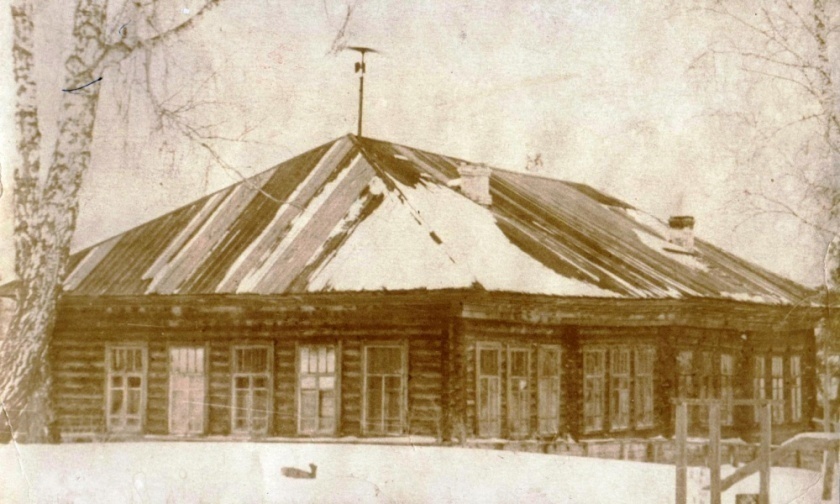 Льносовхозная начальная школа (первое здание), её закончили более 500 учеников. В  1938 году из села Калтай Алтайского края в «Льносовхоз Маслянинский» вместе с родителями переехал Яков Спиридонович Боков. Учился в Льносовхозной начальной школе с 1938 по 1941 год. В 1946 году окончил курсы трактористов, после чего работал механизатором. 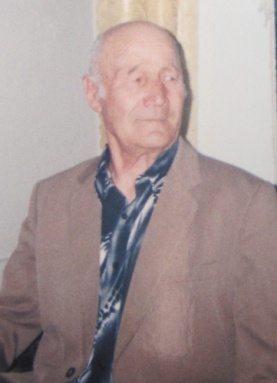 Из воспоминаний Бокова Якова Спиридоновича: «Жить в  колхозе было сложно. Когда узнали от родственников, что образовывается Льносовхоз  -  решили переехать.  После переезда я сразу пошел  учиться в «Льносовхозную начальную школу», было тогда мне 9 лет. Школа была деревянная. Коричневые откидные парты, доска на ножках и счеты на ножках, сидели на лавочках, было всего  два  учебных класса, небольшой гардероб,  помещение для техперсонала и коридор, туалет был на улице. Классы  освещали керосиновые лампы, их было две: одна у учителя на столе, другая подвешена к потолку.Учебники один на двоих, тетради были в клетку и частую косую линейку, писали чернилами, которые  выдавали учителя.  Использовали железные перья (лягушки). На перемене бегали кушать домой, все жили поблизости. Забежишь домой, возьмешь картошечку и бегом в школу.  Проходило по 4-5 уроков: арифметика, русский язык, история, физкультура, пение, чистописание, естествознание, литература».Вот уже четвертое поколение Боковых учится в школе № 5. До 1950 года классы были маленькие. В классе у Якова Спиридоновича было двенадцать человек. Работали тогда  учителями: Дрема Маргарита Карловна,  Сивков Георгий Иванович, Жеребьева Елена Александровна, Нуянзина Вера Ивановна (заведующая школой), Козлова Татьяна Владимировна, Латышева Анастасия Викторовна.Трудно жилось всем, книг не хватало, ходить порой было не в чем. Но, как утверждают ученики того времени, жить было веселее и интересней.Из  воспоминаний   Якова Спиридоновича, мы узнали, как действовала наша школа во время Великой Отечественной войны. По радио услышали страшную весть, что на Советский Союз  напала Германия. На фронт ушли мужчины, остались женщины и дети. Учителя со всеми остальными работали в совхозе, вместе с детьми сажали и убирали картофель, помогали в прополке и уборке льна. Занятия в школе не прекращались.  Ребята бегали помогать топить печи в школе. Собирали золу для удобрения полей.   Женщины вместе с дочерьми вязали варежки, носки и отправляли на фронт. Так и прошли годы Великой Отечественной войны, в которой самоотверженно сражались солдаты и усердно работали труженики тыла, в том числе учителя и ученики нашей школы. Много интересных фактов мы узнали от Метальниковой (Суетновой) Марии Николаевны, переехавшей в 1949 году в «Льносовхоз».  С 1949 по 1952 год  она училась в «Льносовхозной начальной школе», потом в Маслянинской средней школе №1, где  закончила 7 классов.  Работала в Детском учреждении совхоза. Мария Николаевна воспитала 2-х детей: Подлевскую Людмилу Ивановну и Метальникова Владислава Ивановича, они тоже учились в нашей школе.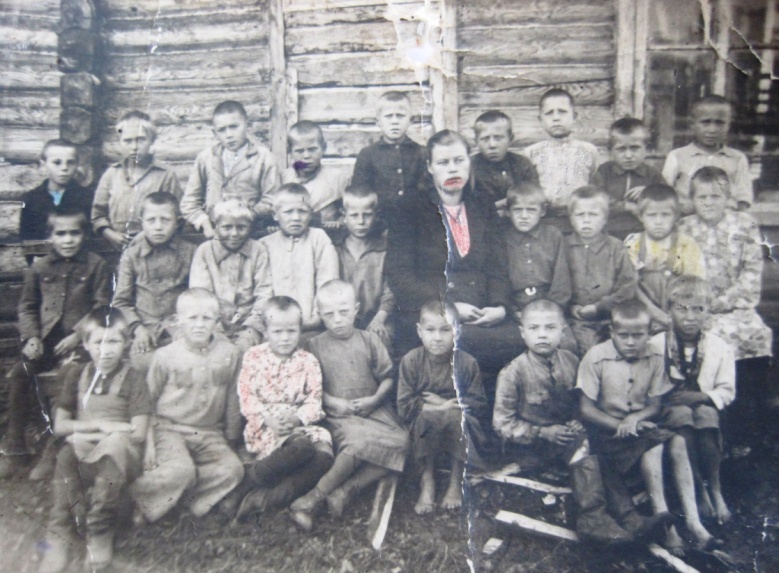 1950 г. Второй класс «Льносовхозной начальной школы». На фото (слева направо, начиная с верхнего ряда): Метальникова Мария Николаевна, Машинистова Клава, Менкинжеев (Медведев) Николай, Шалагин Василий,Гольцов Толя, Карасев Саша, Шемонаев Василий, Охрименко Леонид, Морозова (Ситникова) Нина; 2 ряд: Бахтеяров, Лепешкин Леонид, Чекусов Слава, Шемонаев Иван, Клепиков Миша, Суманова К. А., Чепченко ЮраБусыгин Сергей, Суркова Валя, Огнёва Вера,; 3 ряд: Огнёва Валя, Даренков Геннадий, Шалагина (Козлова) Валентина, Лысенко Валя, Бочкарева Нюра, Шмаков Геннадий, Моисеева Валентина, Макеева Надежда.Из воспоминаний Метальниковой Марии Николаевны: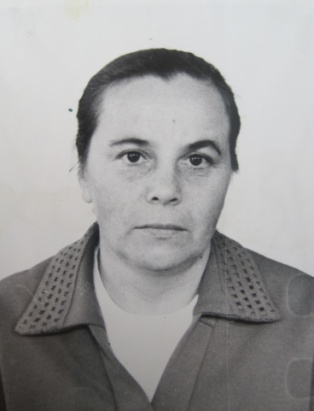 «Во время  моего обучения в школе было шесть предметов, по арифметике, русскому  языку  письменно и устно сдавали экзамен. В школе помимо учителей работала уборщица. Она жила в самой школе, топила печь, мыла пол, носила дрова в вязанках, воду для питья, которую подвозили  в бочках к школе работники совхоза.  Дрова для школы заготавливали родители. В школе было три печи –  в каждом классе и одна в коридоре.  Школа была огорожена.Я никогда не забуду первый новогодний утренник. Игрушки  были сделаны руками ребят из бумаги и дерева. Кто какие мог,  такие игрушки и делал. Подарком на новый год была горсть карамели, обваленная в черёмуховой крошке. Эту карамель раскладывали в кулёчки, которые дети делали сами из старых книг. Наряжались матрёшками и пели: «Мы матрёшеньки, все хорошеньки, щёчки пухленьки, сами кругленьки…». Еще наряжались снегурочками -  юбки брали у бабушек, использовали марлю для изготовления костюма. На улице играли в «классики». К празднику готовили акробатические номера «становись на пирамиду», пели песни: «Атомной бомбой нас не убить, ложью и золотом нас не купить…», «Утро красит нежным светом». Ходили на «Каленую гору» за подснежниками. Сейчас на месте «Каленой горы» расположен пруд».К 1961 году число учащихся стало увеличиваться. В школу пришли новые учителя: Никитина Тамара Сергеевна, Дятловская  Александра Дмитриевна, Юферова Анна Григорьевна (1). Заведующей этой школой была Голубева Анисья Степановна. В 1963 году к 7 ноября школа переехала в новое кирпичное здание. А к сентябрю 1964 года школа стала восьмилетней: 3 начальных класса и 5 старших. Восьмилетняя школа выпустила более 600  человек. 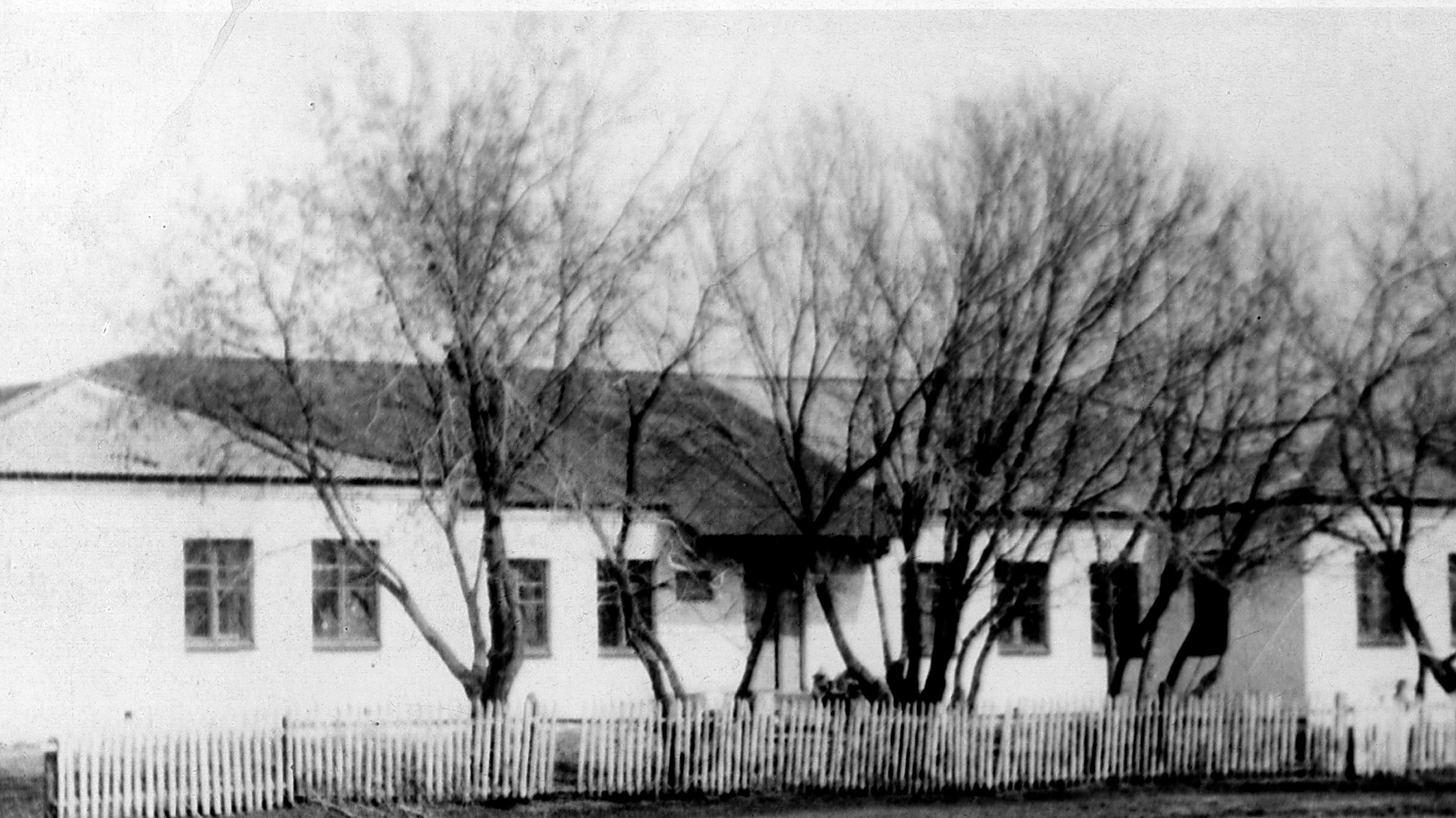 Второе здание школы.Из воспоминаний Дятловской Александры Дмитриевны:«Совхоз «Маслянинский» в 60-70 годы XX века был в районе самым богатым и передовым хозяйством. Директором совхоза был Филиппов Николай Герасимович. Он много делал для того, чтобы жизнь на селе была лучше. По его плану на «Центральной усадьбе» хозяйства должен быть построен учебный центр (школа и интернат для проживающих детей всех отделений хозяйства). В 1963 году в этом здании была открыта школа. В классах были строго  парты (черные в начальных классах, голубые  и зеленые в старших) с откидным верхом, с отверстием под чернильницу и углублением под письменные принадлежности. Ребята начинали писать перьевой ручкой, в старших классах уже писали шариковой. Когда буквы писали перьевыми ручками, использовали две линии: нажим и волосяная линия (ПРИЛОЖЕНИЕ Д8, Д9). Азбуки были с кармашками, дети с родителями сами их шили. Не принято было заводить общие тетради. Были карты, плакаты. Учителя сами делали карточки, вырезки из книг.В классах было  от 15 до 25 учеников. Самым большим классом был выпуск 1970 года (32 человека)».Беседуя с учениками и учителями, мы узнали, что школа и совхоз очень тесно сотрудничали.Из воспоминаний Юферовой Анны Григорьевны: «Была большая связь школы и совхоза - ученики ходили на животноводческие фермы, помогали взрослым. Школьники помогали совхозу в заготовке кормов: куузики (кормовой брюквы), обрабатывали кукурузу, свеклу, помогали в уборке льна, бывало в течение недели. Копали картофель. Лен ездили убирать с утра,  картофель после занятий с 3-х часов дня.В 80-е годы при школе действовала ученическая животноводческая бригада. Руководили бригадой учителя, и помогал наставник от совхоза (ПРИЛОЖЕНИЕ Д25).  Обязанностью бригады был уход за скотом (убирали, кормили утром и вечером). Утром ходили в 6 часов до начала занятий в школе. Делали это бесплатно. Мальчишки зимой  за небольшую плату скидывали снег с хозяйственных помещений. Партийная организация совхоза вела воспитательную работу в школе, ее члены посещали классные часы, пионерские сборы и отмечали лучших учителей школы. При совхозе действовал «Женсовет», который решал важные вопросы. Также хозяйство школе помогало  транспортом, материально. Многие учителя получили новые квартиры». 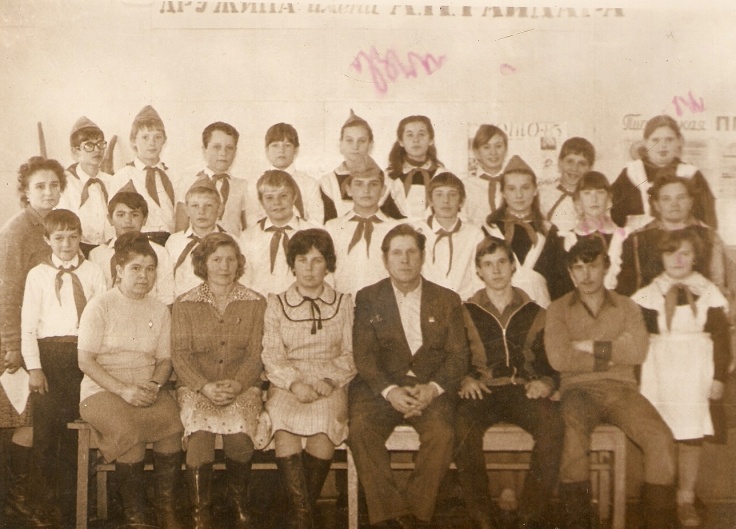 Участники пионерского сбора. Встреча с представителями разных профессий (нижний ряд): Дятловская А. Д.(учитель), Антоненко Л. И. (доярка), Гусельникова Т. К. (секретарь комсомольской организации совхоза), Коноплев В. В. (водитель) и его сыновья  Александр и Евгений.Анна Григорьевна на протяжении всей своей жизни увлекается поэзией, а выйдя на пенсию, стала писать собственные стихи. Нам она прочитала одно из своих стихотворений, которое написала к 75-летнему юбилею нашей школы:К 75-летию школы №5Летят года, как листья тополей,А празднуем мы снова юбилейДожили до 75.Привет! Мы можем дальше так идти.За это время столько утекло воды,И судеб человеческих видны следы.Сменились даже власти времена,Но школа наша все одна.Правда, было название первоначальноеЛьносовхозная школа начальная.И только позднее опятьСтала школа № 5.Вспомним первых учителей(А их было не мало):Козлова, Карпенко, Никитина Тамара.(«Упокой, Господи рабов твоих души!Пусть земля им будет пухом»)Из этой школы узнаем скорееВышло не мало известных людей:Экономисты, врачи, учителя(Все учились не зря),Доярки, предприниматели, рабочие(тем более).И даже фермер – Кутовенко Коля.А мне надо прощаться теперь.Думаю, у меня это последний юбилей.Желаю успехов, удачи опятьВсем, кто ходил в школу № 5.Здоровья, всех благ земных.Живите, творите, дружите всегда.Пусть торжествует везде доброта! 34 года своей жизни отдала школе № 5 Дмитриева Надежда Алексеевна, которая также поделись  с нами своими воспоминаниями: «Ребята в школу приходили в семь лет. До этого занимались один год в нулевом классе «Шестилетки», которая располагалась через стенку нашего садика. Я там работала.  Приходила во время прогулки, после сон часа была самоподготовка, помогала учителям. У ребят был полдник и ужин.Учителя вели большую агитационную и культурную работу. Ходили в контору совхоза, в «красном уголке» которой читали лекции, организовывали праздники с ребятами для работников хозяйства. В конце 1960-х – начале 1970-х годов  при школе действовала «Вечерняя школа». Учителя сначала проводили основные уроки, а  с семи часов вечера проводили занятия для работников совхоза. В 1970-х - годах действовал пионерский лагерь, располагался в отдельном здании. Выделил это здание совхоз.  Позже его продали под квартиры. В лагере утром и вечером проходила линейка, ежедневное поднятие флага. В отряде было 30 – 35 человек, были закуплены кровати, матрасы, одеяла, подушки, пастельное бельё, обязательно днём был тихий час, с утра ребят кормили в совхозной столовой, так же был обед и полдник.  Деятельность  лагеря оплачивал профсоюз.  Проводили различные мероприятия: читали политинформацию, ездили купаться на речку, проводили экскурсии на предприятия, проводили день сладкого дерева (ПРИЛОЖЕНИЕ Д11, Д12). В лагере работали: начальник лагеря и четыре воспитателя».Добавляя рассказ Надежды Дмитриевны о нашей школе, хочется сказать, что и сейчас во время летних каникул на территории школы действует лагерь   дневного пребывания  «Солнышко». Беседуя с учителями, мы узнали, как готовили школу к новому учебному году: коридоры красили и белили «технички». Классы ремонтировали учителя и родители. Приходили на помощь штукатуры, маляры и сварщики из совхоза. В восьмилетней школе не было столовой, но  учителя, родители и руководство совхоза делали все возможное для того, чтобы ребята были сытые.  С 31 августа 1970 года в школе Маслянинского совхоза стала работать   учителем биологии, химии и географии Карлова Галина Геннадьевна. Она рассказала нам о том, как было организовано питание во время ее работы в школе. Из воспоминаний Карловой Галины Геннадьевны:«Сначала работал буфет (продавали чай, лимонад в стеклянных бутылках, пирожки с картофелем, ливером по 3 - 4 копейки), молоко давали бесплатно. Буфетчицей работала Лысова Полина Федосеевна.  Позднее буфет закрыли. Потом на телеге из совхозной столовой привозили пирожки и молоко. Классные руководители на подносах разносили еду по классам. Обед проходил после 3-го урока.Был период, когда устраивались большие перемены по 40 минут. Ребята из старших классов ходили домой кушать. Начальные классы водили в совхозную столовую. Учителя обедали в школе, составляли график и готовили по очереди в специально отведенном месте в учительской».С августа 1980 года по сегодняшнее время работает учителем начальных классов Чугай Евгения Николаевна, в трудовой книжке которой, в графе  место работы, только одна запись: «Принята учителем начальных классов в школу Маслянинского совхоза».  Евгения Николаевна рассказала нам о  сложившихся традициях  нашей школы. Из воспоминаний Чугай Евгении Николаевны:«Когда  я пришла работать в школу,   было много сложившихся традиций (ПРИЛОЖЕНИЕД10-Д26). Это и «День знаний». Это и «Новый год».  Это было очень важно событие, ребята сами  готовили  зал, проводился конкур костюмов. Заранее готовились дети, волновались родители. За новогодний костюм были 1, 2 и 3 места. За костюмы дарили книги. Это считалось очень хорошим подарком.  А какие у нас проходили праздники осени,  «Дни урожая».  Это и выбор Мисс Осень, выставка цветов, плодов и овощей. Фантазия, бывало, хлестала через край…. В школе всегда уделялось внимание трудовому обучению. При школе был сад, росли ранетки, потом из него сделали огород (1 гектар).  Начинала руководить работой на пришкольном участке  Карлова Галина Геннадьевна.  Весной работники совхоза вспахивали огород.  Потом ученики делали гряды, сажали овощи. Огород был разделен на отделы: цветочный, плодово-ягодный, декоративный. Под руководством Владимира Иосифовича Фофанова, агронома совхоза, ставили опыты. Например, с картофелем  - проверяли различные виды размножения (целой, половинкой, верхушками, продольными глазками). Принимали участие в сельскохозяйственных выставках, занимали там 1-ые места.  Всегда очень интересно проходил смотр песни и строя на 23 февраля, военно-патриотическая игра «Зарница», когда ребята школы делились на две армии, по тревоге утром строились возле школы, работали с шифровками, искали диверсантов, строили крепости, боролись за знамя. Участвовали все ученики и все учителя. Летом родители организовывали поездки в Батуми,  Волгоград, Москву, Шушенское и в другие уголки нашей Родины. Совхоз помогал в приобретении билетов на поездки.Коллектив учителей проводил «Зеленые педсоветы», на которых учителя активно отдыхали, проводя различные соревнования. Проводили уроки доброты, соревнования «Папа, мама и я – спортивная семья», встречи с ветеранами, организовывали  туристические походы, во время спортивной олимпиады вели бюллетени, в которых освещали ход олимпиады (число медалей, имена спортсменов). Проводили праздники союзных республик…Да разве все перечислишь».В 1987 году в школу пришла работать Сарафанова Галина Васильевна. Она  работала пионервожатой, завучем по воспитательной работе, сейчас преподает немецкий и английский языки. До этого работала учителем и завучем по учебной части в Бажинской школе, там же воспитателем группы продленного дня, в Елбанской школе работала учителем и пионервожатой.(2)Галина Васильевна нам много рассказала о деятельности пионерской организации в школе. Из воспоминаний Сарафановой Галины Васильевны:«Пионервожатая помогает организовывать работу пионерской дружины: дружинные сборы раз в четверть; участие в акциях по сбору макулатуры, металлолома, березовой почки (норма 2 стакана), шишек, рябины; торжественные линейки (ко дню пионера, ко дню героя антифашиста); оформление альбома  о проделанной работе пионерской дружины; участие в пионерских слетах.В школе  была пионерская дружина имени А. П. Гайдара. Ребята в конце 1 класса становились  октябрятами, в пионеры вступали в 3 классе, в комсомольцы с 14 лет. Проводились «День пионера» - 19 мая, почетный караул ко дню рождения В. И. Ленина. Проводилась политинформация в классах (по очереди читали газеты и рассказывали о новостях  в классе). Проходил сбор денег в фонд мира. Проходили политические линейки, посвященные Корвалану, Анжеле Девис, за этим следовали подписи за освобождение униженных и оскорбленных. Отмечали «День рождения комсомола»- 29 октября (монтаж, устный журнал), 8 февраля были пионерские сборы (ПРИЛОЖЕНИЕ Д26).  Пионерский костер  проходил на поляне в лесу, где была вырезана звезда. На этом месте и разводили костер и пели песни, но сначала были соревнования. Пели песни пионерской и патриотической направленности: «Гайдар шагает впереди», «Взвейтесь кострами синие ночи», песни  посвященные Ленину В. И, «Ленин всегда впереди».С августа 1983 году стал руководить  школой Михалев Михаил Павлович (ПРИЛОЖЕНИЕ Д20). Также он преподавал  историю и музыку. Вскоре школа была переименована в Маслянинскую школу №5.  В школе была одна смена и группа продленного дня. Было 8 классов, в каждом из которых училось от 20 до 30 человек. Работая директором 5 школы, Михаил Павлович создал творческий коллектив единомышленников, стал инициатором строительства нового здания школы. Из воспоминаний Михалева Михаила Павловича:«Так как школа не удовлетворяла многим требованиям: здание было построено хозспособом, не было спортивного зала, столовой, библиотеки, учительской, кабинет директора находился в бывшем складе, температура зимой была от 8 до 12 градусов; недостаточно освещались классы, по 1-4 лампочки, усилить было нельзя из старости проводки.  Было решено строить новое здание школы за счет средств Маслянинского совхоза. Руководитель совхоза Шмаль Юрий Яковлевич дал согласие.  Начали строить в 1991 году. Проект школы выбирал лично из альбома, привезенного Шмалем Юрием Яковлевичем из г. Новосибирска. Был воздвигнуть фундамент, и началась кладка первого этажа здания. Но строительство затянулось на 7 лет, так как начались годы экономического кризиса. Депутат областного совета депутатов Мороз Иван Григорьевич помог добиться государственного финансирования для продолжения строительства. В 1998 году школа была построена. В этом же году решили  перевести школу в статус - средней. Очень было трудно это сделать, потому что не было учебной базы (кабинета физики и химии, пособий и оборудования для проведения практических работ по физике и химии, не хватало учеников). Обратились к жителям близлежащих улиц поселка Маслянино  и объявили о записи учащихся в 10 и другие классы. В этом же году пришло более 60-ти учеников, особенно в 10 класс. Так решился вопрос об открытии средней школы.  Централизованного снабжения мебелью не было. Часть мебели пришлось заказывать в мебельных мастерских и заводах на средства РАЙОНО и совхоза. Со временем заработал кабинет физики и химии, собственная столовая. Также теперь у школы  появилась и своя котельная».Для совершенствования воспитательной работы в школе, для поддержания патриотического воспитания на должном уровне было решено организовать краеведческий музей. В 1999 году состоялось его открытие. Инициатором создания и руководителем музея стал лично Михаил Павлович. Интересная история открытия кабинета информатики. Первые компьютеры появились в результате обмена личного компьютера Михаила Павловича, предназначенного для кабинета директора, на  4 компьютера для детей. 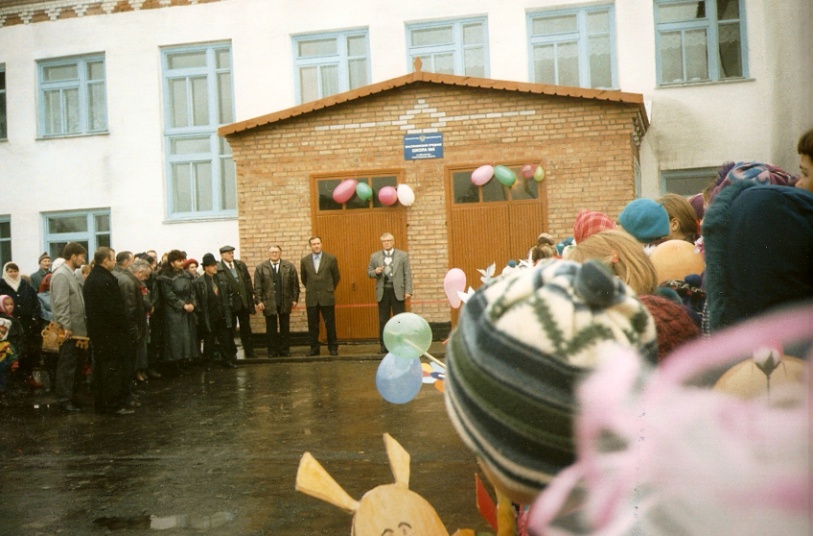 14.10.1998. Открытие школы, на котором  присутствовали: депутат областного  совета депутатов Мороз И. Г., глава районной администрации Тютюник П. П., зав. ОБЛОНО Борисов Г. А, глава поселковой администрации Павлов А. Н, председатель райсовета Шмаль Ю. А., директор строительной организации Саишев Ф. К. и многие другие официальные лица.По мнению Михаила Павловича, особенностью школы №5 является то, что коллектив в ней легок на подъем и очень благодушно откликается на все инициативы.Особенность педагогического  коллектива отмечает и Гусельникова Татьяна Константиновна, возглавлявшая школу № 5  в период с 2000  по 2005 год. Из воспоминаний Гусельниковой Татьяны Константиновны:«До школы я работала в профкоме совхоза. Когда пришла в школу, сразу же нашла поддержку и понимание со стороны новых коллег. Все естественны, искренни. Человечность, теплота отношений, поддержка – вот что отличает людей, которые здесь работают. И молодежь хорошо вливается. Недаром среди учителей немало выпускников этой школы. Хорошо здесь!».	Итак, мы  выяснили, что история Маслянинской школы № 5   насчитывает уже 82 года. На основе  архивных документов,  воспоминаний учеников и учителей мы пришли к выводу, что Льносовхозная начальная школа была открыта в 1931году. В 1963 году было построено новое кирпичное здание, а в 1964 году школа стала восьмилетней. В 1998 году состоялось открытие  современного здания школы. В этом же году школе был присвоен статус  - средней. Из воспоминаний Бокова Я. С. И  Метальниковой М. Н. мы узнали много информации о начальной школе: об учителях школы, организации питания, о том какие праздники проводили, какая мебель была в классах. Также Боков Я. С. Рассказал нам о том, как действовала школа во время Великой Отечественной войны 1941-1945 годов. Дятловская А. Д  рассказала нам о строительстве второго здания школы,  какие учебные принадлежностями использовали ученики и учителя. О сотрудничестве школы и «Маслянинского совхоза»  мы узнали от Юферовой  А. Г.   Из воспоминаний  Дмитриевой Н. А.  мы узнали о том, что ребята до поступления в 1 класс посещали  «Шестилетку», в летнее время отдыхали в лагере, который располагался в отдельном здании.Карлова Г. Г поделилась с нами воспоминаниями об организации питания в разное время. Чугай Е. Н. рассказала нам о сложившихся традициях  нашей школы. О деятельности пионерской организации в школе нам много рассказала Сарафанова Г. В. Михалев М. П. и Гусельникова Т. К. поделились с нами воспоминаниями о строительстве  современного здания школы.  Вот уже скоро  15 лет со дня открытия новой школы.  Теперь Маслянинская СОШ № 5  – современное учебное заведение. Просторные кабинеты, в которых ребята получают прочные знания.  Красивый актовый зал,  где проходит  много интересных традиционных и новых мероприятий(ПРИЛОЖЕНИЕ Д27-29). Ребятам не нужно ходить обедать домой, в школе оборудован современный пищеблок. Уроки информатики проходят в большом  компьютерный классе. Работает медицинский кабинет. Школа отапливается собственной котельной. Особый дух уважения к спорту  царит на секциях школы. Наши ученики  принимают участие в различных соревнованиях района и за его   пределами, привозят награды. Тренируются будущие спортсмены в спортзале и тренажерном зале собственной школы. В школе занимается 178 учеников. В этом году в школу зашли более  20 первоклассников – это юные жители поселка Маслянино.Выпускники школы учатся  в различных  учебных заведениях,  многие из них – в высших.2. УЧИТЕЛЬ – ЭТО ПРИЗВАНИЕВы учитель с буквы большой,С молодой и прекрасной душой!Сколько долгих лет, сколько зимОтдаете душу Вы молодым!И поэтому душа много летОстается молодой – вот секретВашей жизни. Пусть и дальше онаБудет любви и здоровья полна!Наверно, немногие задумывались: «А каково это – сеять разумное, доброе, вечное?» Что движет человеком, стремящимся вложить в головы учеников хотя бы небольшую частицу знаний? На этот вопрос ответить может только прирождённый Учитель. Именно так, Учитель с заглавной буквы. У каждого из нас в памяти своя школьная тропинка. Проходят годы, и она становится большой дорогой длиною в жизнь. И очень важно, кто идёт рядом, кто открывает человеку окно в этот удивительный мир. Учитель - это призвание. Учителями не рождаются - ими становятся.Таким Учителем с большой буквы стала для нас Дятловская Александра Дмитриевна.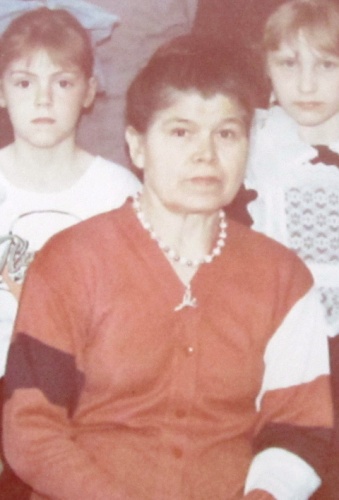  Александр Дмитриевна родилась 25 января 1940 в селе Борково Маслянинского района. Закончила семь  классов в Борковской школе и ещё училась 3 года в Маслянинской школе № 1, потом окончила Куйбышевское педагогическое училище. Александра Дмитриевна мечтала с детства стать учителем. Она брала пример со своего  классного руководителя Стаценко Марии Васильевны, помогала ей проверять тетради. Александра Дмитриевна, поехав  поступать в педучилище,  говорила: «Если не поступлю, в Омке утоплюсь!» К счастью закончилось все благополучно. Александра Дмитриевна  начала работать в Борковской школе, вела у 2-го класса музыку и хор, после  работала в Кинтерепской начальной школе. В 1962 году вышла замуж и переехала вместе с родителями в «Льносовхоз Маслянинский», здесь же была принята учителем начальных классов в «Льносовхозную восьмилетнюю школу»Придя в школу молодым специалистом, она сразу обратила на себя внимание, как человек, стремящийся с достоинством выполнять свое дело. Трудолюбивая, обладающая хорошим голосом, она сразу влилась в педагогический коллектив. Инспекторские проверки любого уровня проходила с честью. Александра Дмитриевна вела большую методическую работу, как в школе, так и на уровне района. На протяжении одиннадцати лет она являлась руководителем «Школы передового опыта» для учителей начальных классов района. Много сил, умений и терпения требуется от учителя начальных классов, чтобы маленького человека воспитать достойным членом общества. Одно то, что Александра Дмитриевна сделала 14 выпусков – говорит о том, какой работоспособностью обладает этот человек. Александра Дмитриевна одно из первых участвовала в районном конкурсе «Учитель года». Десять лет работала по высшей категории. Этим деятельность Александры Дмитриевны не ограничивается.  Она хорошо поет, не раз защищала честь села на смотрах художественной самодеятельности разных уровней. В школе вела кружек «Фольклорное пение». Энтузиазм, энергия, юмор бьют ключом у Александры Дмитриевны. Она может быть и солистом, и чтецом, войти в образ пионерки.  Она и сейчас, не смотря на возраст, для школы является «палочкой выручалочкой» Если кто-то заболел или ухал на курсы, Александра Дмитриевна всегда выручит.  Её не пугает никакая работа: уроки, внеклассные мероприятия, пришкольный ли участок – с любым заданием справляется  на  отлично.За свой труд Александра Дмитриевна награждена  тридцатью грамотами Министерства просвещения, районного и областного значения.  Награждена знаком  «Отличник народного просвещения», «Победитель социалистического соревнования», памятной медалью «За вклад в развитие Новосибирской области». Имеет звание «Старший учитель», звание «Ветеран Труда». Юферова  Анна Григорьевна. 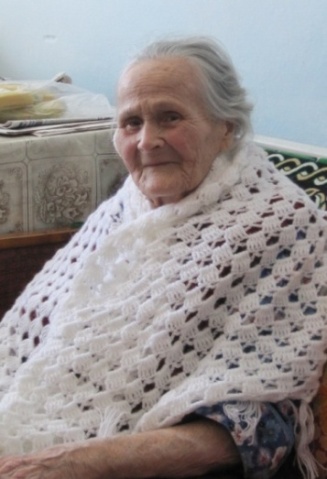 Анна Григорьевна родилась 5 сентября 1922 года недалеко от Егорьевска на заимке Каменка в семье крестьянина Дудина Григория Степановича. (ПРИЛОЖЕНИЕ Д1) Семья состояла  из 6 детей, причём все дочери. Мама: Дудина Акулина Ермолаевна.Анна Григорьевна в Егорьевской школе, окончила 9 классов в 1941 году.  22 июня по радио объявляли, что на Советский Союз напала Германия. Началась Великая Отечественная война. Вечером на площади почти все население пришло на митинг, где все давали обещания разбить фашистов.Учениц старших классов, отправили в первые же дни войны в колхоз, недалеко от Егорьевска, в небольшую деревеньку - Перелешено. Позднее в этом же колхозе работали на заготовке сена. А с 1 сентября 1941 г. Анну Григорьевну  назначили учительницей начальных классов в Никоновскую среднюю школу Маслянинского района. Так как мечтала стать учителем с детства, параллельно  поступила в Новосибирское педучилище имени Макаренко, которое окончила в 1943 году (ПРИЛОЖЕНИЕ Д2).В августе 1942 года Анну Григорьевну перевели учителем начальных классов в Большеизыракскую школу. «Учителя наравне с колхозниками работали в колхозе, отпусков не было, днем в школе, а вечером на десятидворки, на сушилку, на ток»(2). В 1943 году Анну Григорьевну направили на  десятимесячные курсы историков при Новосибирском пединституте, и уже осенью в этой школе она преподавала историю и географию. Кроме преподавания учителя заготавливали дрова для школы, для себя, ремонтировали классы.Трудно было научить детей писать, так как не было тетрадей и писали на обрывках газет (да и тех не было), на бересте. Ручка - это круглая деревяшка, где было отверстие, чтобы вставить перо. Одну такую ручку и одно перо выдавали ученику на весь год. Чернила делали из сажи или свеклы.День Победы - 9 мая 1945 года Анна Григорьевна встретила  в школе. Много мужчин не вернулось с фронта. Начинаются мирные дни восстановления и строительства. Начинаются мирные пятилетки. В 1946  Анне Григорьевна вышла замуж за  Юферова Георгия Николаевича.  «В 1949 году мужа переводят радистом во вновь образованный ЛЗП «Аштак», контора которого находилась в с. Валово Легостаевского района. Анна Григорьевна  с 1949 по 1958 год работала учителем Валовской начальной школы. Стране нужен был лес. Строили новые города и села, разрушенные войной, восстанавливали железные дороги в огромном количестве. Поэтому лесозаготовительному участку уделялось большое внимание правительства»(2). В августе 1958 года Анну Григорьевну переводят заведующей Кинтерепской начальной школой Маслянинского района. Причина перевода в том, что весь ЛЗП был переброшен на новое место, так как в тайге появился жук (шелкопряд), который губил деревья, и поэтому решили лес вырубить. Находился Кинтерепский ЛЗП неподалеку от Бубенщиково. Строили новое село. Была построена школа, 2 магазина, клуб, контора, улица из «финских домиков», и много домов было построены индивидуально. Школа в Кинтерепе было начальная.В связи с приходом к власти в 60-е годы Хрущева Н. С. в стране начинаются изменения. Наш Маслянинский район был объединен с Черепановским. Укрепляется Маслянинский совхоз. А для связи с Новосибирском и другими отделениями нужен был радист и из Леспромхоза, Георгия Николаевича перевели в 1963 в совхоз «Маслянинский» старшим радистом. Поэтому семья Юферовых из Кинтерепа переезжаем в совхоз «Маслянинский» (ПРИЛОЖЕНИЕ Д3). В 1963 году работала учителем начальных классов школы №4. С 1964 по 1977 годы (пошла на пенсию по возрасту) Анна Григорьевна работала в Льносовхозной 8-летней школе. Анна Григорьевна с первого дня, как пришла в эту школу, влилась в школьный коллектив, принимала участие во всех школьных делах, участвовала в художественной самодеятельности совхоза и школы, играла в шахматы и даже занимала 2-е место по шахматам на первенство района. На протяжении всей жизни Анна Григорьевна увлекалась поэзией, а выйдя на пенсию, стала писать собственные стихи.  Анна Григорьевна своим трудом посеяла  в душах своих учеников любовь ко всему окружающему, зарядила целое поколение энергией и верой  в справедливость, вселила надежду  в свои силы  каждому, кто прошел  через её сердце.  А таких можно насчитать  не один десяток.  И спроси сейчас любого об этой удивительной  женщине – каждый даст её характеристику человека,  обладающего щедрой душой, уважением к окружающим и вежливым гостеприимством. Труд Анны Григорьевны высоко ценят и её выпускники, и их родители, и коллеги.Сейчас Анна Григорьевна живет со своей дочерью Валентиной Георгиевной.   Имею 7 внуков и 5 правнуков.Анна Григорьевна 36 лет  проработала в школах Маслянинского района. За добросовестный многолетний труд Анна Григорьевна награждена Почетной грамотой Министерства просвещения РСФСР и республиканского комитета профсоюза работников просвещения высшей школы и научных учреждений. Имеет много грамот от РОНО. Анна Григорьевна имеет правительственные награды: награждена медалью «За доблестный труд в Великой Отечественной войне 1941-1945 гг.»;  юбилейной медалью в ознаменование 100-летия со дня рождения В. И. Ленина; юбилейной медалью «30 лет Победы в Великой Отечественной войне 1941-1945 гг.»; юбилейной медалью «40 лет Победы в Великой Отечественной войне 1941-1945 гг.»; юбилейной медалью «50 лет Победы в Великой Отечественной войне 1941-1945 гг.»; юбилейной медалью «60 лет Победы в Великой Отечественной войне 1941-1945 гг.» медалью «Ветеран труда». Имею удостоверение «Ветеран Великой Отечественной войны». Дмитриева Надежда Алексеевна.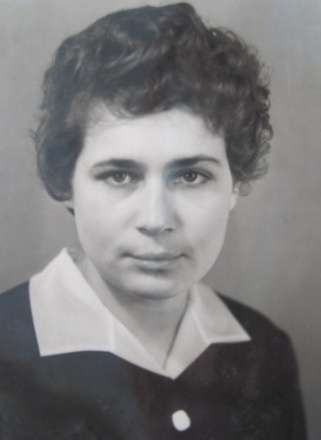 Все, кто знает Надежду Алексеевну Дмитриеву, отличают ее главные качества: любовь к работе, глубокие профессиональные знания, требовательность, обаяние и мастерство общения. Надежда Алексеевна родилась 9 августа 1946 года  в селе Борково Маслянинского района. Родители работали в колхозе: папа – Моисеев Алексей Степанович, мама–Моисеева Александра Григорьевна. Надежда Алексеевна закончила 8 классов в Борковской школе. Училась хорошо. Сестра - Зоя Алексеевна посоветовала стать учителем. Окончив Болотнинское педагогическое училище и  специальные курсы по математике, Надежда Алексеевна в 1965 году пришла работать в Льносовхозную восьмилетнюю школу (ПРИЛОЖЕНИЕ Д4).  Приходилось учить не только малышей, но и вести уроки математики в старших классах. Двадцать лет проработала Надежда Алексеевна воспитателем группы продленного дня. И на этом поприще показала себя профессионалом. Через руки, ум и сердце Надежды Алексеевны прошли десятки и десятки  детей. Для многих из них она стала не только первой учительницей, но и второй мамой. Строгая, требовательная, но вместе с тем чуткая и душевная, она находила «ключик» к сердцу каждого ученика. Научить читать, писать, считать - какой это огромный, напряжённый труд! Для ребят  всё было понятно, доступно, интересно и комфортно.Кроме того Надежда Алексеевна прекрасная жена и мама.  Андрей Владимирович (старший сын)  закончил НЭТИ с красным дипломом, работает директором в юридической фирме по оценки собственности. Александр Владимирович  (младший сын) закончил сельскохозяйственный  институт,  работает в МЧС в звании подполковника. Муж Владимир Алексеевич работал 44 года шофером,  сейчас на пенсии.Надежда Алексеевна сейчас находится на заслуженном отдыхе. За ежедневный кропотливый труд  Надежда Алексеевна имеет звание – «Отличник народного просвещения». Карлова Галина Геннадьевна.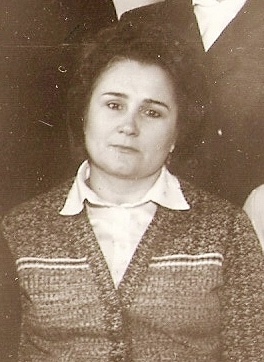 Галина Геннадьевна родилась 13 мая 1943 года в селе Дресвянка Новосибирской области, Маслянинского района.  Мама: Седракова Мария Миронова 1921 год, работала в колхозе, санитаркой в поликлинике.  Папа (отчим): Седраков Павел Андреевич работал конюхом  в колхозе, бригадиром, участвовал в  поднятии целины. Галина Геннадьевна закончила Дресвянскую 7-летняюю школа, с 8 по 10 класс училась в Елбанской средней школе (8-10кл). Галина Геннадьевна вспоминает свою первую учительницу Марию Федоровну. Весь класс был в нее влюблен,  она была очень добрая, нежная, ласковая и в тоже время требовательная. После окончания 10 класса Галина Геннадьевна работала год в Дресвянской школе учителем биологии и воспитателем группы продлено дня. Ей очень понравилось, и она решила стать учителем.В 1962 году Галина Геннадьевна поступила в Болотнинское педучилище, училась хорошо. После окончания работала в Дресвянской школе биологом, химиком. Затем закончила институт и с 31 августа 1970 года работала в школе Маслянинского совхоза   учителем биологии, химии, географии, завучем по учебной части (ПРИЛОЖЕНИЕ Д5). Работала до 2001 года. Педагогический стаж Галины Геннадьевны составляет 40 лет. Сейчас находится на заслуженном отдыхе. Уроки этого педагога - пример умелого сотрудничества учителя и ученика. Много внимания уделяла Галина Геннадьевна развитию навыков самостоятельной работы и диалогических методов общения, а также умению пользоваться справочной и дополнительной литературой. Галина Геннадьевна применяла в своей деятельности нетрадиционные приемы ведения уроков: урок-зачет, урок-панорама, аукцион, ярмарка, КВН, урок суд над болезнетворными бактериями и др. Под ее руководством для учащихся 1- 9 классов в школе была разработана и внедрена авторская программа "Экология". Галина Геннадьевна руководила работой на пришкольном участке, где  выращивали овощи, и который всегда утопал в цветах. Она уделяла большое внимание практической работе мо биологии: вместе со своими учениками очищала от мусора участок реки Шемонаихи от пруда и до ферм, там же проходила и «биологическая тропа». Ученики под руководством Галины Геннадьевны заняли первое место в конкурсе по биологии, который проходил  в городе  Тогучине.    В испытания конкурса  входили: биологическая тропа, голубой патруль (водный мир), сельхозмашины. Галину Геннадьевну с теплом вспоминают ученики и коллеги. Это очень добрая, отзывчивая женщина, которая всегда поддержит словом и делом, поможет, не пройдет мимо несправедливости.  За достигнутые успехи в работе Галина Геннадьевна  награждена грамота министерства просвещения  «За успешную работу по воспитанию и обучению учащихся»,  медалью "Ветеран труда", значком "Отличник народного просвещения", ей присвоено почетное звание "Заслуженный учитель школы Российской Федерации". Сарафанова Галина Васильевна.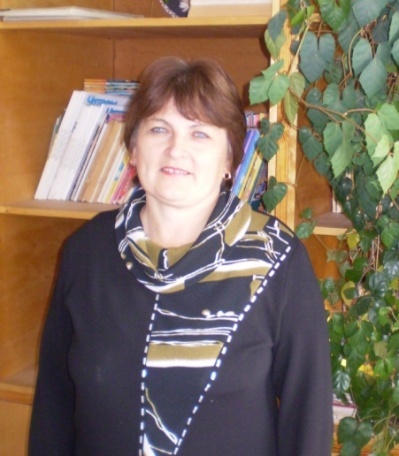 Галина Васильевна родилась  18 декабря 1956 года в селе Серебренниково. Образование высшее (НГПИ ФИЯ, учитель английского и немецкого языка). С 1 по восьмой класс училась в «Льносовхозной восьмилетней школа». (ПРИЛОЖЕНИЕ Д6, Д7) 9-10 класс заканчивала в Маслянинской  школе № 1.В школе № 5 Галина Васильевна работает с 1987 года. Уже 26 лет. С большим теплом Галина Васильевна вспоминает своих первых учителей и наставников. Манину Анну  Ивановну, Нину Васильевну Шалагину – первая учительница,  Усольцеву Раису Тимофеевну – учителя иностранного языка школы № 1 (ас своего дела, добрая, очень хорошо объясняла материал). Примером являлась Тютюник Алла Степановна – классный руководитель в первой школе, добрая, молодая, был при ней очень дружный класс. Большую роль в выборе профессии сыграло мнение отца Русакова Валерия Николаевича, что человек должен знать иностранные языки. Также понравился новый предмет в 5 классе. С 1974 года после школы до института  (первый год не прошла по конкурсу, через год поступила) Галина Васильевна работала в Борковской средней школе. Было тогда 17 лет. Уроки вела у девятого класса, где ребята были немного младше учителя. После института работала в Бажинской школе три года, потом два года в Елбанской школе. Галина Васильевна работала учителем немецкого и английского языка и пионервожатой, завучем по учебной части в Бажинской школе, там же воспитателем группы продленного дня, одно время вела географию, работала завучем по воспитательной работе в школе №5 Вся жизнь Галины Васильевны отдана школе. Практически все свободное время уходило на работу и семью. Муж Галины Васильевны – Владимир Анатольевич работает в школе № 5 учителем истории.  У них двое детей – Наталья и Евгений. Дочь Наталья Владимировна также связала свою судьбу со школой № 5.  Всегда нравилось читать книги, газеты, с 14 лет Галина Васильевна начала выписывать «Комсомольскую правду» и  до сих пор продолжает выписывать это издание. Последнее время увлекается кулинарией.Галина Васильевна возглавляет районное методическое объединение учителей иностранного языка, входит в совет по проверке научно-исследовательских работ учащихся. Успех деятельности обусловлен  постоянным творческим поиском, целеустремленностью, стремлением к самосовершенствованию. Благодаря кропотливому труду,  ученики Галины Васильевны уверенно сдают  выпускные и  вступительные экзамены, успешно участвуют  в районных и областных олимпиадах, и конкурсах.Всегда энергичная, деловитая, Галина Васильевна умело занимается  воспитательной работой среди школьников, особенно уделяя внимание нравственным вопросам. Не жалеет  она времени на индивидуальную работу с детьми и их родителями. Она  удивляет нас своей мудростью, является примером доброты и жизнелюбия. Всегда готовая выслушать, поддержать, помочь советом или делом, она в любого человека вселяет уверенность.За добросовестный многолетний труд Галина Васильевна награждена  знаком «Отличник народного образования». Имеет звание «Заслуженный учитель Российской Федерации».  Награждена грамотами районного и областного уровня.Чугай Евгения Николаевна.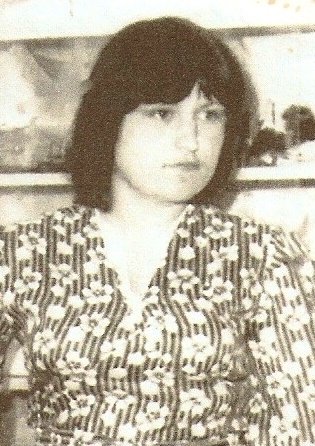 Евгения Николаевна родилась 20 февраля 1961 года в городе  Новосибирске. Когда  исполнился год,  переехали в Маслянино вместе с мамой   - Самохиной Людмилой Афанасьевной, работала техничкой в школе и папой  -  Самохиным  Николаем Ивановичем – работал скотником в совхозе.Евгения Николаевна закончила в 1976 году «Льносовхозную  восьмилетнюю  школу» (ПРИЛОЖЕНИЕ В3), а  в 1978 году Маслянинскую среднюю школу №1. Параллельно окончила музыкальную школу по  классу  «Баян». В выпускном классе написала письмо в Болотнинское педагогическое училище о том, что очень хочет там учиться. Из училища пришло приглашение, и её взяли в экспериментальную группу на 1 год и 10 месяцев. Мама Евгении Николаевны очень хотела, чтобы она стала учителем. Все время учебы в училище состояла в агитбригаде.  Также Евгения Николаевна в 1986 году окончила НГПИ по специальности – «Учитель начальных классов». С августа 1980 года по сегодняшнее время Евгения Николаевна работает учителем начальных классов в нашей школе. Некоторое время работала пионервожатой.Терпеливо, кропотливо, на уроках и после уроков Евгения Николаевна учит малышей  читать и писать.  Учитель начальных классов должен быть для своих малышей второй мамой и Евгения Николаевна  прилагает все силы, все свое умение, чтобы дать ребятишкам хорошие знания, окружив их теплотой и любовью. Она вела «Драматический кружок» и много лет ведет  экологический.  Воспитательную работу в классе Евгения Николаевна строит в тесном контакте с родителями. Через экскурсии, походы, праздники, встречи с интересными людьми, конкурсы, вечера – она формирует культуру общения, здоровья, труда, расширяет познавательный и культурный кругозор детей. Её дети научены ценить дружбу, с уважением относиться к старшим, любить своих родных, свой край, свою Родину. Евгения Николаевна  удивительно оптимистичный человек. В коллективе  ценят её трудолюбие, ответственное отношение к любому делу, умение работать в коллективе детей, трогательную заботу о каждом ребёнке. Евгения Николаевна пишет стихи, состоит в поэтическом клубе «Вдохновение», у нее хороший голос. Она постоянный участник художественной самодеятельности. Так же в свободное время любит вязать спицами и крючком.  В 1999 году Евгения Николаевна принимала участие в районном конкурсе «Учитель года».Евгения Николаевна является руководителем профсоюза школы № 5.За педагогическую деятельность   Евгения Николаевна награждалась грамотами  разных уровней.  Также  имеет награды за участие в художественной самодеятельности района.Михалев Михаил Павлович.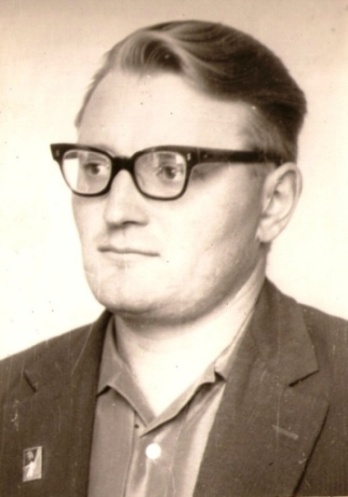 Михаил Павлович родился 3 января 1939 года в селе Большой Изырак.С 1946 по 1953 закончил семь классов Больше – Изыракской школы. С 1953 по 1957 окончил 8-10 классы в Маслянинской школе № 1. После окончания школы нужно было 2 года работать, такой действовал закон. Без отработки не принимали в высшие учебные заведения.  В1957 году на районной педагогической конференции на сцене районного дома культуры показывали упражнения  по гимнастике. Гимнастика нравилась со школьной скамьи. Во время этого выступления обратил внимание на юного гимнаста директор Большеизыракской школы Бритов Евгений Дмитриевич. Он и предложил работу в школе.  Михаил Павлович очень переживал, так  как волнительно было оказаться на одном уровне с учителями, у которых недавно сам занимался. Евгений Дмитриевич приезжал домой и разговаривал с матерью Михаила Павловича. В июне месяце 1957 года Бритов  Е. Д. приехал домой и увез на мотоцикле В РАЙОНО к Карниенко Петру Филлиповичу.  Выбор директора был одобрен, так началась педагогическая деятельность Михаила Павловича. Бритов Евгений Дмитриевич в последующем являлся примером для Михаила Павловича в выдержке и тактичности. Также примером являлся директор школы №1 Пичужин Р.П.  в котором привлекали деловитость и строгость поддержания порядка в школе.С 1958 -1959 год Михаил Павлович  учился в техникуме физической культуры города Новосибирска. В ноября 1959 года призвали в армию. Возвращали два раза (по зрению). В сентябре 1959 года женился на фельдшере Большеизыракской больницы Андреевой Валентине Александровне. В ноябре этого же года третий раз призвали в армию. Служил в Белоруссии в ракетных войсках до 1962 года. В 1960 году родился сын Михаил. В армии занимался художественной самодеятельностью с офицерами и их женами. Руководил ансамблем и занимался оформлением армейского клуба. В 1962 году вышло постановление о том, что если военнослужащий поступил в высшее учебное заведение, то срок службы уменьшается. В 1962 году Михаил Павлович поступил в институт и в связи с этим был досрочно демобилизован из рядов советской армии. По ходатайству райкома партии Маслянинского района был переведен на заочное отделение и с 1963 по 1968 год учился на заочном отделении НГПИ по специальности «история и право».С августа 1967 года Михаил Павлович назначен завучем по учебной части Большеизыракской школы. Работая в школе летом организовывал велопоходы по Салаирскому кряжу. В связи с семейными обстоятельствами в августе 1968 года был переведен в Маслянинскую среднюю школу №1 заместителем директора по воспитательной работе, а с 1971 стал директором этой школы и организовал строительство нового здания (современное здание). Также здесь занимался художественной самодеятельностью – руководил хором учеников и учителей численностью 200 человек. В 1969 году по инициативе Михаила Павловича было решено открыть в школе краеведческий музей. В 1970 году на высоком уровне прошло торжественное открытие музея. С августа 1983 году Михаил Павлович переведен директором в школу совхоза «Маслянинский».  Вскоре школа была переименована в Маслянинскую школу №5. Также здесь преподавал  историю и музыку. Михаил Павлович организовал строительство нового здания школы, был инициатором присвоения  статуса средней школы. В 1998 году Михаил Павлович, как директор школы, был избран делегатом всесоюзного съезда учителей, который проходил в городе Москве. Человек на своем месте, вот что можно сказать про  Михаила Павловича, ведь где бы он ни работал, он вкладывал все свои силы  во вверенное ему дело.  Его отличают доброжелательность, честность, высокая личная ответственность, умение отстоять свое мнение. За свою добросовестную работу Михаил Павлович награжден знаком «Отличник просвещения», знаком лауреата «Третьего всероссийского фестиваля народного творчества»,  двумя грамотами министерства  просвещения, тремя знаками «Победитель социалистического соревнования» 1976,1977,1979 годов, юбилейной медалью «К 100летию В.И.Ленина», «Медалью Жукова Г.К.», медалью «За вклад  в развитие НСО» 2012 год, медалью «За заслуги перед Маслянинским районом». Имеет звания: «Ветеран труда», «Почетный житель поселка Маслянино».Сейчас  Михаил Павлович находится на заслуженном отдыхе. В свободное время Михаил Павлович любит участвовать в художественной самодеятельности, рисовать, рыбачить и бывать на природе. Гусельникова Татьяна Константиновна.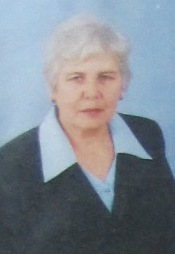 Татьяна Константиновна родилась 12 августа 1949 года в деревне  Новолушниково Маслянинский района. Училась в Малотомской восьмилетней школе до 1964 года, в  Маслянинской средняя школа № 1 до 1966 года. Окончила Новосибирский книготорговый техникум, библиотечное отделение. Новосибирский педагогический институт.В течение своей трудовой деятельности Татьяна Константиновна работала в Пайвинской сельской библиотеке, после переезда в 1970  году  работала инструктором  производственной гимнастики в Маслянинском Льносовхозе (секретарь комсомольской организации совхоза, организовывала спортивные мероприятия для работников совхоза),  работала в центральной библиотеке, была председателем профсоюзного комитета совхоза. Татьяна Константиновна с детства мечтала быть учителем, и когда появилась такая возможность, она стала работать в «Льносовхозной восьмилетней школе» учителем русского языка и литературы, одно время работала завучем. В период с 2000  по 2005 год работала директором этой школы. Педагогический стаж Татьяны Константиновны составляет 23 года. Сейчас находится на заслуженном отдыхе.  С благодарностью и огромной теплотой вспоминают уроки своей учительницы -  русского языка и литературы -  многие жители нашего села. Её уроки всегда были наполнены не только напряженным учебным трудом, но и радостью познания, пониманием гармоничности, стройности речи, ощущением причастности к судьбе родной страны.  Сколько душевных сил и энергии отдала Татьяна Константинова  своим ученикам, научив  правильно, лаконично, просто выражать свои мысли, красиво и грамотно писать, уважать русскую литературу, находить ответы на главные человеческие вопросы: что есть добро, истина, красота? в чем смысл жизни? что значит любить свою Родину?В чем секрет мастерства Татьяны Константиновн? Сама жизнь сделали ее такой: доброй и требовательной, понимающей и строгой, справедливой и мудрой. Татьяна Константиновна проявила себя, как  замечательный  «классным руководитель».  Вела кружек «Кукольный театр», ребятам очень нравилось, все декорации делали сами. Также сами делали и подарки на 23 февраля и 8 марта: девочки шили платочки, а мальчики делали полочки.Татьяна Константиновна обладает большим запасом оптимизма, человеческой гуманности, вниманием к людям, большой любовью к детям, терпением, выдержкой и тактом. Работая директором, она   много сделала для роста авторитета школы в поселке. Школа неоднократно при ней была награждена различными грамотами, отмечена в приказах.Татьяна Константиновна не раз награждалась грамотами комсомольской организации, грамотами  от Министерства образования. В памяти односельчан сохранились добрые память о тех, кто стоял у истоков школы, о тех, кто работает сейчас.   Каждый из них вложил свою лепту в добрую репутацию школы, показывая нам, живущим сегодня, насколько бескорыстна и благородна миссия педагога - независимо от выпавшего на его долю времени. Судьбы учителей - тому подтверждение. Судьба Дятловской Александры Дмитриевны,  Юферовой Анны Григорьевны,  Дмитриевой Надежды Алексеевны, Карловой Галины Геннадьевны, Сарафановой Галины Васильевны,  Чугай Евгении Николаевны, Михалева Михаила Павловича, Гусельниковой Татьяны Константиновны - пример бескорыстия, светлой веры в завтрашний день, пример служения Отечеству, утверждение понятия «Честь учителя».ЗАКЛЮЧЕНИЕ.Мы  выяснили, что история Маслянинской школы № 5   насчитывает уже 82 года. На основе  архивных документов,  воспоминаний учеников и учителей мы пришли к выводу, что Льносовхозная начальная школа была открыта в 1931году. В 1963 году было построено новое кирпичное здание, а в 1964 году школа стала восьмилетней. В 1998 году состоялось открытие  современного здания школы. В этом же году школе был присвоен статус  - средней. Из воспоминаний Бокова Я. С. И  Метальниковой М. Н. мы узнали много информации о начальной школе: об учителях школы, организации питания, о том какие праздники проводили, какая мебель была в классах. Также Боков Я. С. Рассказал нам о том, как действовала школа во время Великой Отечественной войны 1941-1945 годов. Дятловская А. Д  рассказала нам о строительстве второго здания школы,  какие учебные принадлежностями использовали ученики и учителя. О сотрудничестве школы и «Маслянинского совхоза»  мы узнали от Юферовой  А. Г.   Из воспоминаний  Дмитриевой Н. А.  мы узнали о том, что ребята до поступления в 1 класс посещали  «Шестилетку», в летнее время отдыхали в лагере, который располагался в отдельном здании.Карлова Г. Г поделилась с нами воспоминаниями об организации питания в разное время. Чугай Е. Н. рассказала нам о сложившихся традициях  нашей школы. О деятельности пионерской организации в школе нам много рассказала Сарафанова Г. В. Михалев М. П. и Гусельникова Т. К. поделились с нами воспоминаниями о строительстве  современного здания школы, открытие которой состоялось в 1998 году. В этом же году школе был присвоен статус  - средней. Теперь Маслянинская СОШ № 5  – современное учебное заведение. Просторные кабинеты, в которых ребята получают прочные знания.  Красивый актовый зал,  где проходит  много интересных традиционных и новых мероприятий. Ребятам не нужно ходить обедать домой, в школе оборудован современный пищеблок. Уроки информатики проходят в большом  компьютерный классе. Работает медицинский кабинет. Школа отапливается собственной котельной. Особый дух уважения к спорту  царит на секциях школы. Наши ученики  принимают участие в различных соревнованиях района и за его   пределами, привозят награды. Тренируются будущие спортсмены в спортзале и тренажерном зале собственной школы. В памяти односельчан сохранились добрые память о тех, кто стоял у истоков школы, о тех, кто работает сейчас.   Каждый из них вложил свою лепту в добрую репутацию школы, показывая нам, живущим сегодня, насколько бескорыстна и благородна миссия педагога - независимо от выпавшего на его долю времени. Судьбы учителей - тому подтверждение. Судьба Дятловской Александры Дмитриевны,  Юферовой Анны Григорьевны,  Дмитриевой Надежды Алексеевны, Карловой Галины Геннадьевны, Сарафановой Галины Васильевны,  Чугай Евгении Николаевны, Михалева Михаила Павловича, Гусельниковой Татьяны Константиновны - пример бескорыстия, светлой веры в завтрашний день, пример служения Отечеству, утверждение понятия «Честь учителя». Они воплотили в себе высокие черты, свойственные лучшей части российского учительства во все времена: пытливый ум, творческий поиск, стремление к саморазвитию и совершенству. Мы думаем, не стоит забывать, что хотя ученики и приносят России славу, славится она именно учителями – строгими, но, тем не менее, любимыми, стремящимися каждый день видеть перед собой счастливые лица учеников. Практическое применение  работы,  думаем, очевидно. Нам хотелось, чтобы множество архивных документов, воспоминаний, фотографий не пропали, а были бы сохранены  и  доступны для ребят, которые придут в школу после нас. Чтобы они знали историю своей школы и гордились ею по праву. Хочется сказать в заключение: «Традиции школы № 5 сохраним и продолжим».СПИСОК ИПОЛЬЗУЕМЫХ ИСТОЧНИКОВ.Воспоминания о былом. / Т.Ф. Ушакова - Новосибирск: Сибирское книжное издательство,2011 год. Доброе слово об учителе…. Сборник материалов ученическо-педагогических чтений. / Т.Ф. Ушакова - Новосибирск: Издательство НИПКиПРО,2012 год. Письмо Кислова В.А. Новосибирск. 1971 год.Доклад на торжественное собрание, посвящённое 50-летию со времени образования совхоза «Маслянинский». Совхоз «Маслянинский». 1981 год.Обращение ветеранов совхоза, передовиков производства, участников торжественного собрания, посвященного 50-летию совхоза «Маслянинский».  Совхоз «Маслянинский». 1981 год.Доклад В.Н. Невестенко на собрании тружеников хозяйства. АОО «Маслянинское» 1998 год.Документы из отдела архивной службы администрации Маслянинского района: «Историческая справка. ЗАО «Маслянинское». Документы фондов «Отдела народного образования» «Исполкома»: «Сведения обо всех школах Маслянинского района. 1923г.»; «Список школ, получивших программы для школ в колхозах Сибири. 1930 год»; Характеристика кадров. Маслянинский район. 1936 год»; «Список учителей, явившихся на методическое совещание. 1938 год»; «Приказы об укомплектовании школ. Приказ о заведующих школами. 1942- 1943 годы» Воспоминания: Дятловской Александры Дмитриевны,  Юферовой Анны Григорьевны,  Дмитриевой Надежды Алексеевны, Карловой Галины Геннадьевны, Сарафановой Галины Васильевны,  Чугай Евгении Николаевны, Михалева Михаила Павловича, Гусельниковой Татьяны Константиновны, Бокова Якова Спиридоновича, Метальниковой Марии Николаевны. ПРИЛОЖЕНИЕ А.(Доклад на торжественное собрание, посвящённое 50-летию со времени образования совхоза «Маслянинский». Совхоз «Маслянинский». 1981 год)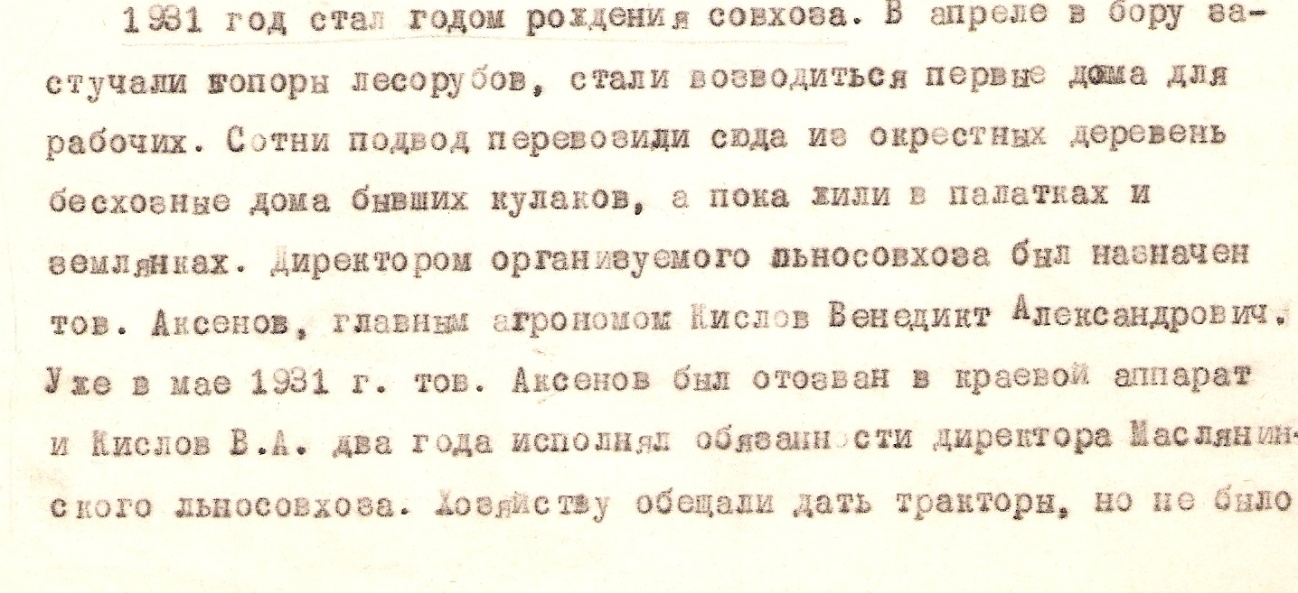 Рисунок А1 - Выписка из Доклада  на торжественное собрание, посвящённое 50-летию со времени образования совхоза «Маслянинский». Совхоз «Маслянинский». 1981 год.ПРИЛОЖЕНИЕ Б.(Документы из отдела архивной службы администрации Маслянинского района)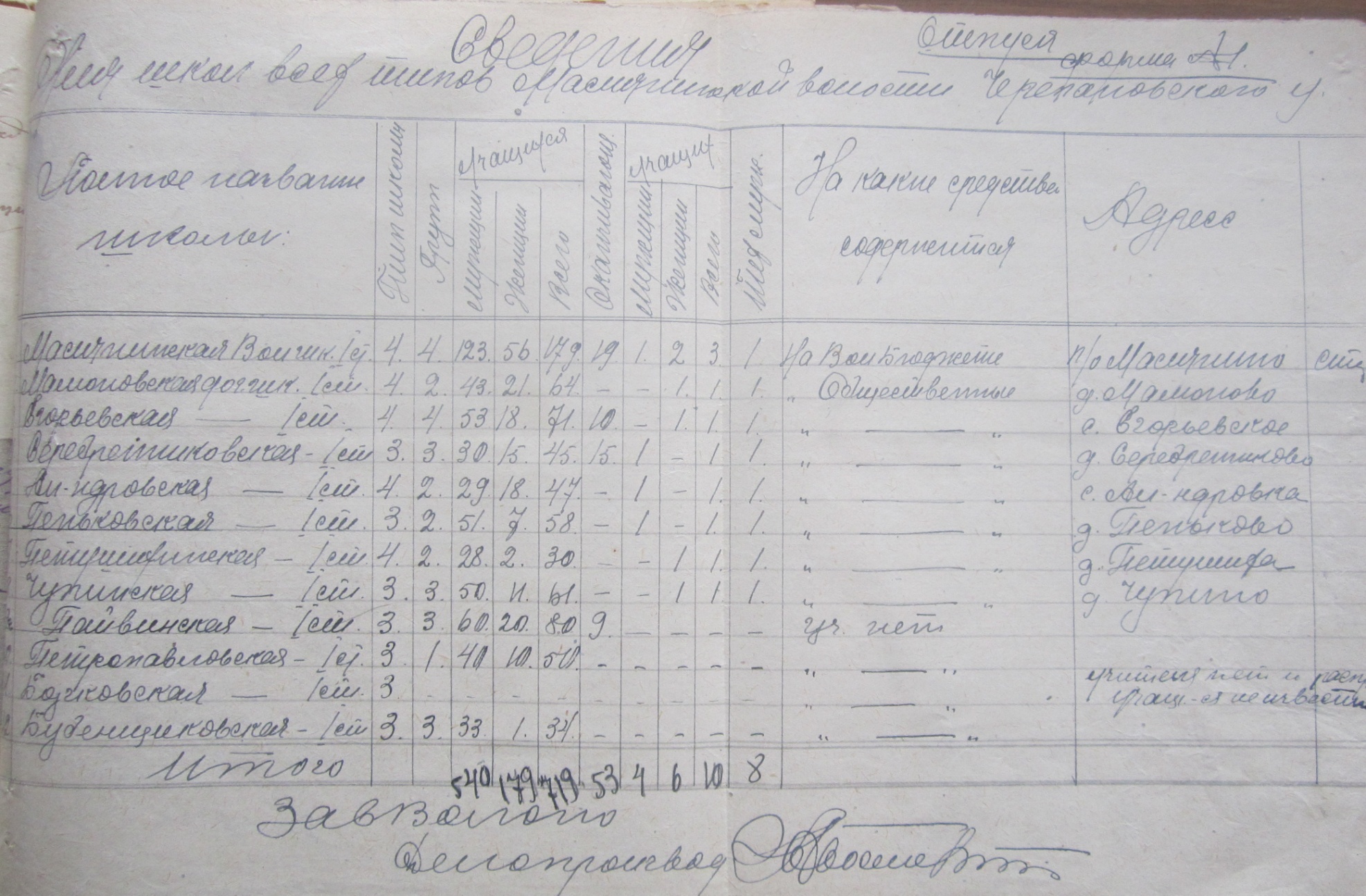 Рисунок Б1 - Сведения обо всех школах Маслянинского района. 1923г. Фонд 1, опись 1, дело 38. 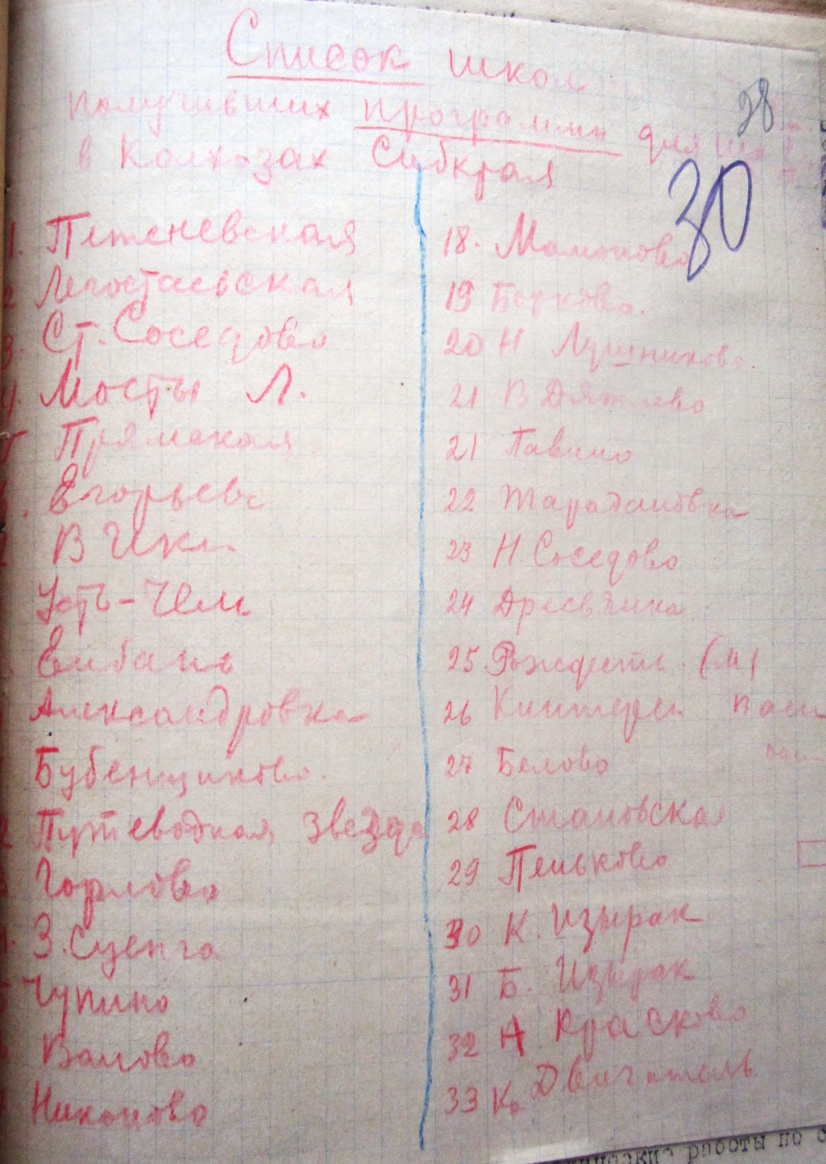 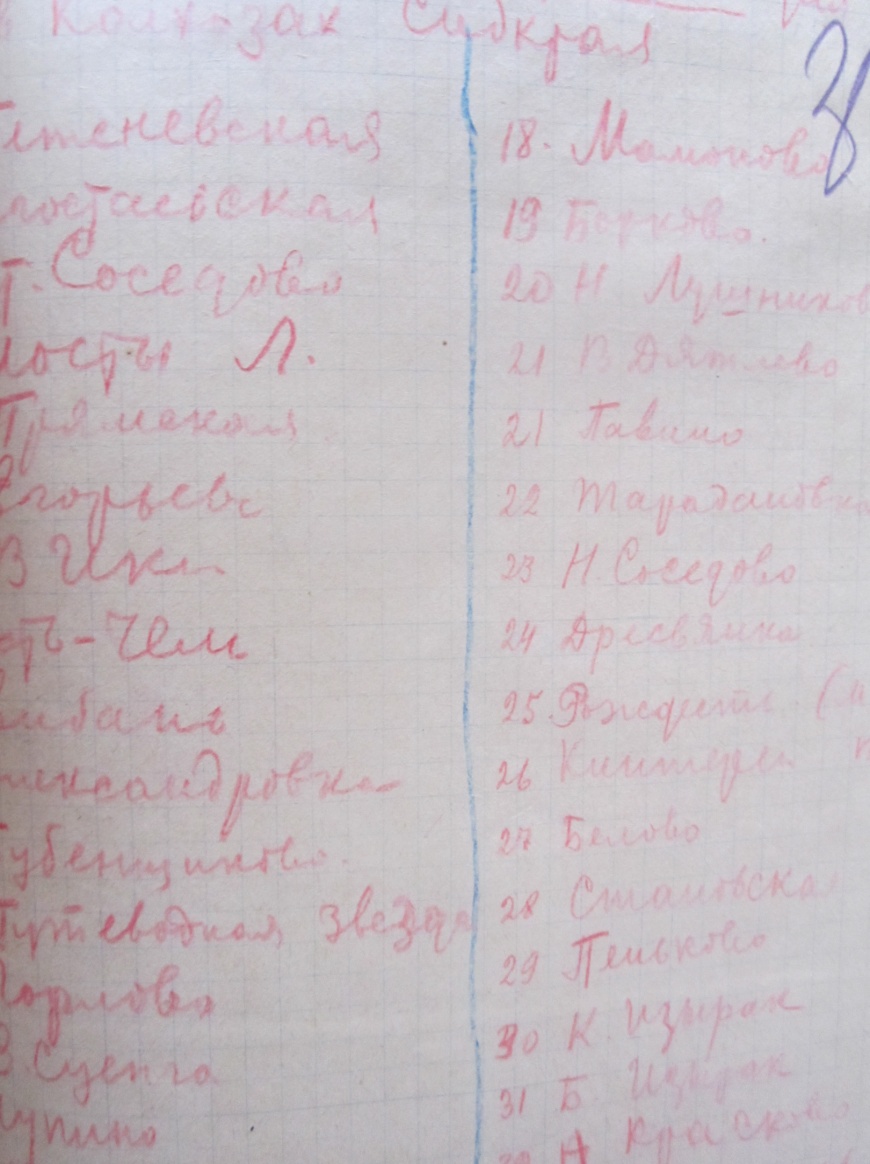 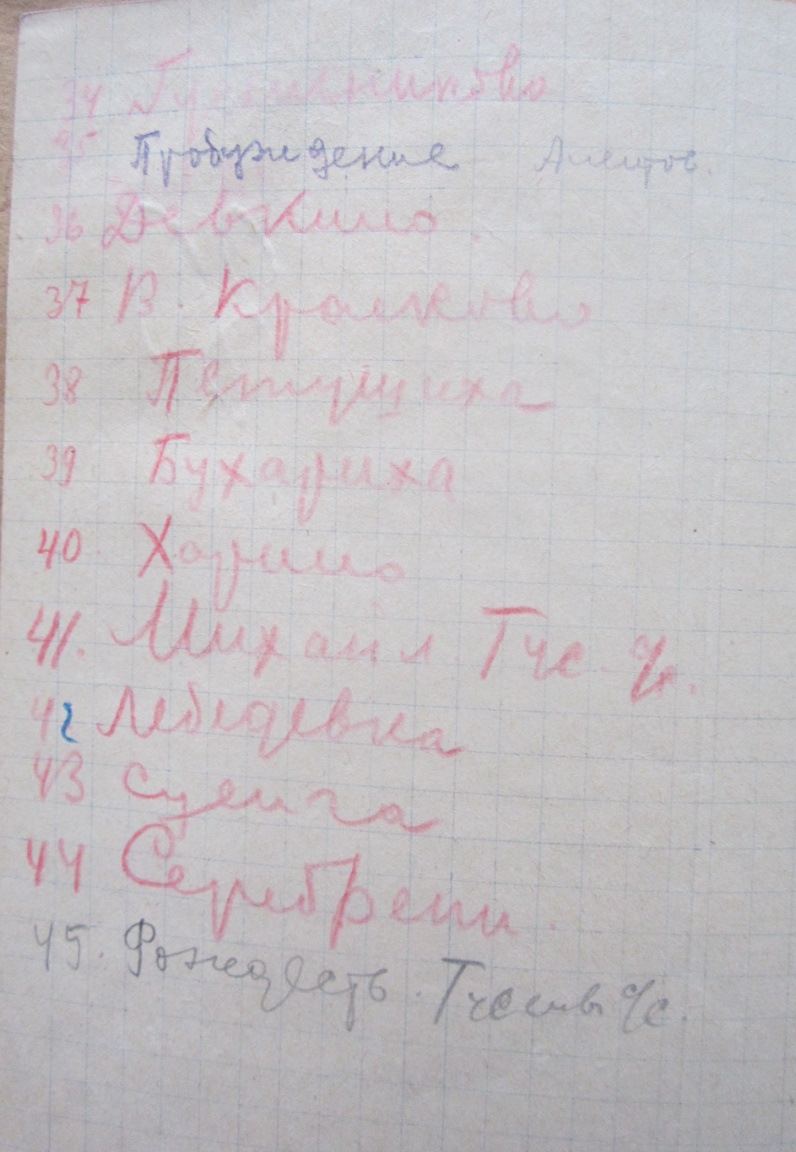 Рисунок Б2 - Список школ, получивших программы для школ в колхозах Сибири. 1930 год. Фонд 1, опись 1, дело 38.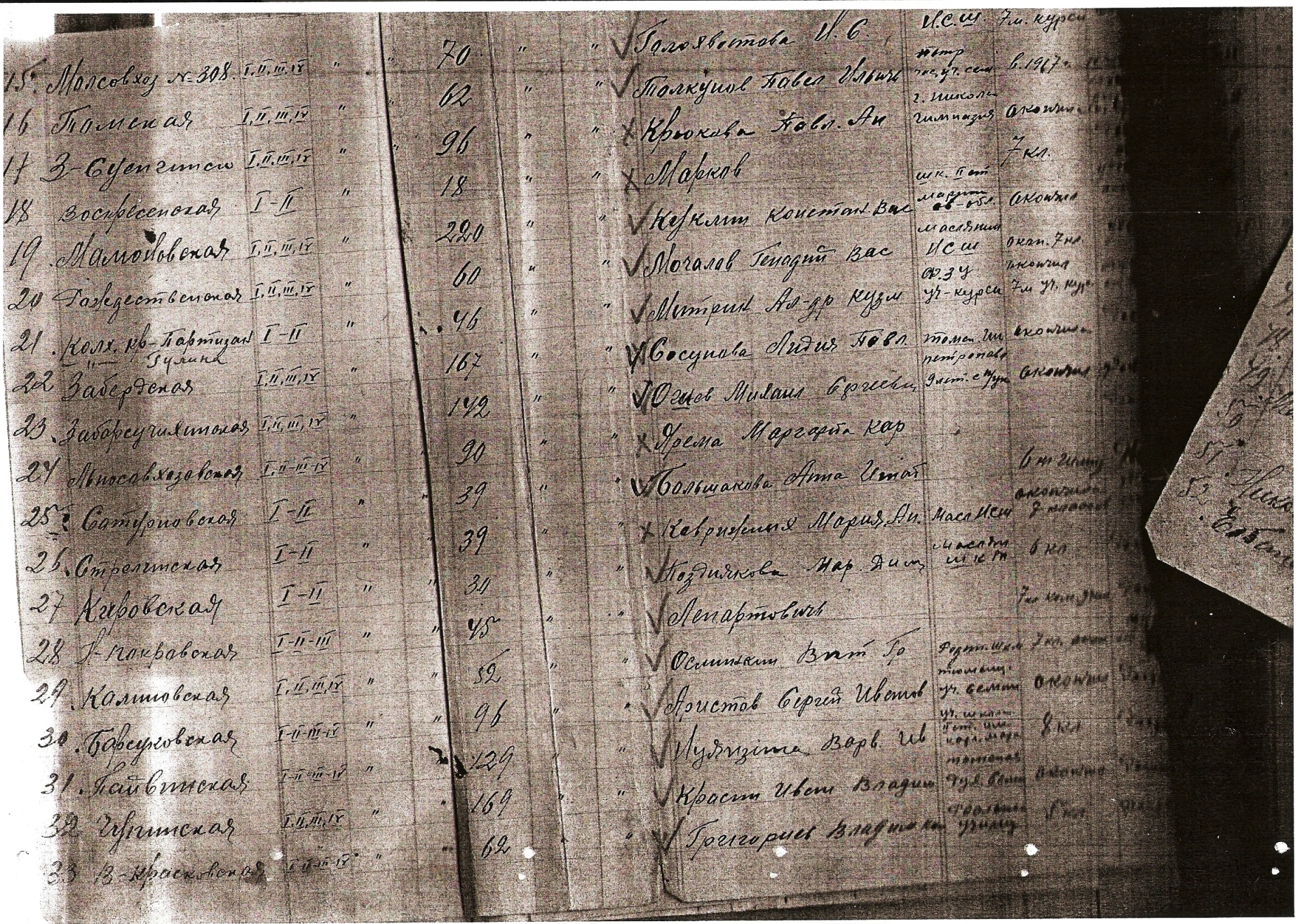 Рисунок Б3 - Характеристика кадров. Маслянинский район. 1936 год. Фонд 3, опись 1, дело 2.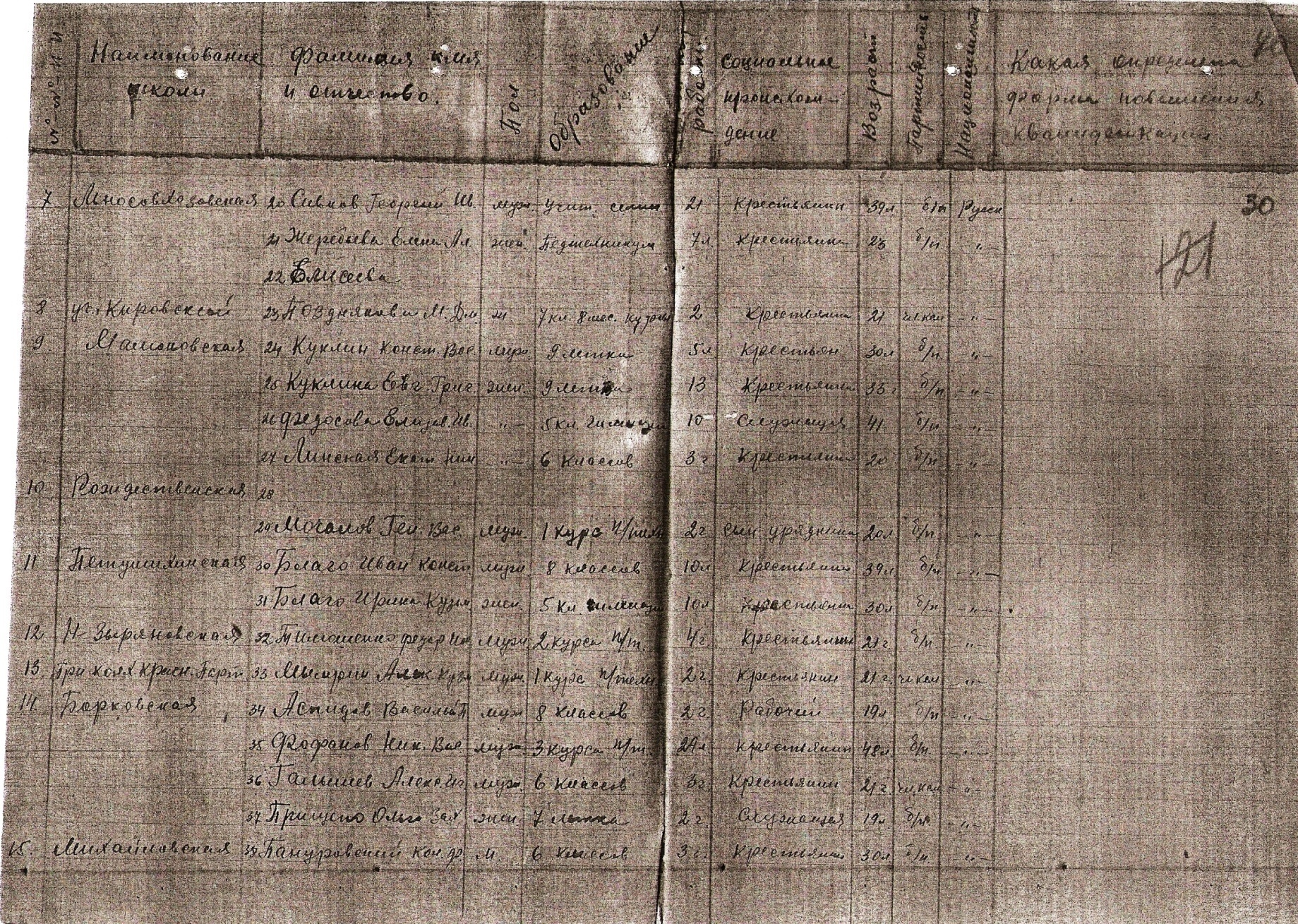  Рисунок Б4 - Список школ Маслянино.1936 год.  Фонд 3, опись 1, дело 2.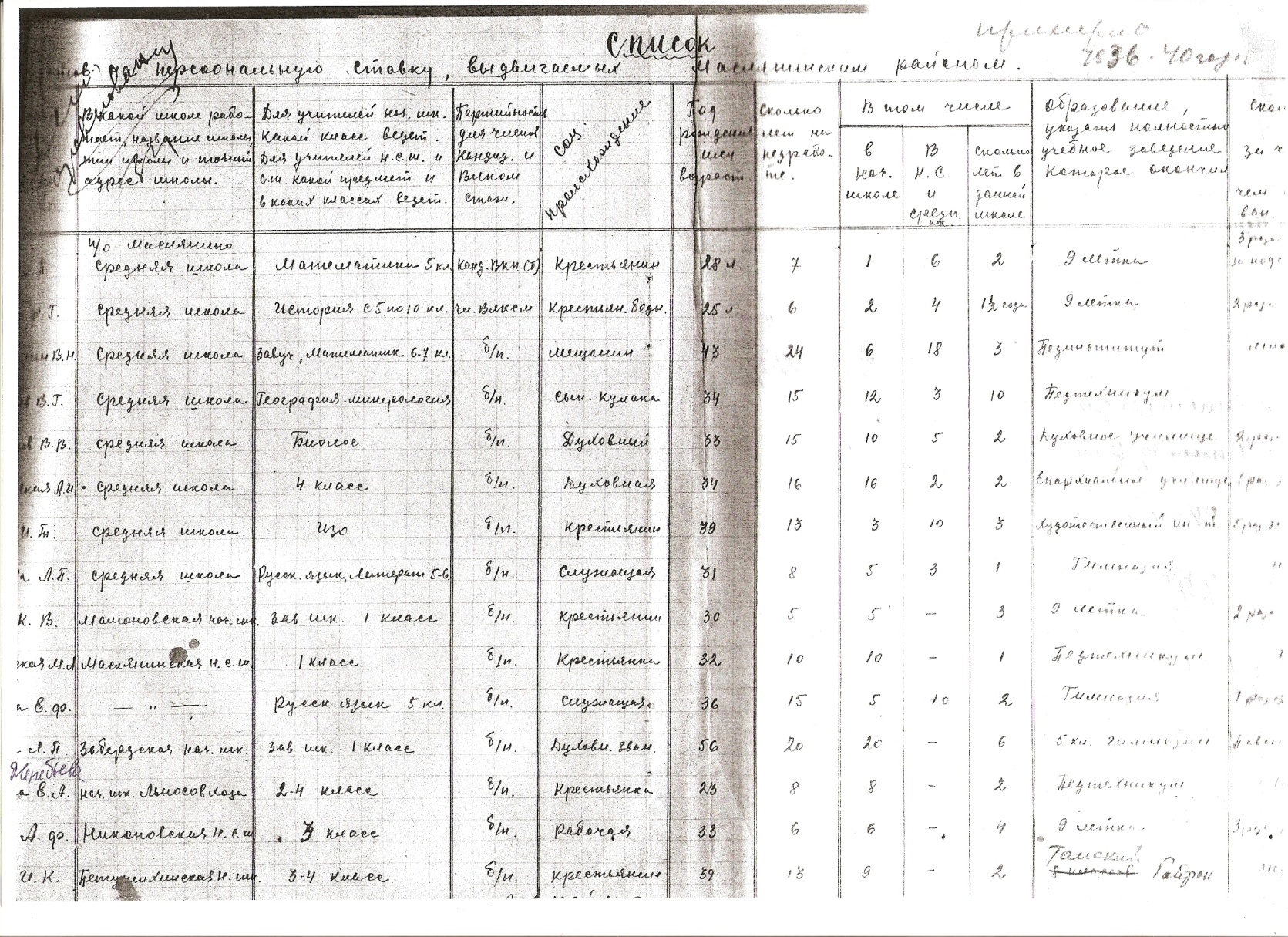 Рисунок Б5 - Список учителей, явившихся на методическое совещание. 1938 год. Фонд 3, опись 1, дело 11.ПРИЛОЖЕНИЕ В. (Списки учителей и директоров, работавших  и работающих в школе в разные годы. Списки выпускников школы)Таблица В1 – Список учителей работавших и работающих в школе в разные годы.Таблица В2 -  Список  директоров Маслянинской школы № 5. Таблица В3 – Списки  выпускниковшколы..  Составлена на основе выписка из книги выдачи аттестатов МБОУ Маслянинской СОШ  № 5 и воспоминаний учителей и учеников школы.ПРИЛОЖЕНИЕ  Г.(Вопросы анкеты, с которыми мы   обращались к ученикам  и учителям школы, учившимся и работавшим в разное время).Для написания истории школы № 5 совет музея проводит опрос. Просим Вас ответить на ряд вопросов (данная анкета предназначена для  опроса учителей, в анкете для учеников школы  некоторые вопросы изменялись). ФИО.Год рожденияМесто рождения.Как зовут ваших родителей?  Кем они работали.? Какое у вас образование? Какие образовательные учреждения  заканчивали?Как получилось так, что решили стать учителем?С какого времени стали работать в школе номер 5.  Сколько лет проработали в школе? Сегодняшнее положение?Каким было название села во время вашей работы?Можете ли назвать первые семьи села. Какое имела название школа во время вашей работы?Какой предмет вы преподавали в школе?Кто был первыми учителями школы?Был ли в вашей жизни человек, который являлся для вас примером?Сколько смен  было в школе?Сколько классов было?По сколько учеников было в классах?Кто был директором во время вашей работы?Какая мебель была в классе?Как освещались классы?Какие были тетради,  чем писали? Как было организовано питание в школе?Были ли наглядные пособия или делали все сами? Какие? Как действовала школа во время Великой отечественной войны? (кто ушел на фронт, кто встал на замену, как проходили занятия). Как отапливали школу. Кто заготавливал дрова? Помогала ли школа совхозу и совхоз школе (в чем это выражалось)?Как готовили школу к новому учебному году?Как действовала школа во время летних каникул? Какие вы помните традиционные праздники  из школьной жизни? Что получали дети в подарок на новый год?Какие помните яркие моменты из школьной жизни?  Какие пели песни, был ли гимн школы?Чем вам нравилось (тся) заниматься в свободное время?Вели ли в школе кружок? Какой?За все время работы в школе, вы были учителем, завучем, директором…..занимали какую-то другую должность?Есть ли у вас какие-нибудь документы, награды (за что вручены), фотографии (год, кто изображен) со времен вашей работы в школе?ПРИЛОЖЕНИЕ  Д.(Документы, фотографии, альбомы, тетради, из жизни школы, учителей  и учеников)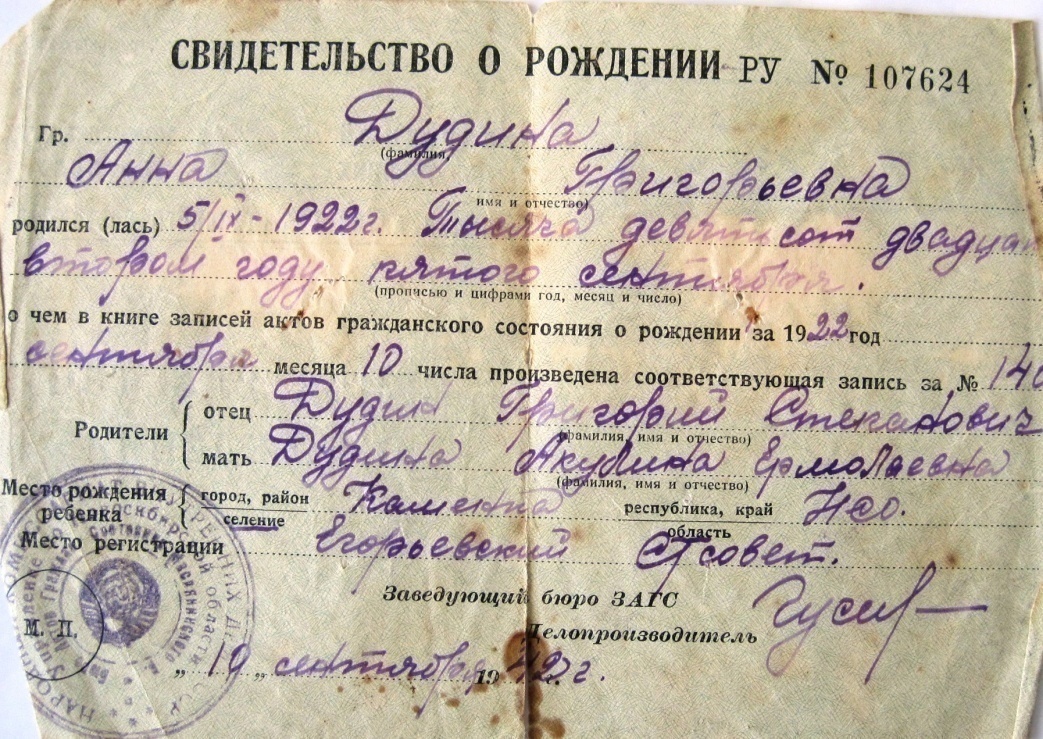 Рисунок Д1 - Свидетельство о рождении Юферовой А. Г. 1922 год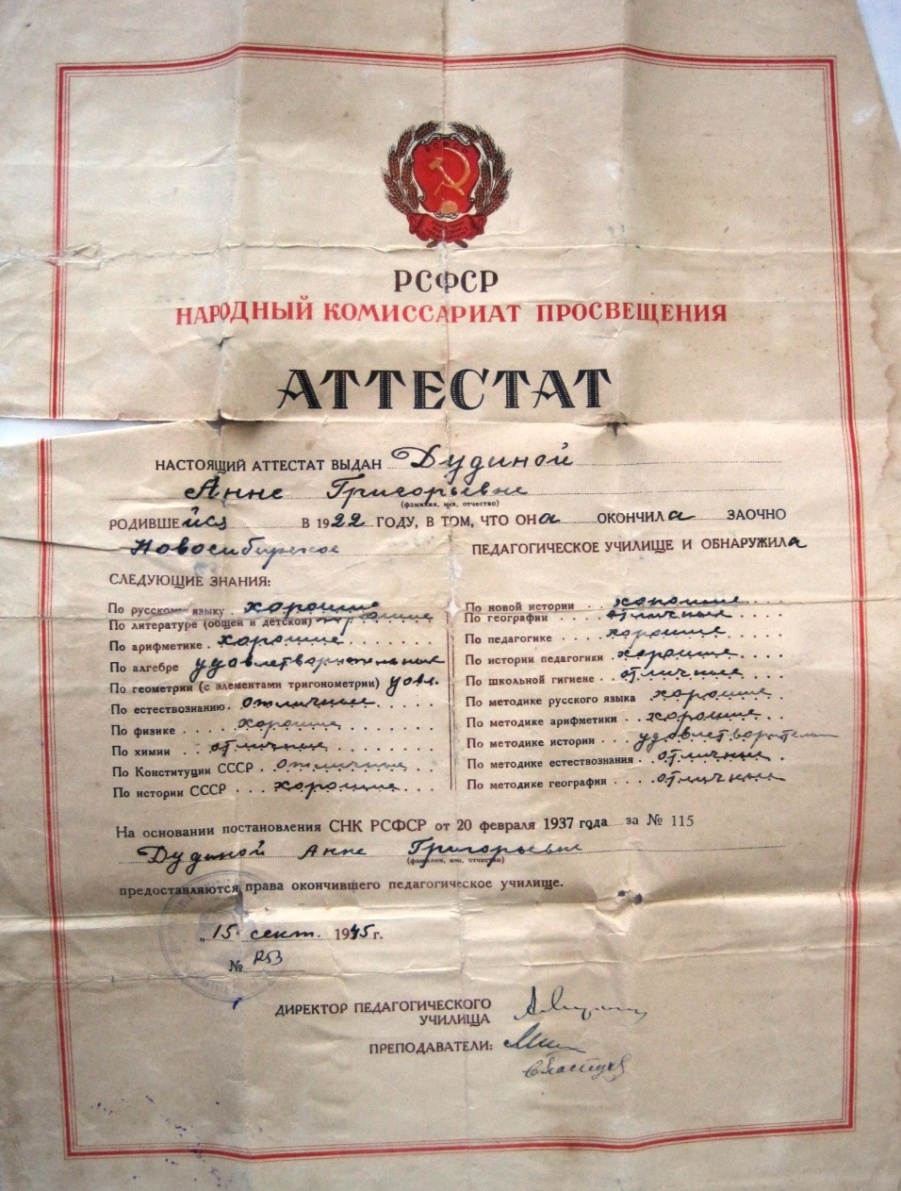 Рисунок Д2  - Аттестат Юферовой А. Г. об окончании Новосибирского педагогического училища.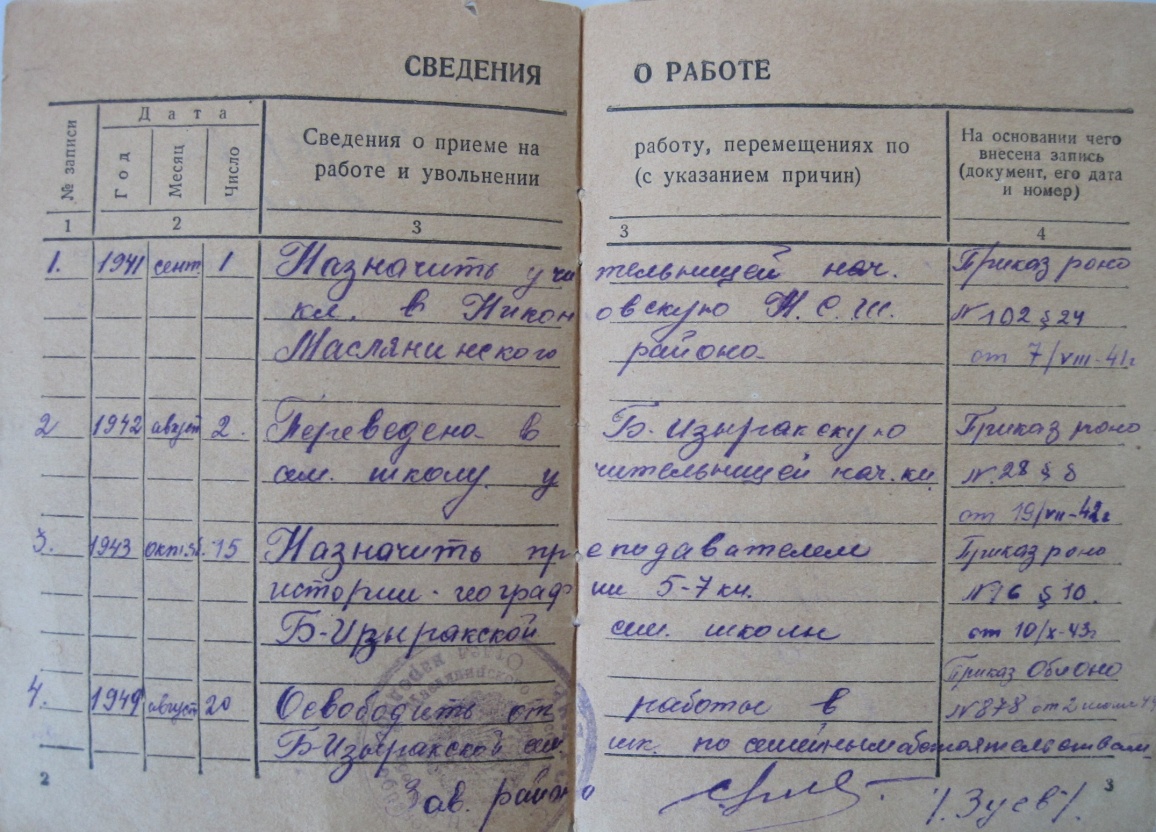 Рисунок Д3 - Сведения из тудовой книжки Юферовой А. Г.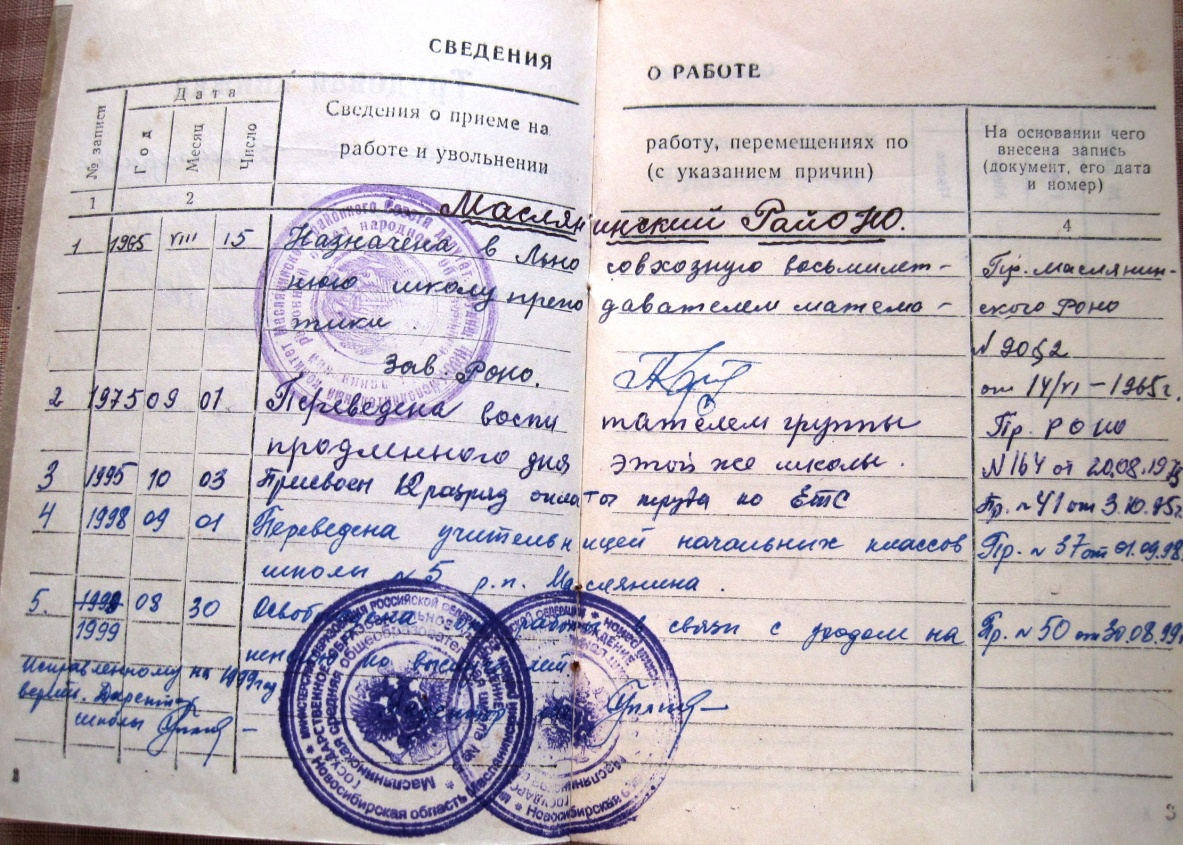 Рисунок Д4 - Сведения из тудовой книжки Дмитриевой Н. А. 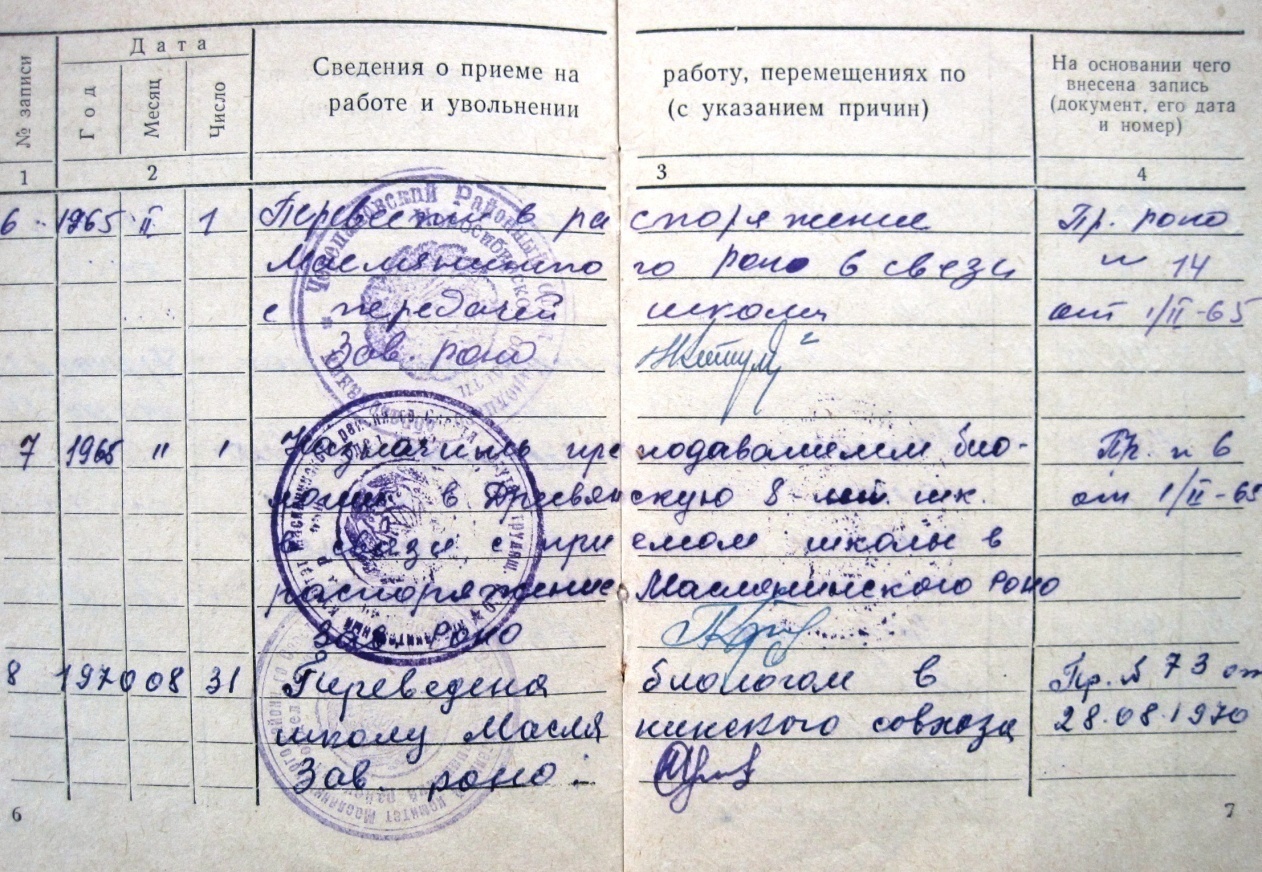 Рисунок Д5 - Сведения из трудовой книжки Карловой Г. Г.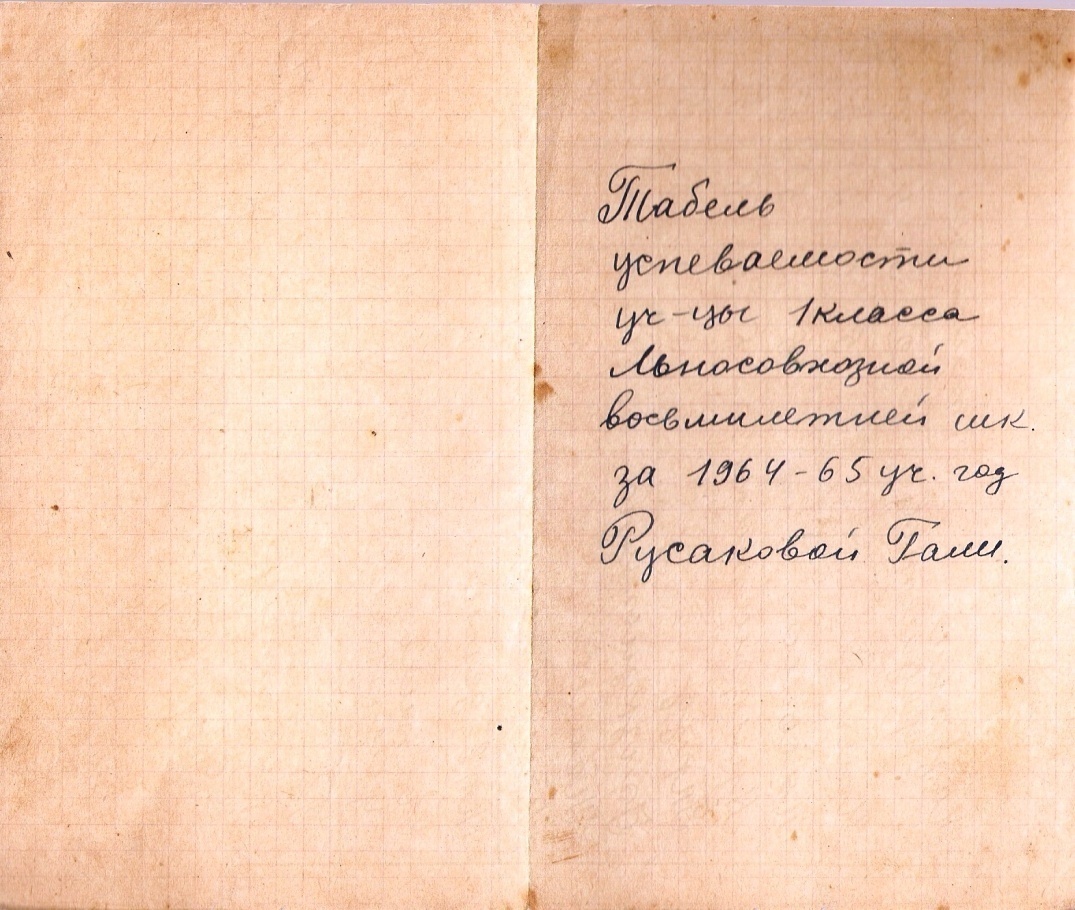 Рисунок Д6  - Табель успеваемости ученицы 1 класса Льносовхозной восьмилетней школы Русаковой Гали (Сарафановой Г. В.) 1965 год.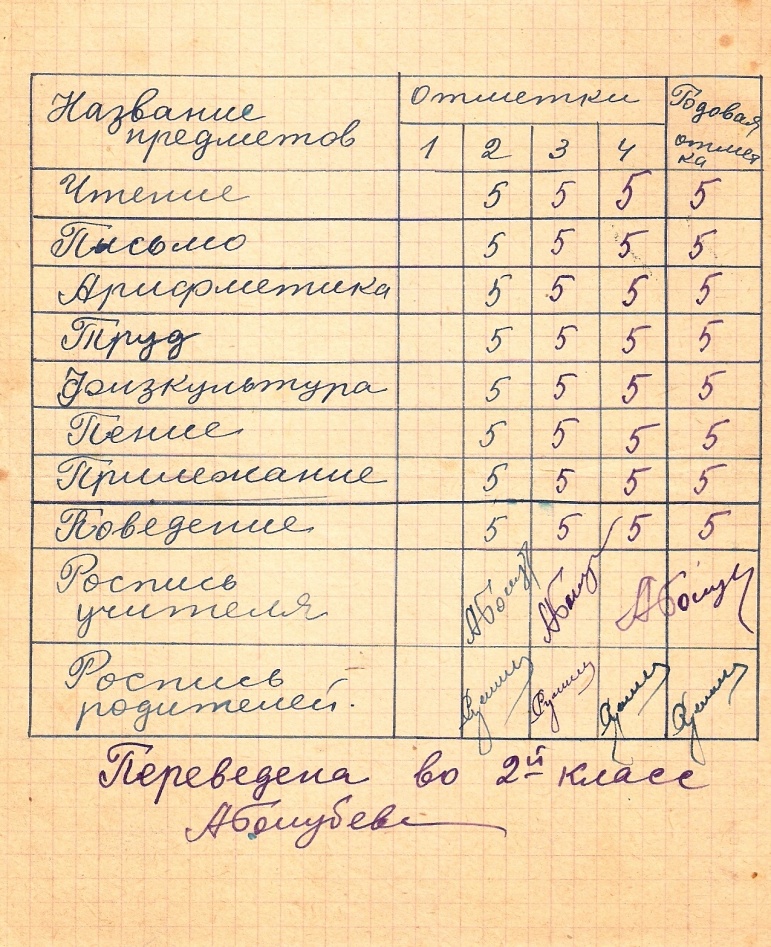 Рисунок Д7 - Табель успеваемости ученицы 1 класса Льносовхозной восьмилетней школы Русаковой Гали (Сарафановой Г. В.) 1965 год.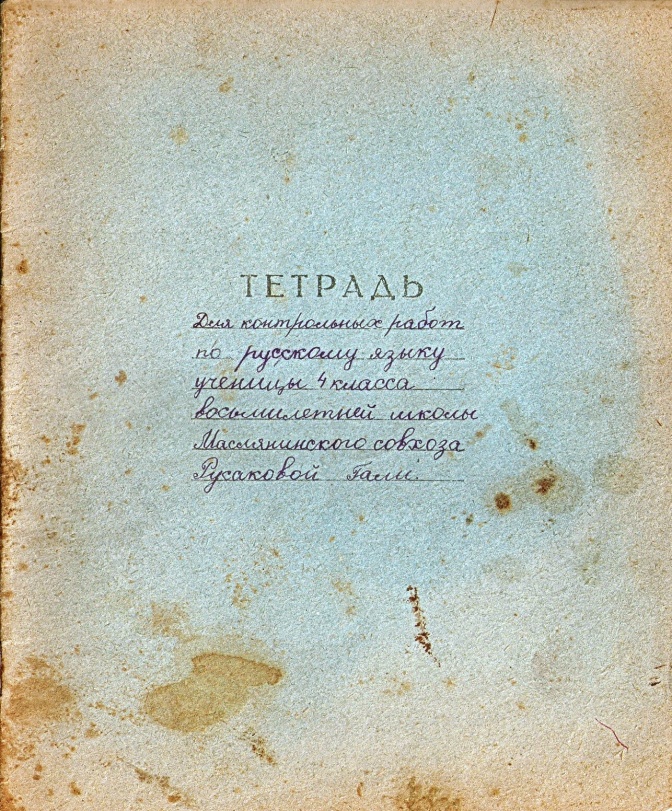 Рисунок Д8 - Тетрадь для работ по русскому языку ученицы 4 класса восьмилетней школы Маслянинского совхоза Русаковой Гали (Сарафановой Г. В. ) 1966 год.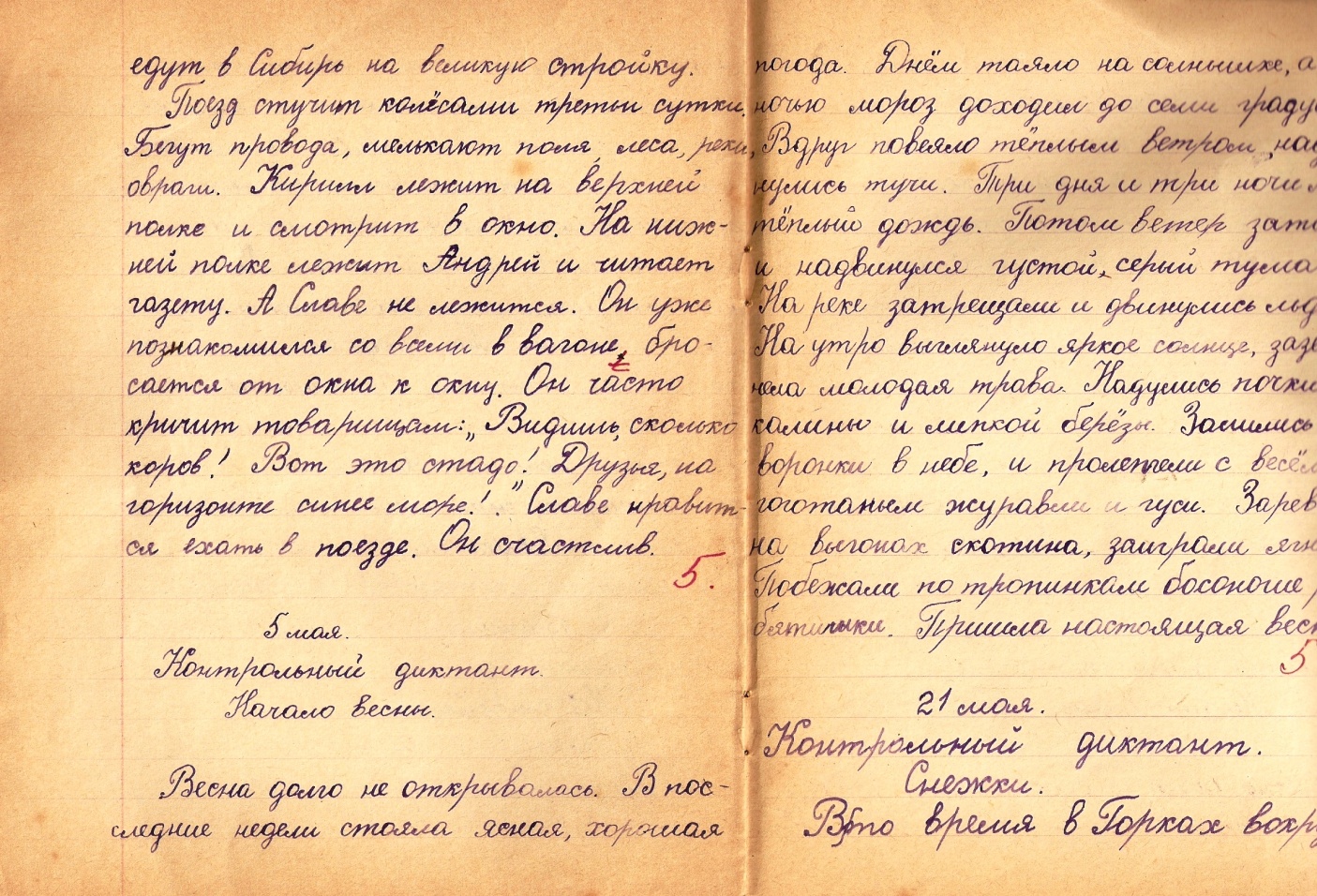 Рисунок Д9 - Тетрадь для работ по русскому языку ученицы 4 класса восьмилетней школы Маслянинского совхоза Русаковой Гали (Сарафановой Г. В.) 1966 год.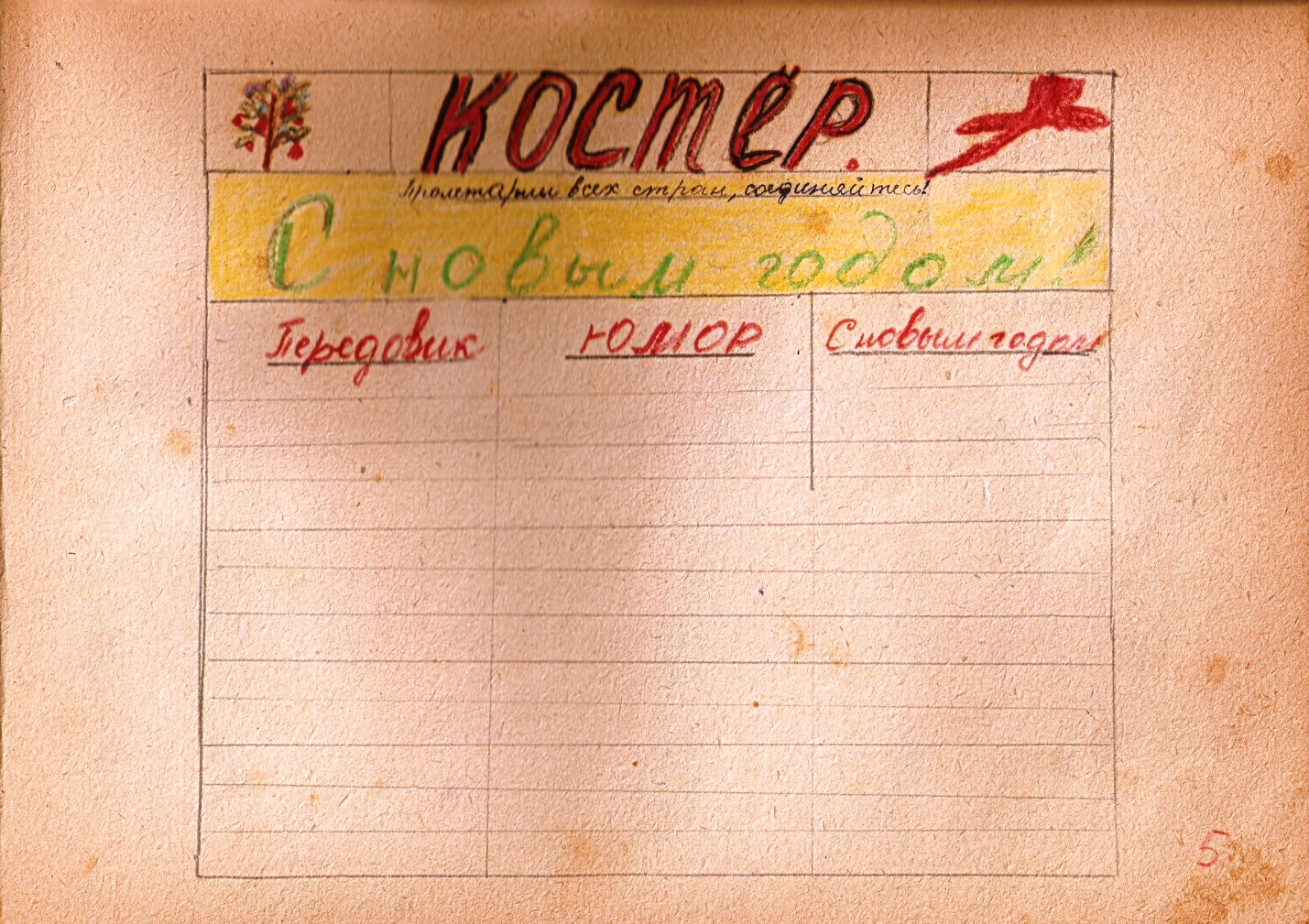 Рисунок Д10 - Рисунок из альбома ученицы 5 класса восьмилетней школы Маслянинского совхоза Русаковой Гали (Сарафановой Г. В.) 1967 год.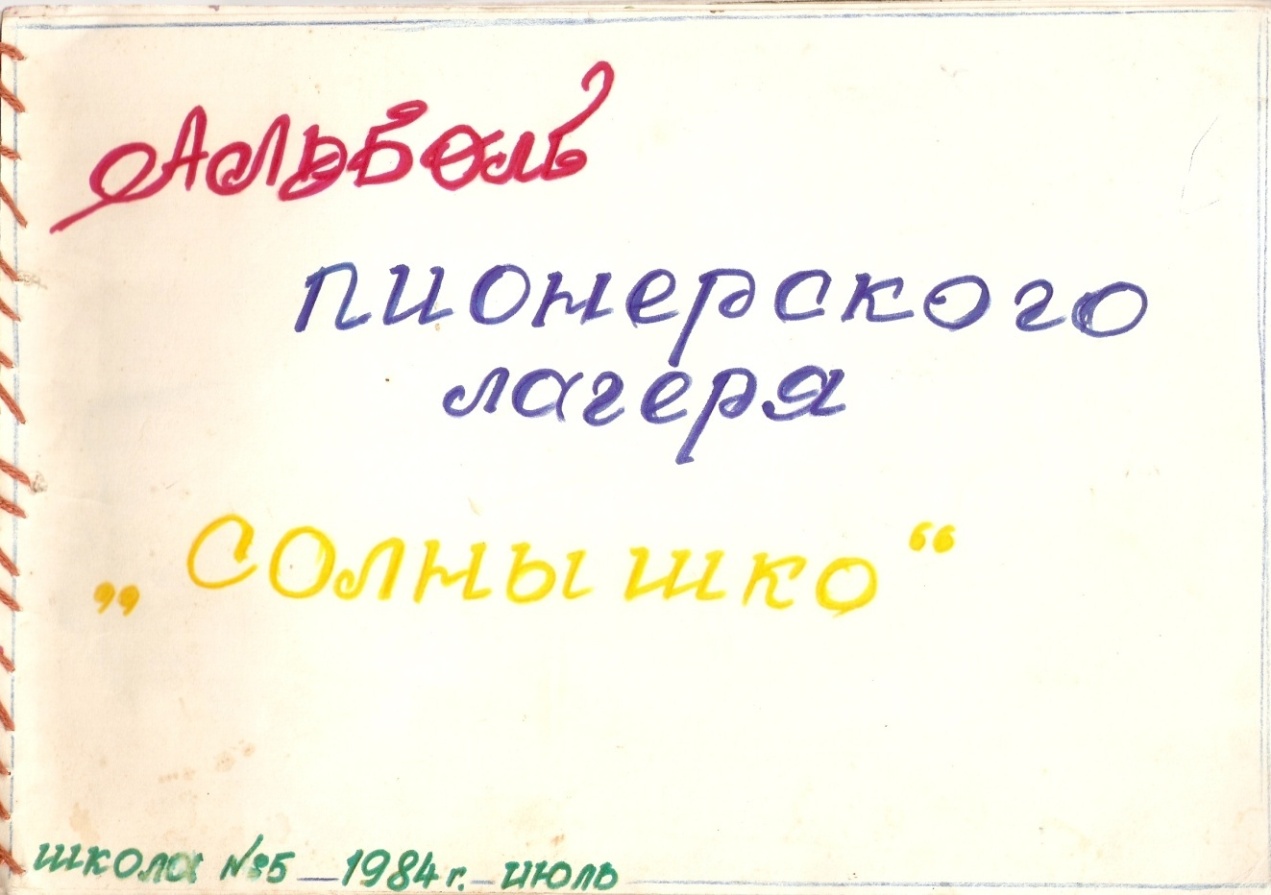 Рисунок Д11 - Отчетный альбом сезонной  деятельности лагеря «Солнышко» 1984 год.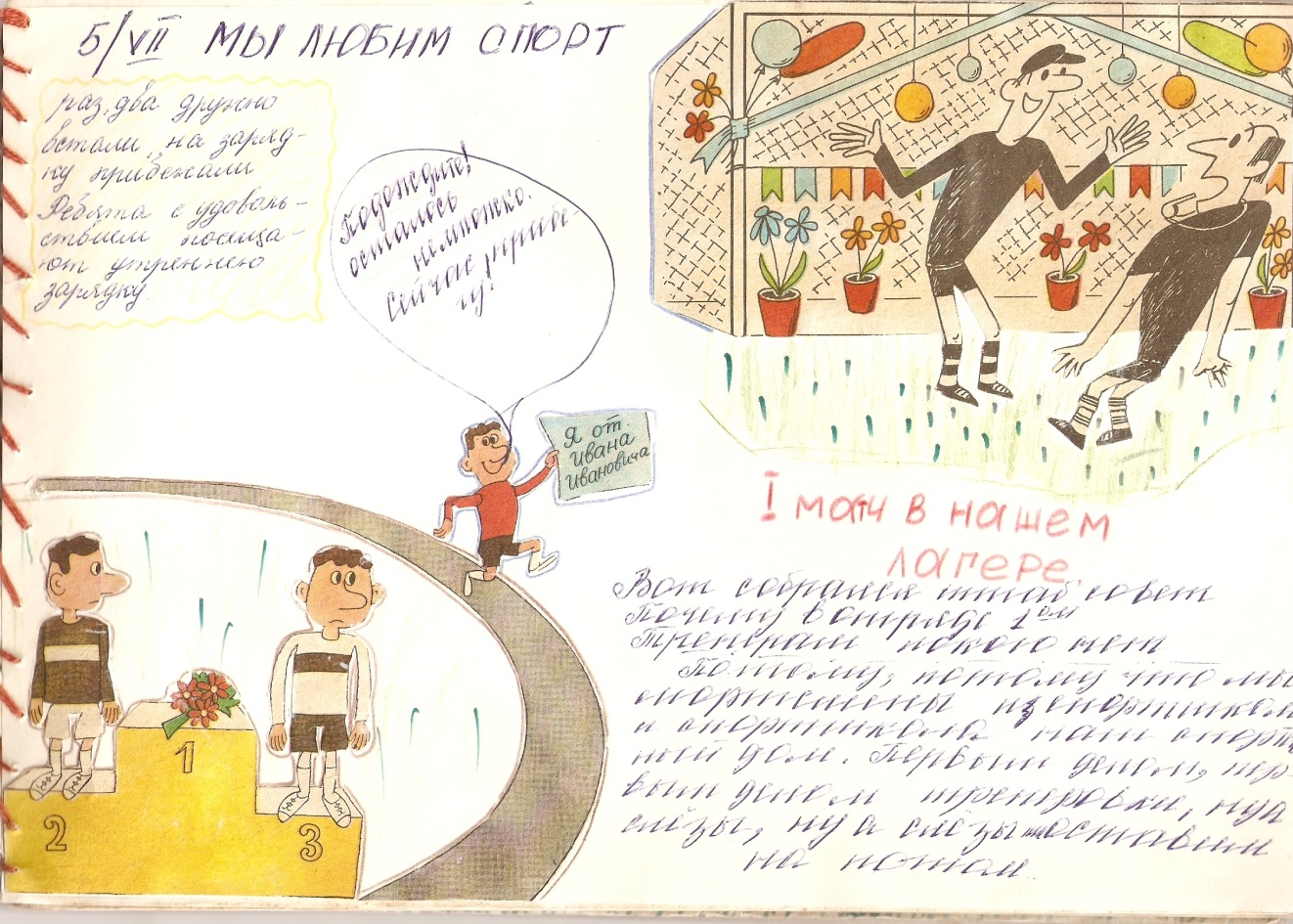 Рисунок Д12 - Отчетный альбом сезонной  деятельности лагеря «Солнышко». 1984 год.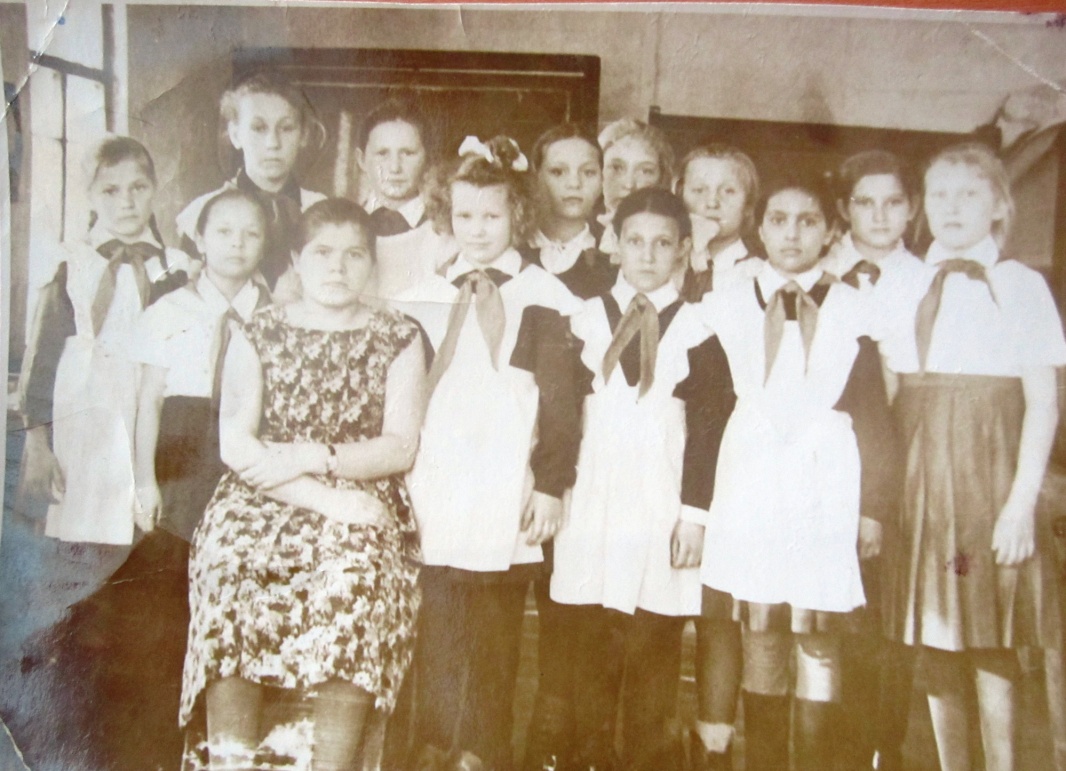 Рисунок Д13 - Дятловская А. Д. с классом. 1962 год. 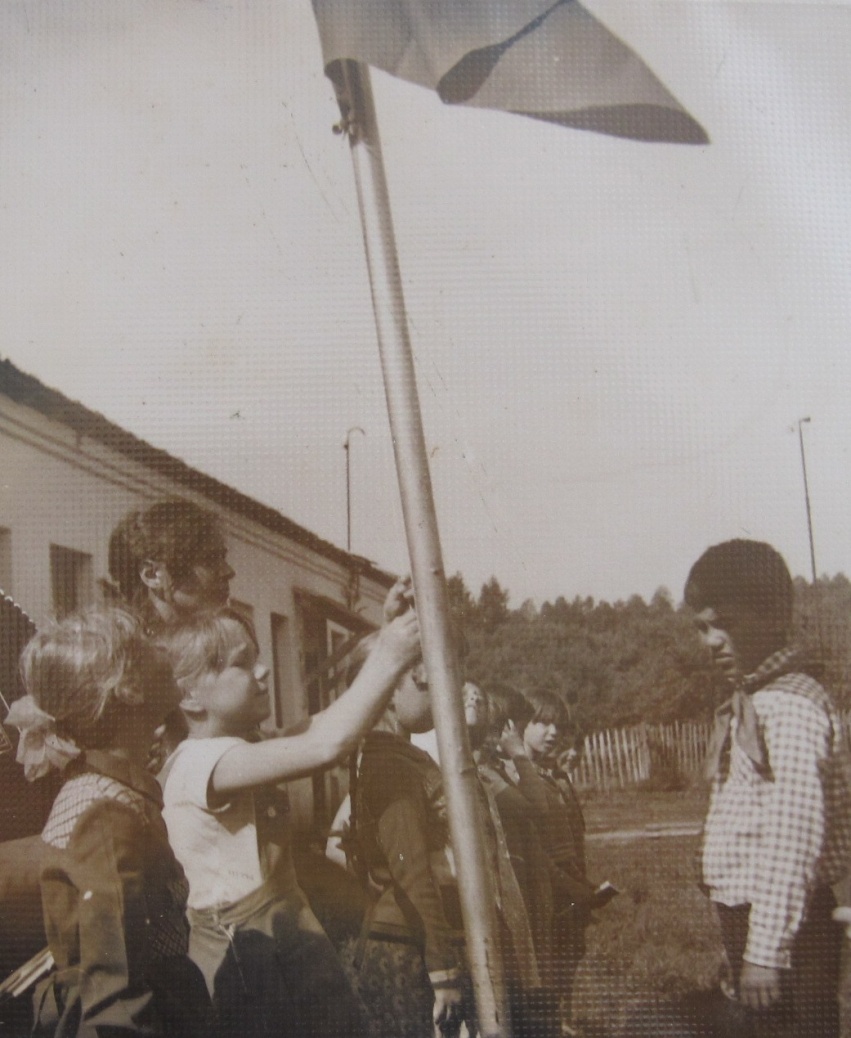 Рисунок Д14 - В пионерском лагере. 1968 год. 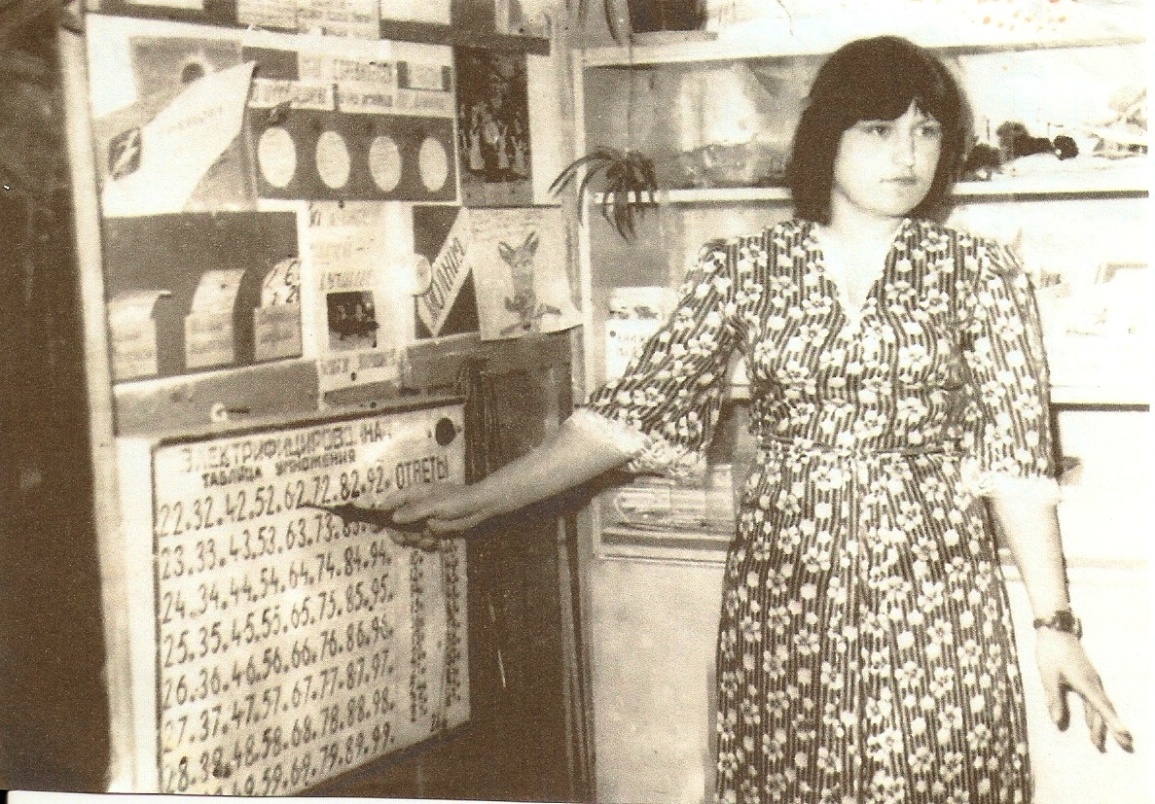 Рисунок Д15 - Первые годы работы Чугай Е. Н. 1980 год.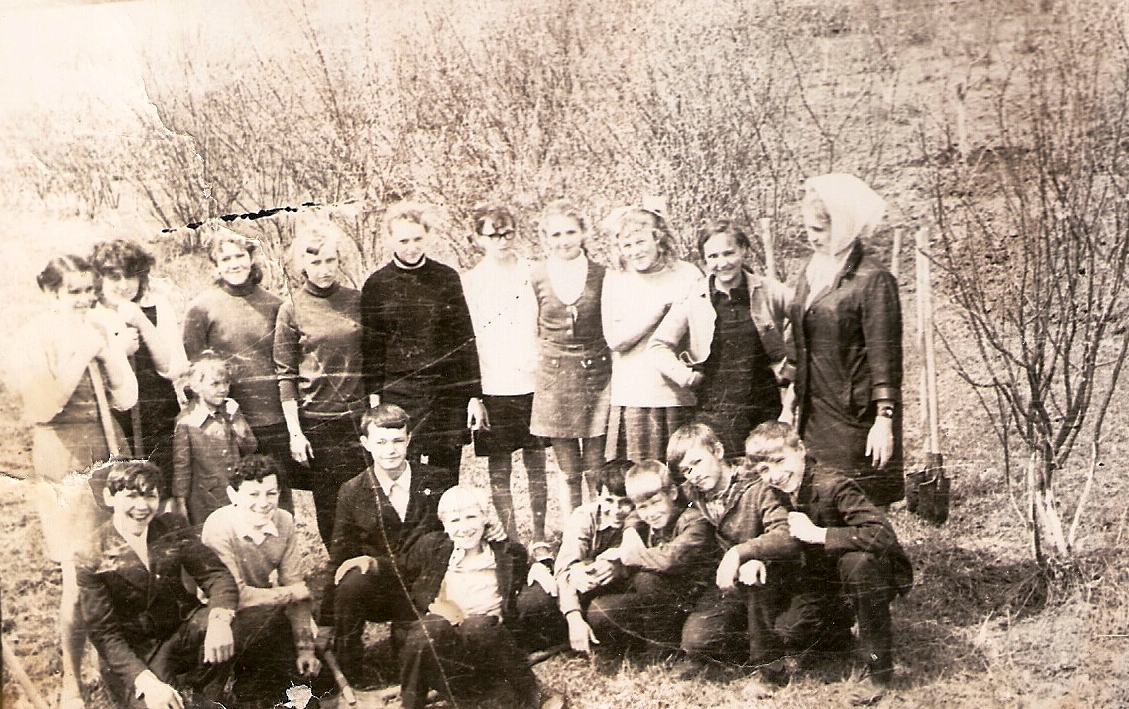 Рисунок Д16  - В саду около школы. Прокапывали ряды между ранеток. 1968 год.  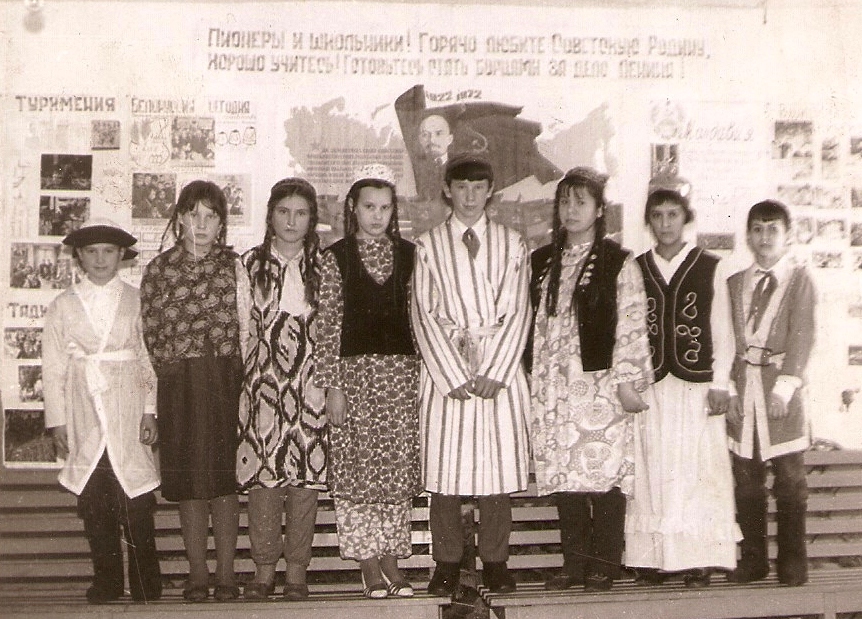 Рисунок Д17 - Праздник союзных республик. 1974 год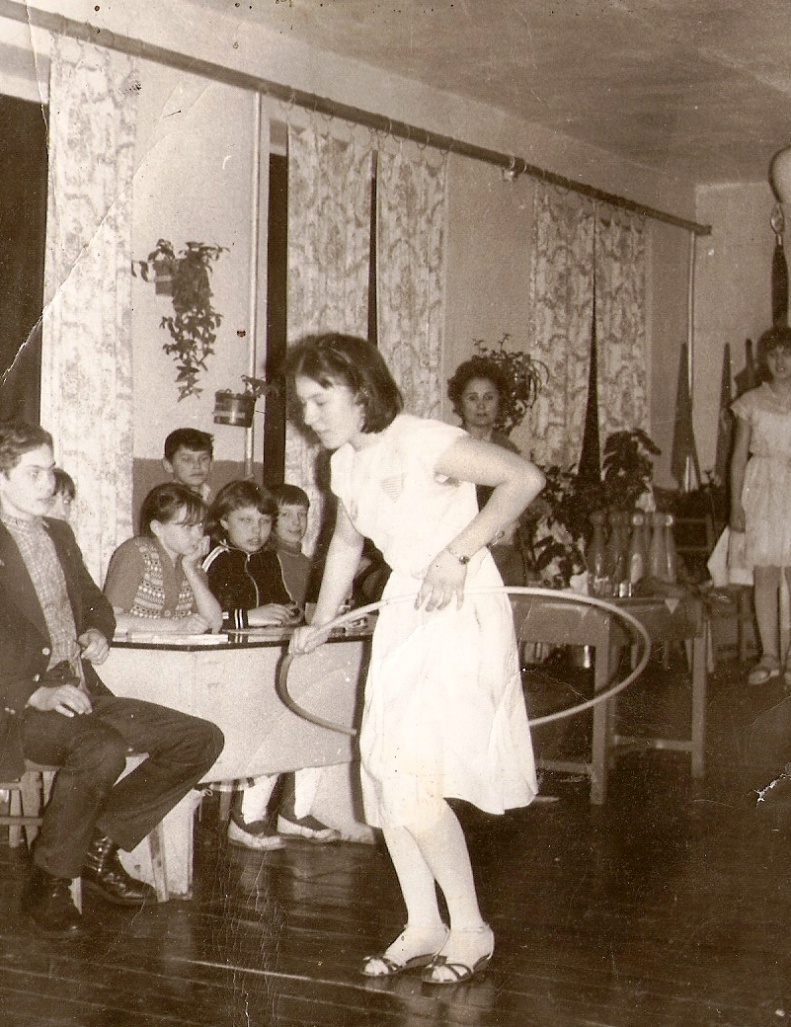 Рисунок Д18 - Семейный праздник «А ну-ка, девочки»1986 год. 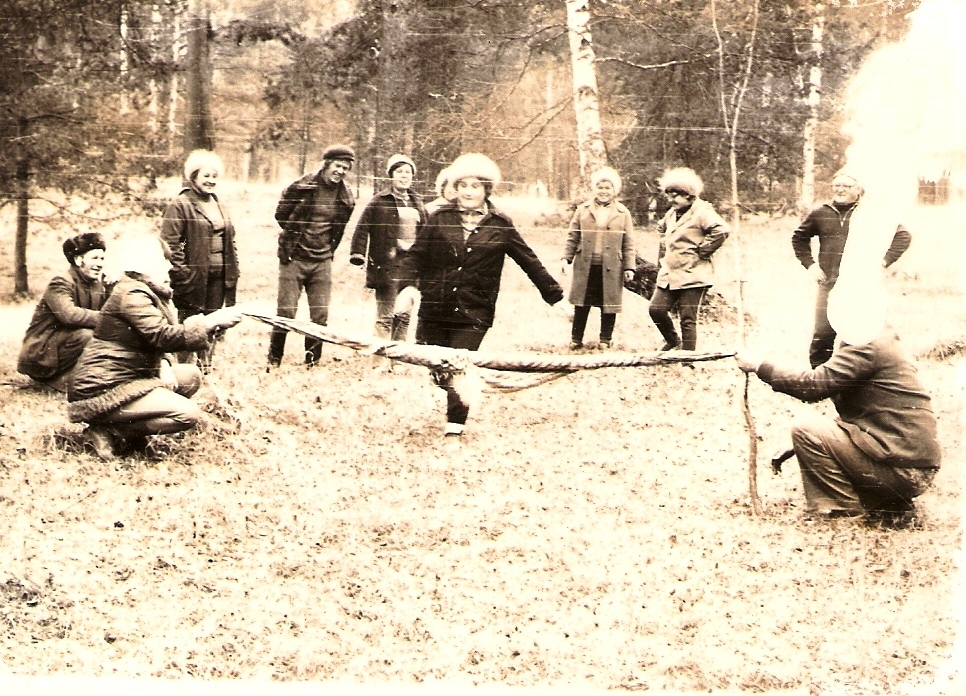 Рисунок Д19 – «Зеленый педсовет».1986 год. 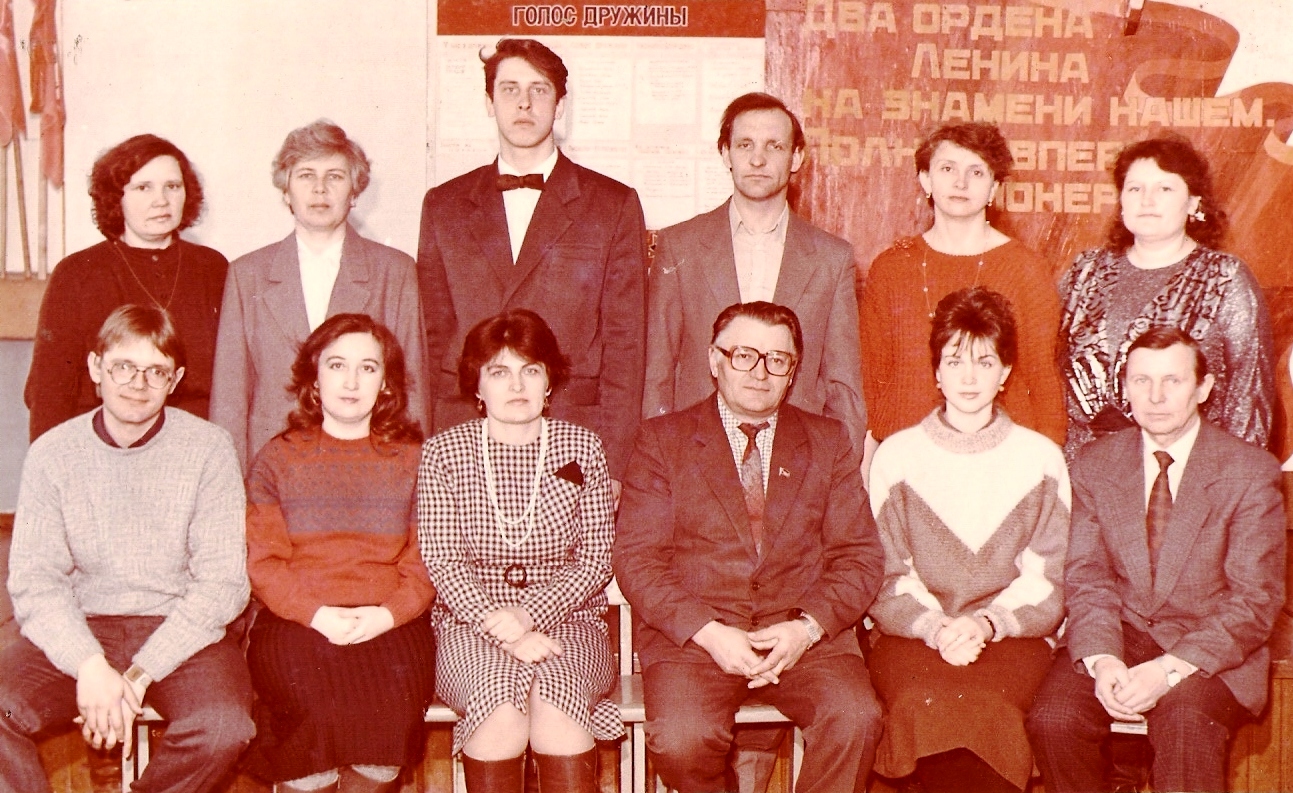 Рисунок Д20 - Коллектив школы.  (1ряд): Михалев И. М., Захарова О. А., Сарафанова Г. В., Михалев М. П., Боровкова С. В., Кутузов В. Н. (2 ряд): Медведева Г. П., Гусельникова Т. К., Гусельников О. Н., Гончаренко В. Н., Буренок Л. С. Чугай Е. Н. 1993 год.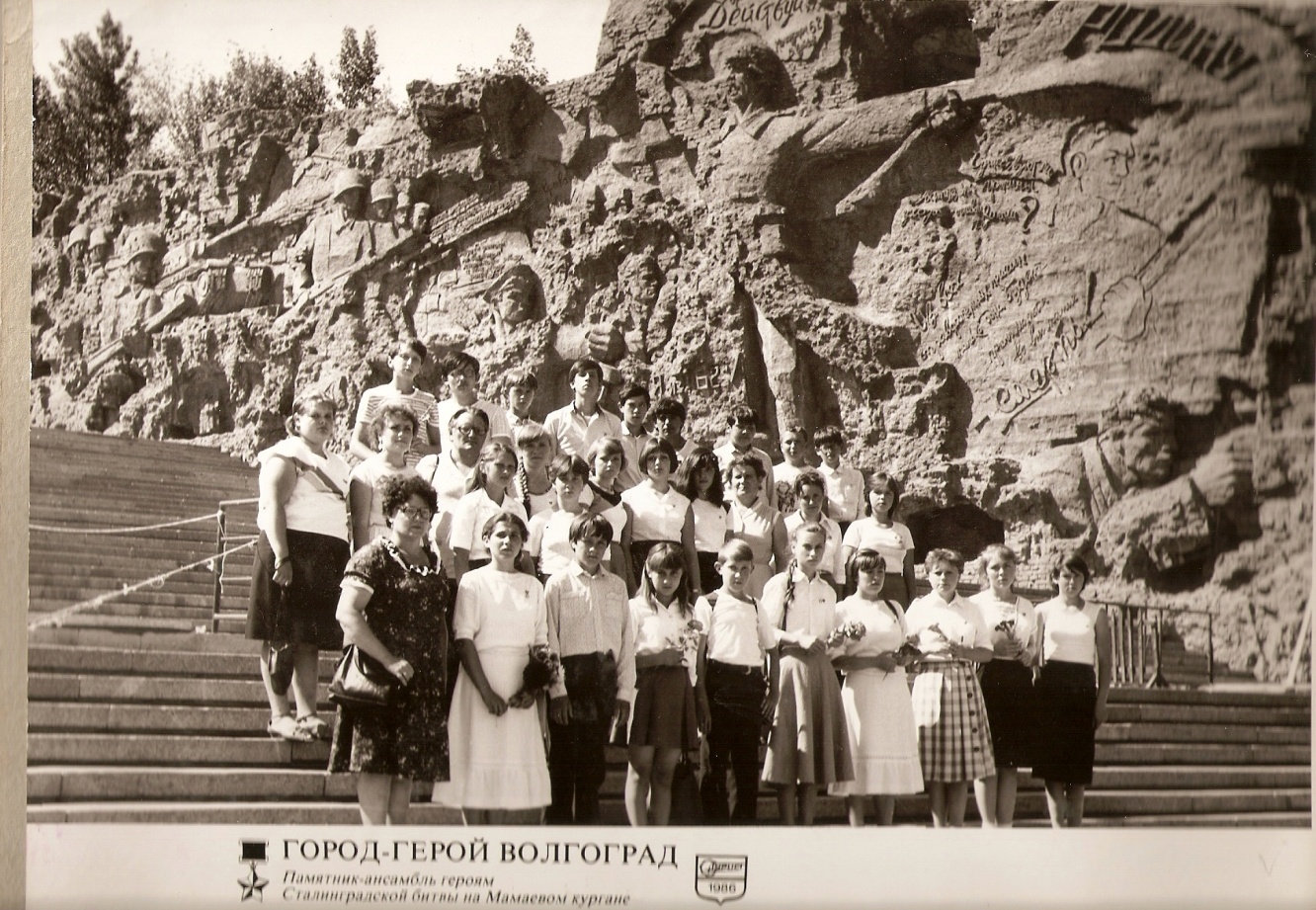 Рисунок Д21 -  Производственная бригада школьников в Волгограде. 1986 год. 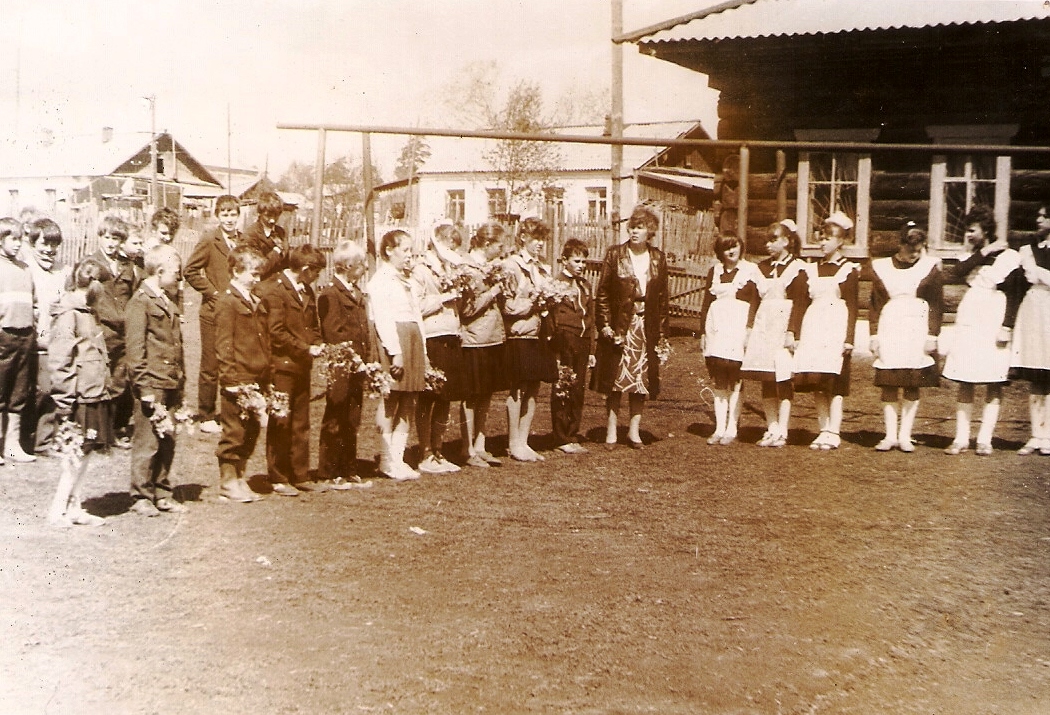 Рисунок Д22 -  «Последний звонок». 1988 год. 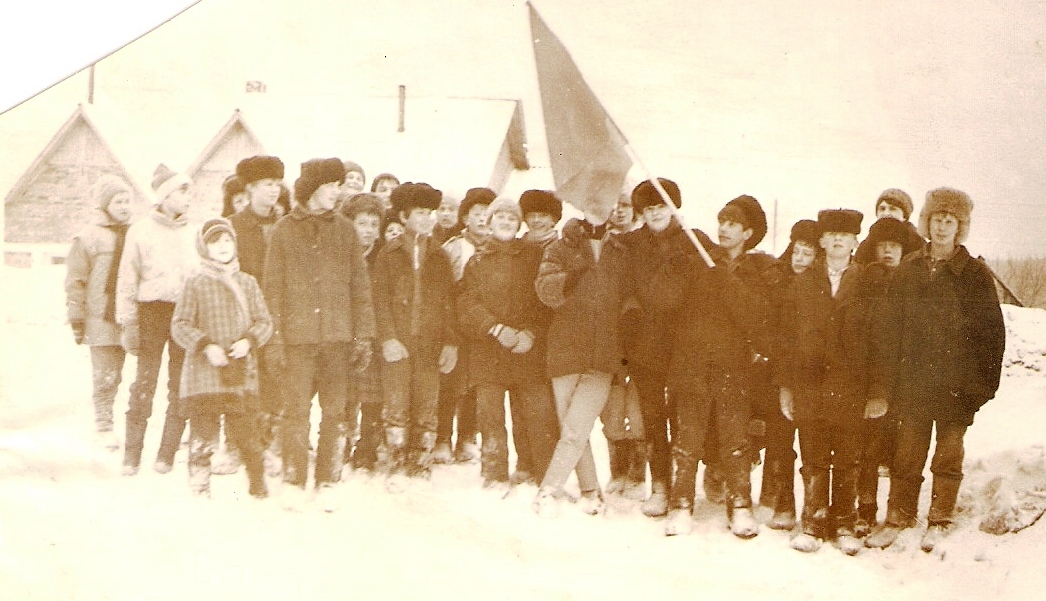 Рисунок Д23 -  «Зарница» 1985 год.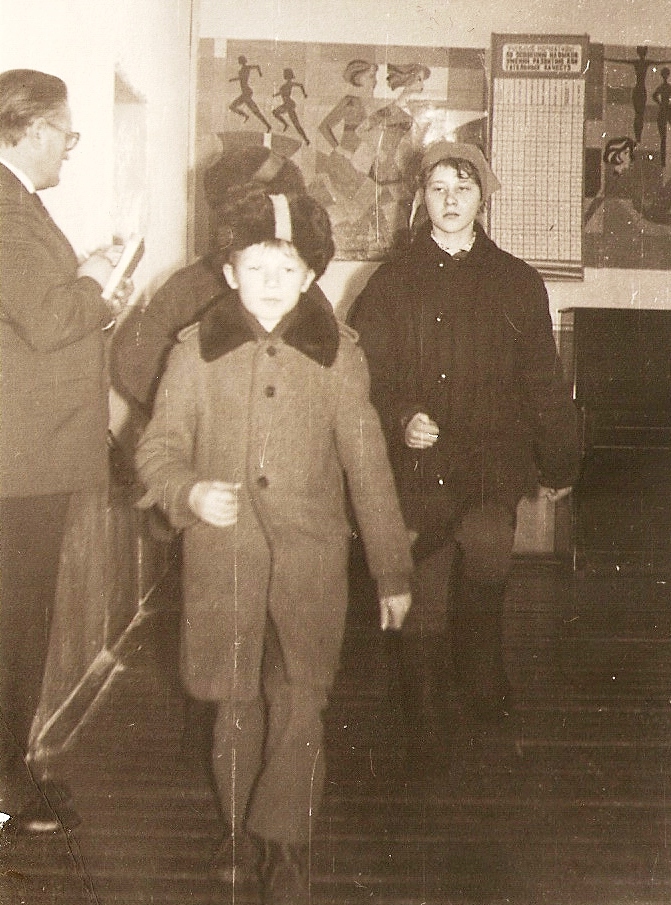 Рисунок Д24 -  «Смотр песни и строя».  1985 год.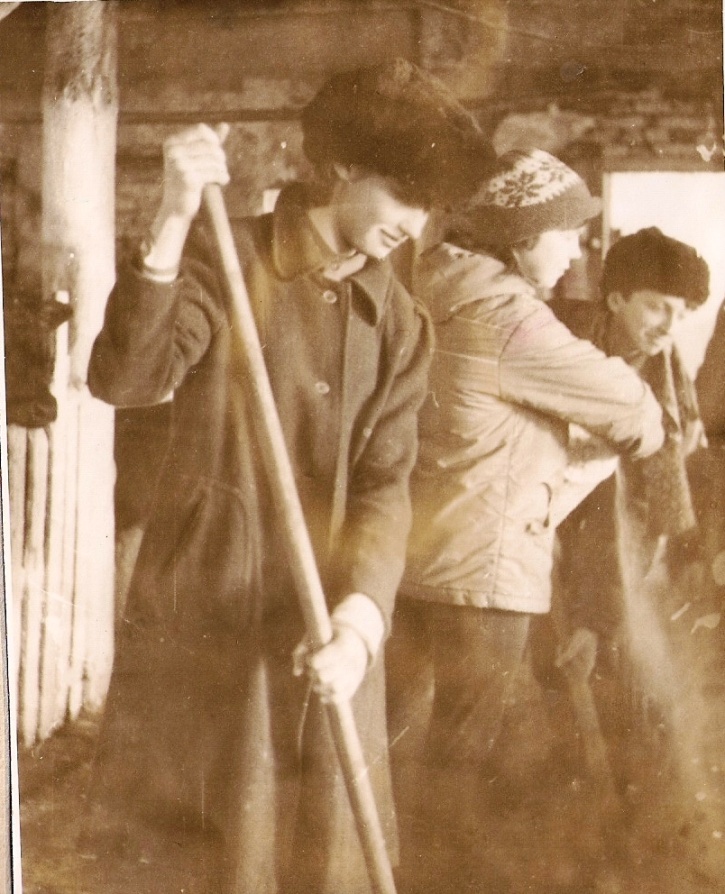 Рисунок Д25 -  Производственная бригада школьников. 1986 год. 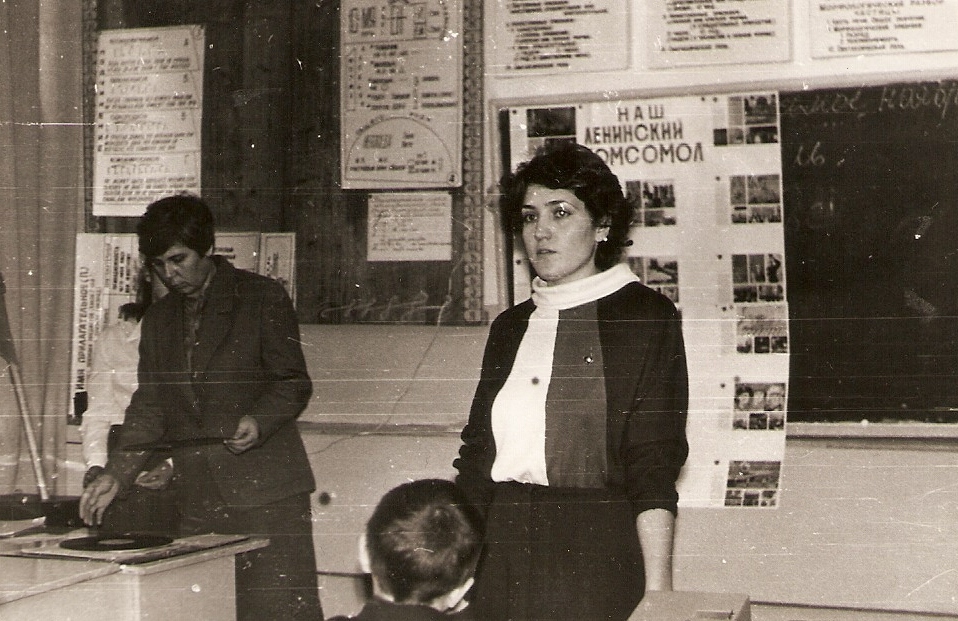 Рисунок Д26 -  Классный час «Наш ленинский комсомол»  с приглашением работника райкома комсомола. 1988 год.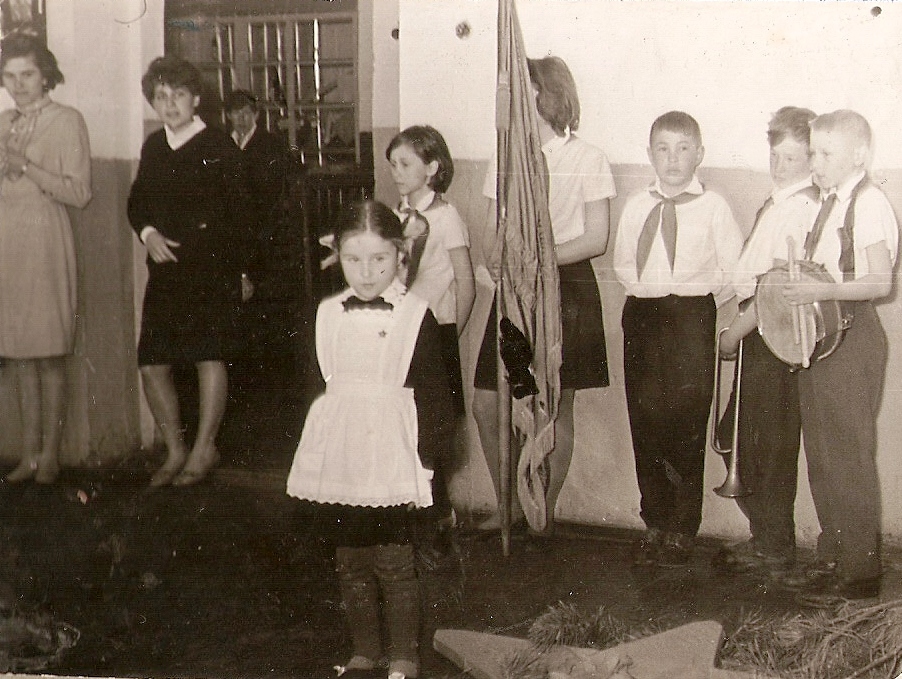 Рисунок Д26 – Пионерский сбор. 1969 год.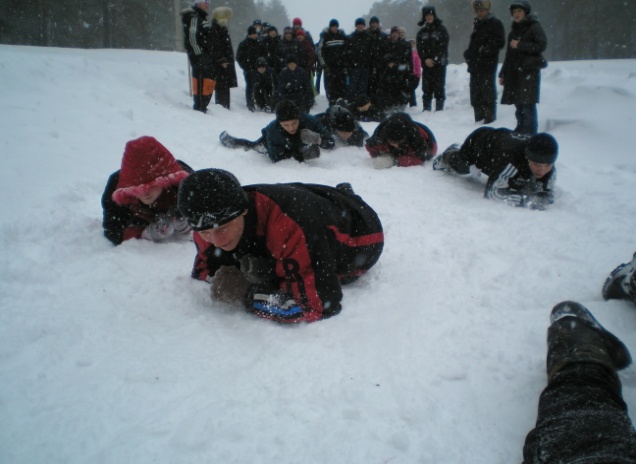 Рисунок Д27 – «Зарница». 2009 год.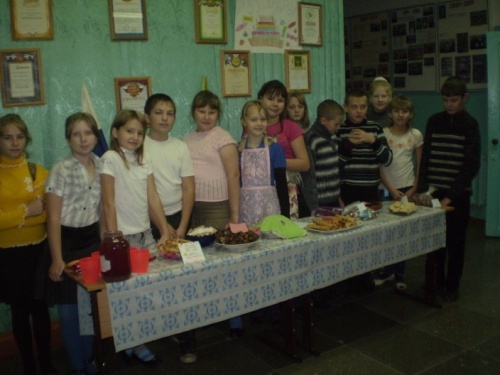 Рисунок Д28 – «Сладкая ярмарка». 2012 год.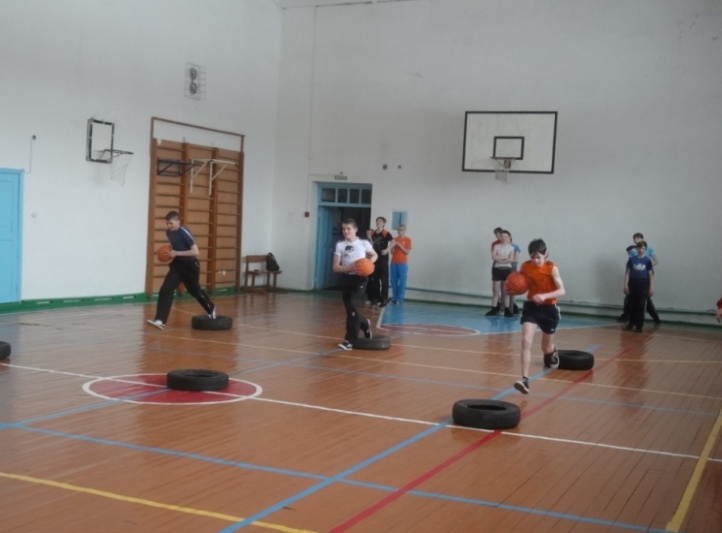 Рисунок Д29  – «Веселые старты». 2010 год.№Фамилия, имя, отчестводатарожденияспециальностьгодыработыНуянзина Вера Ивановнаучительнач. классовКозлова Татьяна Владимировнаучительнач. классовЛатышева Анастасия Викторовнаучительнач. классовНикитина Тамара Сергеевна1935директор, учитель русского языка и литературы1956 - 1988Голубева Анисья  Степановнаучительнач. классовОсико В. В.Учитель  нач. классовКарпенко Екатерина  Сергеевнадиректор, уч.КарпенкоПетр ФилипповичДятловская Александра Дмитриевна25.01.1940учительнач. классов1962 – 2006, 2011Шалагина Нина Васильевна25.11.1938.учительнач. классов1964 - 1993Манина Анна Ивановна09.05.1942.учитель русского языка и литературы1964Манин Валерий Ивановичучитель физикиТищенко Галина ВасильевнаДмитриева Надежда Алексеевна09.08.1946.учительнач. классов, математики, воспитатель1964 - 1999Валова Анна Васильевнаучитель химии, географии2006 -2009Русских Любовь Григорьевнаучитель русского языка и литературыБелынцева Т.     В.Юферова Анна Григорьевна05.09.1922.учительначальных классов1964 - 1977Рубанченко (Чекусова)Татьяна ВениаминовнаВожатаяГПДНовоселова Валентина Ивановнаучитель биологииГордеева Мария Дмитриевна05.01.1945воспитатель1965… СоболеваНина  Васильевна1953учительначальных классов1972 ..Осипова Татьяна Ермолаевна19541973..Югрин Валерий Амосовичучитель музыкиРемезоваЕкатерина ВладимировнаСусловГеннадийфизическая культураКирманБорис Клементьевич1949учитель музыки1971Стафиевский Иван Васильевичучитель музыкиКарлова Галина Геннадьевна1943учитель химии, биологии, географии1970 - 1998ВарнаковаН.      В.ЮшковаМария Александровна1943учитель географии,директор1970..ГладышевВ.     Д.СпининаЗ. А.Корикова Зинаида Савельевнаучитель ФКБирюкова ОгневаНина Павловна1946учительначальных классов1976 - Козлова Зоя Борисовна1952завуч, учительгеографии, биологии1977 - Богер Анатолий Матвеевичучитель немецкого языкаКутузов Владимир Николаевич14.06.1940.учитель физики,математики1977 - ФедянинаНадежда Анатольевна1958учитель ФК1977 - ПетроваТатьяна Анатольевнаучитель истории1978 - МихееваОльга Николаевна1961учитель рисования, черчения1980СтепановАлексей Геннадьевич1957учитель трудового обучения и ФК1980 - МазурАнна ИвановнавоспитательСмирноваЕкатерина Федосеевна15.11.1938.учитель математики,воспитатель1974 - 1993Шумова Нина Васильевнаучитель обслужива-ющего трудаКолбасина (Никулина)Валентина Владимировна1963учитель ФК1983 - 1985ПестышеваЛюдмила Ивановна1942учительнемецкого языка1980 - БеляеваНина Владимировна1950воспитатель1981КриулинаНадежда Алексеевна1981-2-3ЯрковПавел Андреевич1930учитель трудового обучения1971 - ПолещукНадежда Николаевна01.01.1952.учитель географии1987 - 1988ГридчинаТамара Георгиевна1946учитель истории,завуч1981 - ЗиненкоНаталия Ивановнаучитель танцевВаляеваЕкатерина Николаевнаучитель музыкиСизовОлег Иванович1960учитель ФК1981 - 1983ГераськинаЕлена Александровна17.12.1977.учительхимии, биологии2002 - 2004КарпенкоСергей Петровичучитель ФКОстапченко Николай Григорьевияучитель ФКИшуноваГалина Михайловна   1939учитель географии1981-1984МихалевМихаил Павлович1939директор,учитель истории1983 - 2006СыровацкийОлег Владимировичучитель немецкого языкаСоловьев Иван Михайлович1936учитель математики1988МихеевМихаил Павлович1937учитель ФК1987 - Леконцева (Кочеткова)Ирина Геннадьевна23.06.1068.учитель русского языкаи литературы1989 - 1991МихалевИгорь Михайлович14.06.1965.учитель ИЗО1989 - 1992МихалеваОльга Алексеевнаучитель ИЗО1992БоровковаСветлана Валентиновна13.05.1967учитель географии1989 – 1997ГончаренкоВладимир Николаевич13.07.1956учитель трудового обучения1987 - 1992КиселеваНаталья Дмитриевна09.07.1971.учительначальных классов1992 - 1994ГусельниковОлег Николаевич02.01.1971.учитель ФК1991 - Новоселов Александр Васильевич28.06.1971.учитель трудового обучения1993 - 1997КаммерЮрий Карлович10 04. 1980.учитель трудового обучения2001 - Шишкина Элина Николаевна04.04.1976.учитель географии1997 -2003СелезневаМарина Владимировнаучитель истории (временно)1998-2000РомановВиктор Иванович22.02.1949.учитель трудового обучения- 2006КалугинВалерий Николаевич1956учитель трудового обучения2002 -Кайдала Игорь НиколаевичУчитель истории (временно)2000ПермяковНиколай Васильевич01.12.1943.преподаватель-организатор ОБЖ2000 -2003Решетов Дмитрий Юрьевич24.03.1978.учитель трудового обучения1999 -ВасилькинаСветлана Витальевнаучитель математикиКовалев Виталий СергеевичУчитель трудового обучения1999-2000ОсиповВиктор АлександровичХмелева Зоя ЕфимовнаCкурихинаТатьяна Александровнаучитель ФК1997Бархатова Вера ЗиновьевнаУчитель географииХаткевич Людмила ВасильевнаБондареваЕлена Владимировна18.04.1971.учитель русского языка и литературы1996 - 1997ГарифулинаСветлана МихайловнаГригорьеваЛидия Васильевнаучительначальных классовДмитриева Мария Николаевнаучитель географииКалининГеннадий Пантелеевичучитель ФКПирожковАлександр Николаевичпреподаватель-организатор ОБЖ2004 -2005Никифорова Татьяна Николаевнавоспитатель 2004 - 2005Колгунова (Валюх)Наталья Александровнаучитель русского языкаи литературыГоловкин  Сергей Степановичучитель ФК1998-2000БуренокЛидия Степановна02.01.1955г.учитель русского языкаи литературы, заместитель директора по УВР, директор1991 -ГусельниковаТатьяна Константиновна12.08.1949.учитель русского языкаи литературы, заместитель директора по УВР, директор1988 - 2009Дудина (Нимгирова)Елена Васильевна08.11.1972г.учитель русского языкаи литературы, заместитель директора по УВР1992 - 19981999 - 2009ЗахароваОльга Алексеевна12.08.1965г.учитель начальных классов1988 - КожевниковаЮлия Владимировнаучитель музыки2006 - 2006КукишеваСветлана Александровна15.09.1948г.учитель обслуживающего труда1991 -Кунина Марина Николаевна19.12.1974г.учитель начальных классов1999 - 2007КутовенкоЕлена Сергеевна13.02.1980г.учитель русского языкаи литературы2002 -ЛобесЛидия Алексеевна04.08.1957г.учитель ФК2000 -МедведеваГалина Петровна15.03.1953г.учитель математики1982 - 1990МочаловаТатьяна Михайловна08.05.1980г.учитель геометрии2004 -НезамаевАлександр Михайлович07.04.1987г.руководитель музея,учитель истории Сибири2006 -ПантелееваЕлена Александровна11.12.1973г.воспитатель, учитель начальных классов2000 -ПашкевичАндрей Адольфович.02.12.1954г.учитель физики,математики1998 - Пашкевич Людмила МихайловнаУчитель химии (временно)ПечеркинаСветлана Сергеевна02.07.1973г.учитель начальных классов, соц. педагог1993 - 2005 -РеньеИрина Геннадьевна28.03.1980г.учитель географии2003-2009Сапоцкая Галина Васильевна08.10.1973г.учитель начальных классов, воспитатель2002 -СарафановВладимир Анатольевич28.04.1957г.учитель истории2000 -СарафановаГалина Васильевна18.12.1956г.учитель иностранного языка1987 -Сарафанова (Байжуменова)Наталья Владимировна15.03.1979г.учитель ИЗО, географииСеменова Галина Николаевна17.08.1975г.учитель информатики,заместитель директора по ВР2000 - 2010ТорощинАлександр Васильевич02.04.1955г.учитель трудового обучения2006 - 2007ЧернякТамара Николаевна30.01.1977г.учитель биологии,химии1999 -ЧугайЕвгения Николаевна20.02.1961г.учитель начальных классов1980 - ШишкинаСветлана Владимировна13.11.1976г.учитель начальных классов, воспитатель1997 -ШуклинСергей Николаевич26.09.1985г.преподаватель-организатор ОБЖ2006 - 2008Валова Анна Васильевна06.09.1938.учитель географии2006 - 2008СенниковаМарина Александровна06.08.1986Старшая вожатаяУчитель географии2011 -Митрюков Евгений Викторович13.11.1987Учительдиректор2009-20112011 -Пшеницына Алена Васильевна07.11.1987Учитель ОБЖ, ТПК2011 -БелоусоваНадежда Дмитриевна05.04.1955Учитель географии (временно)2011 -Борисова Елена Владимировна01.04.1968Учитель музыки2008 -№ФИО1Благо (имя отчество не удалось восстановить)2Нуянзина Вера  Ивановна3Голубева Анисья Степановна4Карпенко Екатерина Сергеевна5Юшкова Мария Александровна 6Гладышев В. Д. 7Никитина Тамара  Сергеевна. 8Михалев Михаил Павлович9Гусельникова Татьяна Константиновна10Буренок Лидия Степановна11Митрюков Евгений Викторович№Ф.И.О.Выпуск с   1931  по 1964 год.Огнев Михаил НиколаевичАндреева ЕкатеринаАмосов НиколайШамонаев Николай ПавловичСомова МарияБусыгина Валентина ВасильевнаБаталкин НиколайБаталов АлексейБоков яков СпиридоновичБусыгина ЕвдокияБусыгин ПетрВагнер ИванДмитриев НиколайКарпицкий Александр НиколаевичКоноплев Виктор ВасильевичКукишев Виктор СеменовичКукишева Ирина СеменовнаКукишев Анатолий СеменовичКузнецов ПётрКопнова Тамара СеменовнаКоноплева АннаМетальникова МарияОсокин Анатолий ИвановичПономарева Валентина ИвановнаИванченко Нина ТимофеевнаЩербук Александр ИвановичБоровских Вера СтепановнаЧекусов ВладимирМалыгина Л.В.Пилипова  Т.Т. (Ефстафьева,Платоненко)Слабодчиков Н.Шалагин Михаил  ИвановичШахтарина ЗояШахрин Василий ИвановичКарякин Анатолий.Огнева Тамара Михайловна(Садохина)Выпуск 1965 годаОгнева Любовь АнатольевнаСмердова Галина Васильевна(Шабалина)Пашкевич Николай АдольфовичГусельников Николай ИвановичМарков СергейТрофимчук Анатолий(Галюденко)Третьякова ВераНовоселова Александра СтепановнаНикитин ВикторПанюкова Зоя Николаевна(Чемоданова)Новоселов ВикторНовоселов ВладимирВыпуск 1966  годаНелюбин АлександрЛысенко НиколайАникеев ВладимирНосков НиколайБорисов НиколайВериков ВикторБутакова ТатьянаЛепешкина ЛюдмилаОгнева ЛюдмилаКалка ЛюбовьПушкарев МихаилПономарева Лариса АнатольевнаКарабухина ВалентинаПономарева Людмила АнатольевнаМилюкова НинаОгнева Тамара МихайловнаШалагина Галина(Самохвалова)Юферова НинаСитникова Татьяна ФилипповнаШахлина Галина  ДмитриевнаЧернявская ЛюдмилаИшунова Ольга ИвановнаШахлин Николай  ДмитриевичВыпуск 1966 годаНелюбин АлександрЛысенко НиколайАникеев ВладимирНосков НиколайБорисов НиколайВериков ВикторБутакова ТатьянаЛепешкина ЛюдмилаОгнева ЛюдмилаКалка ЛюбовьПушкарев МихаилПономарева Лариса АнатольевнаКарабухина ВалентинаПономарева Людмила АнатольевнаМилюкова НинаОгнева Тамара МихайловнаШалагина Галина(Самохвалова)Юферова НинаСитникова Татьяна ФилипповнаШахлина Галина  ДмитриевнаЧернявская ЛюдмилаИшунова Ольга ИвановнаШахлин Николай  ДмитриевичВыпуск 1967 годаКасека АлександрЧекусов Василий МихайловичИшунов ВлидимирСпиридонов ЛеонидСлободчиков НиколайЧулимов ЛевМашинистов Алексей Алексеевич.Панюков НиколайПозябкина Галина ВитальевнаГорбунова РаисаПозябкина МарияИзместьева Наталья СтепановнаМаркова ВалентинаСбоева Татьяна АндреевнаИсакова НинаВарнакова НадеждаЗлобина АлександраНовоселова ТатьянаБаталова НинаПанюшкина ЗинаХребтова Людмила ГригорьевнаКарпенко Марина ПетровнаХребтова ОльгаГуляев ЮрийОсинцева  ГалинаВыпуск 1968 года. Клепиков Валерий АркадьевичПономарев Сергей АнатольевичКукишев Юрий СергеевичБокова Валентина АнатольевнаЗавелихина ТатьянаБорисова Надежда БорисовнаВагнер Мария АльбертовнаФомина Лидия ЛБиоюков АнатолийЧулимова ТатьянаПушкарева Татьяна  Васильевна(Коваленко)Нелюбин НиколайШалагин АлександрСовков ВалерийКазанцев СергейГорбунов НиколайГордеев ВикторВыпуск 1969 годаТупицина НадеждаГоворина Наталья ГавриловнаДанилова Галина ПетровнаДятловская Лидия  МихайловнаДаренкова Валентина  ИвановнаКузнецова ВалентинаБаталова ТатьянаКуликова ВалентинаПанюшкина ЕкатеринаШалагина ФаинаКуксина ПолинаЮферова ВалентинаШахлина Любовь  ДмитриевнаКлепикова ГалинаКарабухин ВладимирФофанов Владимир ВладимировичКарпенко Евгений ПетровичЦелоусов Валерий ИвановичСамохина Светлана НиколаевнаЧекусова Надежда  МихайловнаКутовенко Николай ВикторовичТимошенко АлександрАнисимов АлександрВыпуск 1970 годаФомина ОльгаПозябкина ТатьянаАндреева Галина НиколаевнаКравчук Владислав ВасильевичПашкевич Андрей АдольфовичМашинистова Татьяна АлексеевнаБерлякова Елена МихайловнаДятловский Валерий МихайловичРиб ЛизаветаБокова Надежда Яковлевна(Палкина)Огнев АлександрКарабухин Валерий  ИвановичКукишева Валентина СеменовнаСитникова Татьяна Черкашина Нина МихайловнаСомов ВладимирМальцева  Нина(Алехина)Вагнер Татьяна  ИвановнаВыпуск 1971годаБаталов МихаилКирпиченко Олег НиколаевичНовоселов ГеоргийЛысов Александр  ВикторовичПанюшкина ЛюдмилаПечеркина НадеждаТимошенко ВалентинаИсакова ГалинаОгнева Тамара МихайловнаАндреева ЗояШахтарина Ира  НиколаевнаХодеева Валентина  НиколаевнаНелюбина ЛюбовьМенкенжеева Надежда ВасильевнаПятакова ВалентинаФофанов Федор ВладимировичКузнецов Владимир ПетровичВагнер Виктор ИвановичТупицин Александр НиколаевичВагнер Леонид АльбертовичЦелоусов Николай ИвановичКутовенко Сергей ВикторовичМорозов НиколайБаталов АлександрДорощенко АлександрМакаров Василий ИвановичВыпуск 1972 годаБорисов Борис БорисовичКазанцев Александр ВикторовичКорнилов МихаилДервановский Анатолий ВладимировичДаренков Анатолий ИвановичЛисина Наталья СеменовнаРусакова Галина ВасильевнаЧеркашина Татьяна МихайловнаБусыгина Надежда ЛеонидовнаХодеева Надежда НиколаевнаБокова Галина АндреевнаШитова Лариса АнатольевнаОгнева Галина МихайловнаМенкенжеева Наталья ВасильевнаВасильева ГалинаВыпуск 1973 годаБановский Виктор ДенисовичБерляков Сергей МихайловичБусыгина Нина АлександровнаГоворина Надежда ГавриловнаДервановская Галина ВладимировнаЛихатов Валентин НиколаевичМалинина Елена ВикторовнаОсокина Галина ГригорьевнаПозябкин Александр МихайловичПономарев Геннадий АнатольевичПанюшкина Светлана ФедоровнаРоманов Павел ГеоргиевичРусинов Сергей ОлеговичСухарева Любовь ИвановнаСоловьева Любовь МихайловнаТаратухина Надежда ПетровнаТашкин Владимир АлександровичЦелоусова Любовь ЯковлевнаЧупин Анатолий ИвановичЧернышева Людмила АнатольевнаШахтарина Ольга НиколаевнаФранцузова Алла ЮрьевнаВасильева Надежда КонстантиновнаВыпуск 1974 годаАндреев Владимир НиколаевичАфанасенко Анатолий ВасильевичБокова Наталья ЯковлевнаБаталов Борис АлексеевичБаталов Иван ИвановичБатырев Александр НиколаевичБорисова Вера БорисовнаБударина Татьяна МихайловнаВагнер Владимир ИвановичГарбузенко Любовь ПетровнаДанилова Надежда Корниенко Александр АлексеевичКуликов Владимир АндреевичКузьмина Римма СергеевнаКравчук Александр ВасильевичКирпиченко Владимир НиколаевичКорнилова Людмила АндреевнаКириллова Татьяна ДмитриевнаМенкенжеева Нина ВасильевнаОгнева Галина МихайловнаОгнев Валерий АлександровичПопова Татьяна ИвановнаРусаков Николай ВасильевичРоманова Надежда ИвановнаСомова Татьяна ПавловнаСидоров Владимир ЛаврентьевичТупицин Сергей НиколаевичХодеева Вера НиколаевнаШаманаева Галина АлексеевнаСипович Владимир Потапова ГалинаВыпуск 1975 годаБаталова Надежда ИвановнаГордеев Сергей ВасильевичСипович Алексей ЛеонтьевичКозлов Олег МихайловичКиселев Алексей ИвановичКлепикова Елена ВикторовнаКорнилова Валентина АлексеевнаЛаптева Ольга СеменовнаМенкенжеева Нелли ВасильевнаНикитина Елена АлексеевнаПозябкин Анатолий МихайловичПозябкина Наталья ВикторовнаПодлевский Сергей ИвановичПятаков Николай СтепановичСоловьева Наталья МихайловнаСизов Олег ИвановичЧугай Геннадий СергеевичПалько Сергей СеменовичШалагина Светлана МихайловнаШахтарин Григорий НиколаевичИванченко Сергей ИвановичРоманова Татьяна ИвановнаВыпуск 1976 годаАртамонова Антонина АлексеевнаАфанасенко Александр ВасильевичБатырев Георгий НиколаевичБоков Владимир ЯковлевичБоровских Сергей НиколаевичВепрова Татьяна НиколаевнаВодянова Екатерина ПавловнаГорбунова Валентина ПавловнаПенкин Александр Петрович(Кокоулин)Куксина Тамара ИвановнаЛепешкина Елена АлексеевнаМакарова Лилия ИвановнаМетальников Вячеслав ИвановичМарков Юрий АлексеевичНикитина Елена НиколаевнаНовоселов Александр ПетровичПотапов Петр ПетровичЛаптев Владимир СеменовичПлетнев Александр ПетровичСамохина Евгения НиколаевнаСизова Любовь ИвановнаХадеева Любовь НиколаевнаШемонаева Вера ИвановнаМихайлова Ольга АлександровнаАндрейченко А.Н.(Манин)Выпуск 1977 годаАникеев Александр ЛеонтьевичАнтоненко Ольга МихайловнаБударина Наталья МихайловнаВодянова Наталья ПавловнаГарбузенко Сергей ПетровичГордеева Галина ВасильевнаДервановская Татьяна ВладимировнаКиселев Владимир ИвановичКорнилов Александр АлександровичКравченко Тамара АлександровнаКукишева Елена ВитальевнаЛисин Андрей СеменовичМальцева Валентина ЗиновьевнаМитяшин Сергей АлександровичПопов Александр ИвановичСусинова Лариса ИвановнаСитникова Галина ФедоровнаСмирнова Светлана ВикторовнаСоловьева Ольга МихайловнаТимошенко Ольга МихайловнаФомина Нина ЛеонидовнаЧугай Алла СергеевнаШальнов Сергей ВасильевичШемонаева Марина ИвановнаШемонаев Сергей АлексеевичВыпуск 1978 годаАртамонова Елена АлексеевнаБановский Сергей ДенисовичБаталов Владимир ИвановичБорисова Нина БорисовнаБирюков Сергей ПетровичГуевская Ольга ВикторовнаДегтярев Сергей АнатольевичДятловский Сергей ГригорьевичИванченко Евгений ИвановичКоноплев Александр ВикторовичКорниенко Юрий АлексеевичКутовенко Алексей ВикторовичМенкенжеева Ольга ВасильевнаНикитин Сергей НиколаевичПанюшкин Валерий ГригорьевичПанюшкин Владимир ФедоровичПлетнева Надежда ПетровнаПодлевский Владимир ИвановичРиб Людмила ИвановичСаворовская Светлана АлексеевнаСомова Ольга ПавловнаТаратухина Людмила ПетровнаТайболина Елена ВасильевнаТимошенко Татьяна МихайловнаКутовенко Алексей НиколаевичХадеева Тамара НиколаевнаВыпуск 1979 годаАндреева Ольга НиколаевнаБатырева Ольга НиколаевнаБударин Юрий МихайловичГуевская Людмила ВикторовнаКокоулин Анатолий ПетровичКорниенко Олег Игоревич Лаптева Наталья СеменовнаЛепешкина Наталья АлексеевнаЛюбимов Владимир ВладимировичМитяшин Виктор АлексеевичПершина Ирина Анатольевна Пушкарева Ольга ВасильевнаТимошенко Олег МихайловичСидоркина Светлана Николаевна  Стафиевских Анатолий ВитальевичЧупина Светлана ВладимировнаВыпуск 1980 годаБаталова Ольга АлексеевнаБодрова Светлана Николаевна Галышев Вячеслав ВитальевичДегтярев Николай АнатольевичКопнов Владимир ВладимировичНовикова Елена ГригорьевнаПанюшкин Юрий ФедоровичПотапов Владимир ПетровичХлобыстова Ирина ЮрьевнаЧернышева Елена АнатольевнаВыпуск 1981 годаАндреев Александр ИльичАртамонов Андрей АлексеевичКолеватов Александр ЛеонтьевичКоноплев Евгений ВикторовичКорнилов Юрий АлександровичЛаптева Людмила СеменовнаНикитин Валерий ВадимовичНовиков Валерий ГригорьевичОсокин Игорь АнатольевичПершин Евгений АнатольевичШалагина Елена ВикторовнаИшимова  Татьяна ЛеонидовнаШемонаева Валентина ИвановнаМанин Евгений ВалерьевичВыпуск 1982 годаАртамонова Ася АлексеевнаАфанасенко Людмила  Васильевна Боровских Татьяна Николаевна Кузьмин Алексей МихайловичМетальникова Людмила ИвановнаМинин Николай ИвановичПанюшкина Татьяна ГригорьевнаПечеркина Марина НиколаевнаСитников Дмитрий ЮрьевичШумских  Елена НиколаевнаВыпуск 1983 годаАртамонова Арина АлексеевнаГуевская Ирина ВикторовнаГуевский Сергей ВикторовичДанилов Владимир ПетровичДятловский Александр ГригорьевичЕвстифеев ИльяЗиненко Елена  АлександровнаКирман Юрий БорисовичКукишева ИринаКутузова Ирина ВладимировнаМихайлова ЛарисаМеньщиков АлександрРиб Владимир ИвановичСадохина Наталья ИвановнаСлабодчиков Александр Шарпова Алла ВладимировнаЩербук НатальяВыпуск 1984 годаВагнер Вера ИвановнаВаранкин СергейВодянова Ирина ПавловнаДегтярев Михаил АнатольевичЕмельянова Ольга Александровна Колеватова ОльгаПалько Андрей ГеннадьевичСидоркина Ирина НиколаевнаСидоров Валерий Федосеев Павел Выпуск 1985 годаДамм Сергей ВладимировичДмитриев Андрей ВладимировичЕвлоев Мусса    Карпицкая Татьяна Александровна Карпушенко Наталья  Кукишев Андрей АнатольевичЛомов Евгений   Павлова Светлана Паспаулова Ирина      Печеркин Владимир Николаевич Печеркин Игорь Николаевич Пилипова Лариса Пушкарева Алла  СергеевнаШалагина  Ирина  МихайловнаЩербук Любовь Александровна    Выпуск 1986 годаАндреев Евгений ВалерьевичГусельников  Олег НиколаевичЗенкова Лидия Иванова Алла НиколаевнаИванова Ольга АндреевнаКозлов Юрий МихайловнаКокоулин Юрий Машинистов Евгений АлександровичМокроусова Любовь  Алексеевна  Палько Галина  ГеннадьевнаПарамонов Андрей НиколаевичРусских Николай НиколаевичСомов Сергей ВикторовичШумских Игорь НиколаевичАртамонова Оксана Целоусов  Владимир Выпуск 1987 годаАндреева Надежда  Ильинична Батырев Сергей Николаевич Воркунова Елена  Федоровна  Гусельников Игорь НиколаевичЕлисеева Лариса Леонидовна Карпицкая Наталья АлександровнаЛанцова  Ирина Иванова Огнева Надежда Анатольевна Позябкина Людмила АлександровнаПушкарева Галина СергеевнаРодина Ирина АнатольевнаРубанченко Александр ВладимировичСитников Владимир Юрьевич Французова Оксана АлексеевнаХлобыстова Елена Юрьевна Шаманаева  Наталья Александровна Шарков Виктор ВладимировичВыпуск 1988 годаАристова Любовь МихайловнаАртамонова Елена АнатольевнаБаталов Максим ПавловичБусыгин Юрий МихайловичГромова Вера АлександровнаДмитриев Александр Владимирович  Комарова Оксана АнатольевнаКосятова Наталья Михайловна Лихатов Владимир АлексеевичМокроусов Андрей АлексеевичНовикова Лариса ГригорьевнаОдинцев Андрей Геннадьевич Пантелеев Андрей ВладимировичПершина Светлана Анатольевна   Платоненко Светлана АлексеевнаСадохин Андрей ИвановичСмирнов  Сергей ВикторовичСтафиевских Андрей ВитальевичТашкин Евгений ИвановичШабалин Владимир АлександровичШиряев Александр АнатольевичВыпуск 1989 годаАникеева Светлана ВладимировнаАндреева Наталья  ВалерьевнаБаранов Андрей Алексеевич Брезгин  Евгений АлексеевичБосых Елена АлександровнаВаранкина Наталья МихайловнаГарбузенко  Александр ПетровичГуляева Елена ЮрьевнаЗенкова Маргарита ВикторовнаКоваль Владимир НиколаевичКолгунова Галина АлександровнаОгнева Вера АнатольевнаСапоцкая Галина  ВасильевнаСоболев Виталий АркадьевичСомов Вячеслав ВладимировичСитникова Елена ВладимировнаЦелоусова Ирина ДмитриевнаСычев Владимир ВикторовичВыпуск 1990 годаВаляев  Игорь СергеевичГромов Владимир АлександровичКомаров  Алексей Анатольевич Морозов Сергей Николаевич.Новоселова Наталья ПетровнаОдинцев Олег ГеннадьевичРодина Наталья АнатольевнаРоманов Сергей АлександровичСорокина Олеся АлександровнаТашкина Ольга ИвановнаЦелоусова Евгения АлександровнаЩербук Ольга АлександровнаВыпуск 1991 годаАристова Надежда МихайловнаВаляев Владимир СергеевичКашеварова Лариса АнатольевнаМакаров Иван ИвановичМенкенжеева Елена ВасильевнаПантелеев Александр ВладимировичПарамонова Светлана НиколаевнаРодин Дмитрий АнатольевичСитникова Ольга ВладимировнаШиряева Елена АнатольевнаКутовенко Евгений СергеевичВыпуск 1992 годаГусельникова Оксана АлександровнаДудин Евгений ЕвгеньевичЖерносек Андрей МихайловичКосятова Елена МихайловнаЛихатова Людмила АлексеевнаМалыгин Вячеслав ВикторовичМедведев Сергей ВасильевичПалкин Станислав СергеевичСомов Эдуард ВладимировичЦелоусов Сергей ЮрьевичШабалин Олег АлександровичШатыркина Ольга НиколаевнаВыпуск 1993 годаБакшеев Евгений ВладимировичВагнер Ирина Леонидовна Вайс Наталья ВикторовнаГусельников Андрей АндреевичГусельникова Юлия Юрьевна Дервановский Алексей АнатольевичЕмельянова  Елена Николаевна  Ковалёв Евгений ПетровичКолгунова Наталья АлександровнаКутовенко Светлана НиколаевнаМалыгина Светлана ВикторовнаМакарова Наталья ВасильевнаПокараева Елена ИвановнаСадохина Елена ВладимировнаХомутова Ирина АлександровнаЦелоусов Валентин АлександровичЧерняк Евгений ВалерьевичШабалин Евгений АлександровичВыпуск 1994 годаАникеева Юлия ВладимировнаВайс Ирина ВикторовнаВостриков Евгений СергеевичГаврилова Надежда ЕвгеньевнаЖильцова Ольга ВикторовнаКоваль Мария ПетровнаКачеев Семен АлександровичКолпакова Оксана ВикторовнаМарков Евгений ВикторовичОгнева Наталья АлександровнаПашкевич Евгений АндреевичСарафанова Наталья ВладимировнаЦелоусов Алексей НиколаевичСлободчикова Марина НиколаевнаВыпуск 1995 годаАлехин Евгений ВикторовичАникеева Любовь ВладимировнаВагнер Марина Леонидовна  Гайдук Ольга ВладимировнаГусельников Алексей НиколаевичДервановская Елена АнатольевнаЕмельянова Наталья НиколаевнаМакарова Юлия ВасильевнаРоманов Андрей АлександровичСорокина Юлия АлександровнаТрегуб Андрей ВячеславовичМедведев Евгений ВасильевичХаустова Олимпиада АлександровнаКоноплева Елена СергеевнаВыпуск 1996 годаАгалаков Сергей Васильевич Баталова Евгения ИвановнаБекиров Алексей МихайловичВагнер Светлана ВикторовнаГаврилов Геннадий ЕвгеньевичГайдук Андрей ВладимировичДеменева Олеся НиколаевнаЖерносек Евгений МихайловичКачеева Анна АлександровнаКостяева Елена ВалерьевнаКукишева Юлия АнатольевнаМазур Андрей ВладимировичМаркова Татьяна ВикторовнаНуянзина Вера ПетровнаРодина Светлана АнатольевнаТупицын Станислав АлександровичВыпуск 1997 годаАникеева Татьяна ВладимировнаБатырев Сергей АлександровичБезроднов Максим ВладимировичВострикова Светлана СергеевнаГагарин Алексей СергеевичДудин Андрей ЕвгеньевичЗенкова Ольга Викторовна Исупова Елена ВалерьевнаКарасев Евгений СергеевичКозлова Анастасия ВикторовнаЛобес Александр АлександровичМашинистов Алексей АлексеевичПакараев Владимир ИвановичПалкина Елена СергеевнаТрегуб Константин ВячеславовичСмирнов Алексей ПетровичЦветкова Елена ИвановнаЧерняк Анна ВалерьевнаЧугай Роман ГеннадьевичШайдт Руслан ИвановичШумов Григорий АнатольевичВыпуск 1998 (9 кл) остальные пошли в 10 классВагнер Татьяна ЛеонидовнаВостриков Алексей СергеевичМедведев Алексей ВасильевичСадохин Александр ВладимировичЦелоусов Николай НиколаевичШуклина Анжела НиколаевнаВыпуск 1999 (9 кл) остальные пошли в 10 классБакшеева Елена ВладимировнаКачеев Виктор АлександровичКирпиченко Роман ОлеговичКозлова Екатерина ВикторовнаКукишев Сергей СеменовичЛобес Елена АлександровнаМедведев Владимир НиколаевичМощевикин Сергей ГригорьевичСитникова Наталья НиколаевнаТитенева  Олеся ВладимировнаПервый ВЫПУСК  средней школы .  11 классБлинова Оксана МихайловнаБыкова Светлана ЛеонидовнаВаляев Алексей СергеевичВасюков Евгений СергеевичГолоскова Наталья ЮрьевнаЖогова Олеся ВалерьевнаКирпиченко Татьяна ВладимировнаКирпиченко Татьяна ОлеговнаКлименко Наталья СергеевнаКолгунова  Нина АлександровнаКукушкин Андрей ВладимировичКундасёва Елена АлександровнаКутовенко Константин НиколаевичМарков Константин НиколаевичМедведева Наталья СергеевнаМельков Денис АлексаендровичНаймушин Дмитрий СергеевичПономарёва Галина ГеннадьевнаТатарко  Олеся ВладимировнаТоропова Наталья ВасильевнаШуклин Николай НиколаевичВыпуск ., 11 классБезроднова Анастасия ВладимировнаБоровских Юлия СергеевнаГорбатенко Ирина ВалерьевнаГрибова Нина АлександровнаДегтярева Ирина АлександровнаЗаморева Ольга ВалерьевнаЗлобина Ольга ВладимировнаКовалёва Елена ПетровнаКукишева Анна АнатольевнаНекрасова Елена АлексеевнаНовосёлова Вера СергеевнаПашкевич Антон АндреевичНовосёлова Людмила СергеевнаТягнирядно Елена ДмитриевнаЦелоусова Татьяна АлександровнаУшли после 9 класса  в 1999 г.Бакшеева Елена ВладимировнаКачеев Виктор АлександровичКирпиченко Роман ОлеговичКозлова Екатерина ВикторовнаКукишев Сергей СеменовичЛобес Елена АлександровнаМедведев Владимир НиколаевичМощевикин Сергей ГригорьевичСитникова Наталья НиколаевнаТитенева  Олеся ВладимировнаВыпуск 2002г. 11 классБирюкова Надежда СергеевнаВернова  Татьяна ВикторовнаГостюхина Светлана НиколаевнаГусельникова Елена ЮрьевнаЗолотов Андрей ДмитриевичКарсаков Александр СергеевичКолгунова Мария НиколаевнаКонкина Елена МихайловнаКоноплёв Александр СергеевичКостяева Анна ВалерьевнаКуликова Татьяна ВладимировнаМохов Виталий СергеевичОгнёва Ольга ЮрьевнаОдинцева Оксана ГеннадьевнаПетров Андрей АлександровичПетухов Андрей ВладимировичПономарёв Дмитрий ГеннадьевичХарук Виталий ВладимировичХаустова Наталья СергеевнаУшли после  9 класса в 2000гМецкер Юрий Николаевич Шайдт Марина ИвановнаШумов Андрей АнатольевичБогомолова Алена ВикторовнаВыпуск . 11 классБагазей Сергей ВалерьевичБалалайкина Тамара БорисовнаВалюх Ольга ВладимировнаВоронцова Екатерина ЮрьевнаГавриленко Герман АлександровичГраф Иван АлександровичДанилова Татьяна ВладимировнаИсаков Дмитрий ВасильевичКалиниченко Ирина ПетровнаКирпиченко Евгения ВладимировнаКонкина Ирина МихайловнаКостява Евгения ВалерьевнаМельник Владимир ЕвгеньевичНиколаев Михаил ДмитриевичСамохвалова Марина ИвановнаШмидт Иван ВладимировичШуклин Сергей НиколаевичШарипов Илья РавильевичЮлдашева Марина АлексеевнаУшли после 9 класса в  2001г.Андреев Вячеслав НиколаевичБатырев Алексей ГеоргиевичВайс Елена ВикторовнаДегтярев Олег АлександровичДригайлов Евгений АлександровичЕмельянова Ольга НиколаевнаЖуравлева Оксана ЮрьевнаЛихатова Екатерина АлексеевнаСальцова Олеся ЕвгеньевнаВыпуск 2004г. 11 классБатырева Вера ГеоргиевнаБезденежных Алёна ВасильевнаГалышева Юлия ВячеславовнаГольдман Максим ЕфимовичДанилова Анна ВладимировнаКокоулина Юлия АнатольевнаКузнецов Дмитрий ВикторовичМитрюков Евгений ВикторовичОгнёв Андрей ЮрьевичНезамаев Александр МихайловичПархейчук Денис СергеевичПрошакова Анна ГеннадьевнаПучкова Ирина ВасильевнаПугаченко Дарья ВладимировнаРусакова Марина НиколаевнаСорокина Марина ЕвгеньевнаХлоповская Лариса ВладимировнаЩенников Иван СергеевичЧерепанов Максим АлексеевичУшли  после 9 класса в 2002 году Безроднов Борис ИвановичВагнер Сергей  Викторович Вергун Кирилл ГеннадьевичГерман Константин ВладимировичНалетова  Ольга ЮрьевнаНовоселов Дмитрий АлександровичШестаков Сергей СергеевичВыпуск  . 11 классБабушкина Лариса СергеевнаГольдман Сергей ЕфимовичГостюхин Алексей НиколаевичДервановский Андрей АнатольевичЖеребцов Антон ВладимировичИсакова Ирина ВасильевнаКаракулов Роман СергеевичКоролёв Сергей АндреевичМалыгина Ольга ВикторовнаПетенёва Светлана НиколаевнаПетрусевич Екатерина ПетровнаСорокина Екатерина ЕвгеньевнаСухорукова Наталья АлексеевнаТишкова Анна ПавловнаТурчанинов Павел ВикторовичШарипова Ирина АлександровнаУшли в 2003 г после 9 классаБезроднова Вера ИвановнаБердышева Виктория АлександровнаВодянов Роман АндреевичКопнов Александр ВладимировичМитяшин Александр ВикторовичНеверова Олеся АлександровнаПархейчук Алена СергеевнаПлюснин Евгений ПетровичПодлевский Александр ВладимировичРусаков Сергей НиколаевичТрухина Оксана НиколаевнаВыпуск ., 11 классБахтинова Ксения ВикторовнаБекирова Ольга МихайловнаБирюков Александр СергеевичБирюков Сергей СергеевичВоронцова Елизавета ЮрьевнаЕрофеев Лев НиколаевичЗахарченко Ксения АндреевнаКириченко Юлия СергеевнаКозлова Дарья ВикторовнаКопнова  Наталья ВладимировнаЛарионов Виталий ВикторовичМинеева Елена ВладимировнаМохова  Марина СергеевнаМулакова Людмила  ПетровнаРябчикова Людмила АлександровнаСарафанов Евгений ВладимировичСмирнова Ольга АлексеевнаТурчанинова Светлана ВикторовнаЧугай Рада ГеннадьевнаШеломицкий Степан МихайловичШмидт Ирина Сергеевна  Ушли после 9 класса в  2004 г.Болтенко Николай СергеевичВагнер Иван ЛеонидовичКолгунов Георгий СергеевичФайнова Любовь ВикторовнаВыпуск 2007 года , 11 класс Бледнова Татьяна Анатольевна  Глущков Алексей ВладимировичЗуева Ольга ЕвгеньевнаКарамирзоева Гульноза АбдусоломовнаКолгунов Георгий НиколаевичКолмаков Павел ИвановичКонкин Сергей МихайловичКоролева Алена ВикторовнаКоролева Евгения АндреевнаСадырина Юлия ВладимировнаСорокина Анастасия СергеевнаСочалова Елена СергеевнаЧернявцева Татьяна СергеевнаУшли после 9 класса в 2005 г Бердышева Галина АлександровнаВаляев Сергей  СергеевичВахрушев Александр СергеевичКутовенко Евгений АлександровичМецкер Виталий НиколаевичНеверов Константин АлександровичПархейчук Анастасия Сергеевна Себбосунов Евгений СегенбековичУсова Юлия СергеевнаЩербук Сергей СергеевичВыпуск 2008 года , 11 классАртамонов Виктор АндреевичБуренок Никита НиколаевичВедерникова Татьяна СергеевнаЗахаров Юрий ВладимировичИлатовский Семен СергеевичИльиных Полина АндреевнаКарасева Ольга СергеевнаМальцев Александр АлександровичРезван Татьяна АнатольевнаСеббосунова Юлия СагынбековнаСоловова Алена ИгоревнаСоловова Татьяна ИгоревнаУваров Николай НиколаевичУшли после 9 класса в 2006 гАртамонов Александр АлефтиновичДамм Александр СергеевичЗахарченко  Юрий АндреевичИванов Денис ПавловичКалюжная Екатерина СергеевнаКачеев Роман Андреевич Коноплева Ольга ЕвгеньевнаНалетов Константин  ЮрьевичСилин  Данила ОлеговичВыпуск 2009 года , 11 классАрхипова Виктория ЮрьевнаБойко Наталья ВасильевнаБубенщиков Сергей СергеевичВолосенков Антон СергеевичЗахаров Максим ВладимировичИлатовская Анастасия СергеевнаКаракулов Денис СергеевичКарякин Аркадий ЮрьевичКозлов Денис АндреевичКолгунов Александр СергеевичМальцев Андрей МихайловичМарковская Юлия ПавловнаМолодцов Евгений ВладимировичМулаков Петр ПетровичПалько Виталий АндреевичПозябкина Юлия НиколаевнаРудомётов Олег Геннадьевич  Саишев Вали ФаридовичСкурыдина Ирина ОлеговнаСычев Роман ЮрьевичТаджибаев Муйдинжон БахтияровичТурчанинова Анна ВикторовнаФилиппов Константин Васильевич Ушли после 9 класса в 2007г. Бановский Максим ВикторовичГригорьев Данила НиколаевичМокроусов Константин ВадимовичНовосёлов Сергей АлександровичРусских Елена НиколаевнаКузьминых Ольга НиколаевнаАртамонов Максим АлефтиновичИманова Ольга ВасильевнаКраев Евгений ВасильевичЛидер Оксана ВячеславовнаОгнёва Светлана СергеевнаВыпуск 2010 года , 11 классВолосенков Дмитрий СергеевичДамм Татьяна СергеевнаКозленко Вероника АртуровнаМатвиенко Алена ЮрьевнаМежецкая Татьяна ЕвгеньевнаРазинкина Алена АлександровнаТрапезун Виктор СергеевичУшли после 9 класса в 2008г. Гусельников Алексей ОлеговичДегтярёв Евгений МихайловичЖданов Александр МихайловичИванов Сергей НиколаевичИвков Андрей ЕвгеньевичКачеева Елизавета АндреевнаКорнилова Юлия Валерьевна Менщиков Евгений ОлеговичОхотников Денис ВячеславовичПечеркин Николай ВладимировичРезван Александр ВасильевичЛозовой Юрий НиколаевичВыпуск 2011 года , 11 классБеляева Юлия СергеевнаВласова Наталья СергеевнаГусельникова Ольга ЮрьевнаДегтярёв Сергей МихайловичДервановский Сергей АнатольевичДраничникова Анастасия ЕвгеньевнаЕфимов Тарас ВалерьевичЗвягина Вероника АндреевнаЛидер Мария Вячеславовна Никитин Виталий Андреевич Носов Максим АлександровичПучков Дмитрий ВасильевичХлестова Ирина АлександровнаЯковенко Виктория СергеевнаУшли после 9 класса в 2009г.Бубенщикова Татьяна СергеевнаКейль Виталий ИгоревичМитяшин Сергей Викторович Ратке Евгений СергеевичСеменов Андрей АлександровичСкурыдина Виктория ОлеговнаСуворов Петр СергеевичВыпуск 2012 года , 11 классБебешко Леонид ЛеонидовичБыстров Денис ИгоревичЗвягина Кристина АндреевнаКейль Рената ИгоревнаКениг Надежда АльбертовнаОсокин Владислав ИгоревичСанников Илья АндреевичСомов Александр СергеевичЧерепанов Эдуард ВасильевичЩетинина Мария ВладимировнаУшли после 9 класса в 2010г.Коноплев Максим ЕвгеньевичМашинистов Александр ЕвгеньевичПечеркин Иван Владимирович  Сенокосов Артем Евгеньевич Чиновников Александр Сергеевич Ушли после 9 класса в 2011г.  Куликов Сергей ВладимировичЛоженицына Ксения АндреевнаНаливайко Константин ВикторовичОдинцев Евгений АндреевичПучков Виталий ЮрьевичСарваров Денис Фанусович Сбоев Иван Владимирович 